Lietuvos kaimo plėtros 2014–2020 m. programos priemonės „LEADER programa“ veiklos srities „Parengiamoji parama“ įgyvendinimo taisyklių, taikomų projektams, skirtiems 2023–2027 metų vietos plėtros strategijoms parengti, 
3 priedas(Kaimo vietovių VPS forma)VIETOS PLĖTROS STRATEGIJA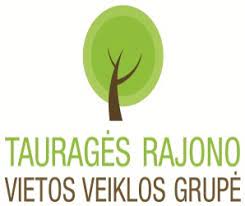 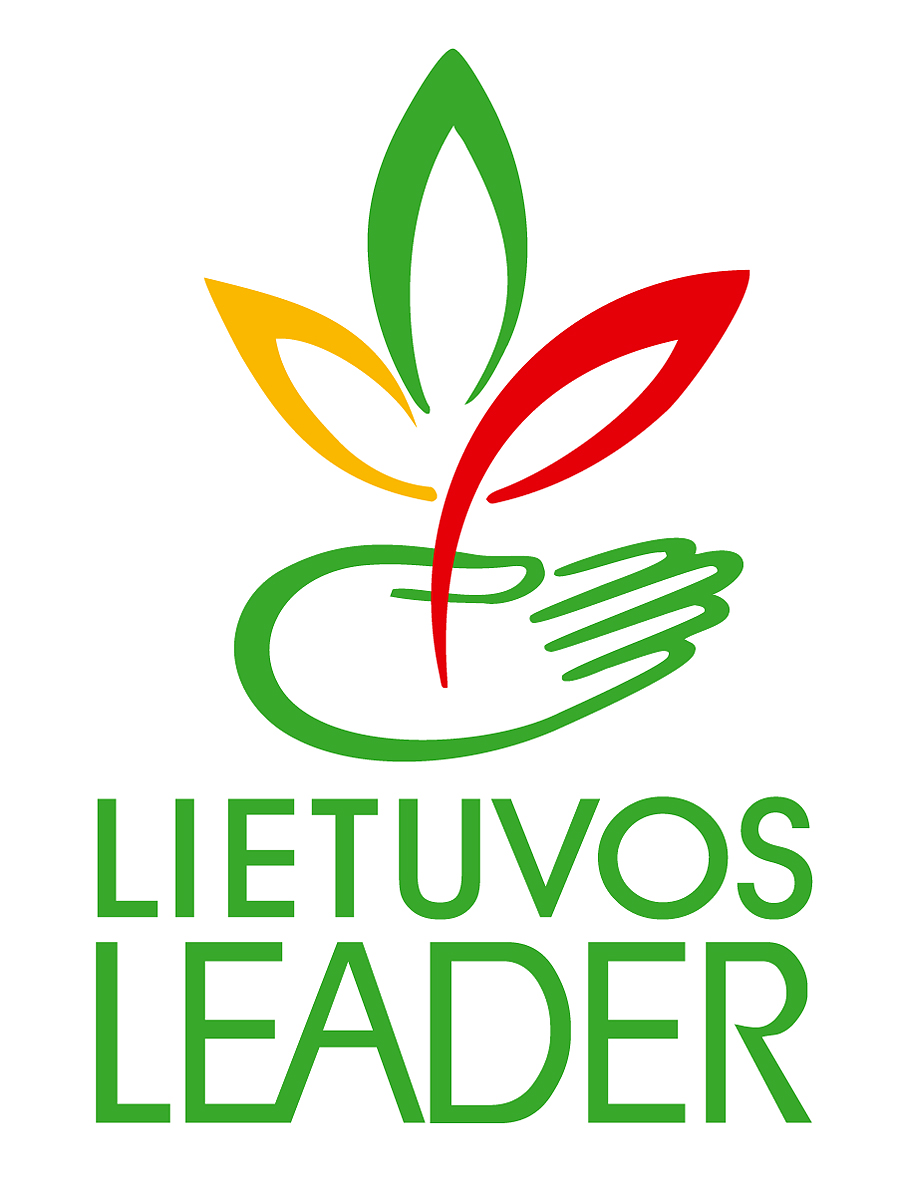 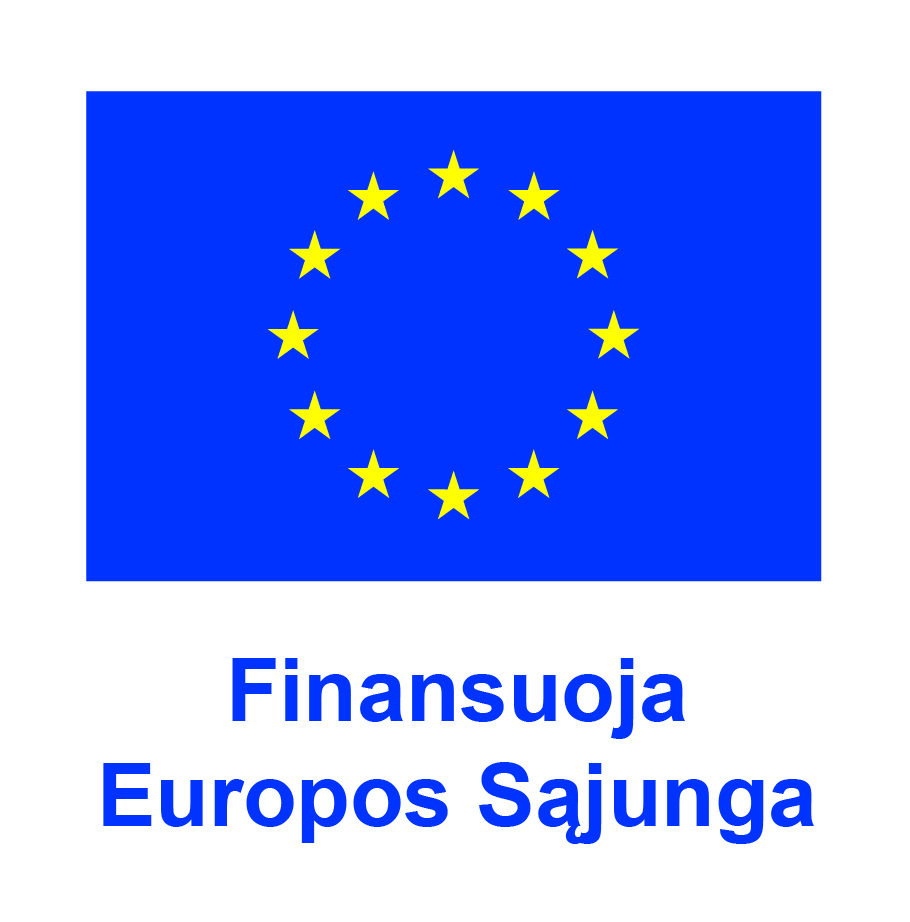 TURINYSI skyrius: Kas mes esame? (VVG teritorijos situacijos analizė ir poreikiai)	41.	VVG teritorijos situacijos ir poreikių analizė	41.1.	Trumpas VVG pristatymas	41.2.	Pagrindiniai VVG teritorijos duomenys	41.3.	VVG teritorijos išskirtinumas ir identitetas	51.4.	VVG teritorijos gyventojų nuomonė apie VVG teritorijos situaciją ir poreikius	71.5.	VVG teritorijos socialinė situacija (įskaitant informaciją apie skurdo riziką ir socialinę atskirtį patiriančius asmenis ir (arba) jų grupes)	81.6.	VVG teritorijos ekonominė situacija	141.7.	VVG teritorijos socialinė infrastruktūra ir kultūros ištekliai	211.8.	VVG teritorijos gamtos išteklių analizė	261.9.	Papildoma informacija	282.	VVG teritorijos stiprybės, silpnybės, galimybės ir grėsmės (SSGG)	293.	VVG teritorijos poreikiai ir jų pagrindimas	303.1.	VVG teritorijos poreikių sąrašas	303.2.	VVG teritorijos poreikių pagrindimas	304.	VPS temos pagrindimas (pildoma teminėms VPS)	335.	VVG pristatymas ir vertybės, VVG teritorijos vizija iki 2030 m. ir VVG misija	335.1.	Apibendrinta informacija apie VVG	335.2.	Apibendrinta informacija apie VVG kolegialaus valdymo organo sudėtį	335.3.	Informacija apie VVG kolegialaus valdymo organo kompetencijų įvairovės užtikrinimą	345.4.	VVG vertybės	355.5.	VVG teritorijos vizija iki 2030 m.	355.6.	VVG misija	35II skyrius: Ko mes siekiame? (VPS tikslai, rodikliai ir siekiami pokyčiai)	366.	VVG teritorijai aktualūs BŽŪP tikslai	367.	Kiekybiniai VPS tikslai	377.1.	VPS produkto ir rezultato rodikliai iki 2029 m.	377.2.	Metinės rodiklių reikšmės	388.	Pokyčiai, kurių siekiama VVG teritorijoje (kiekybine išraiška)	399.	Apibendrinta informacija apie VPS	44III skyrius: Kaip mes pasieksime užsibrėžtus tikslus? (VPS priemonės, finansinis planas, įgyvendinimo organizavimas ir valdymas)	4510.	VPS priemonės	4510.1.	VPS priemonių sąrašas	4510.2.	VPS priemonių sąsajos su BŽŪP tikslais	4610.3.	VPS priemonių sąsajos su VVG teritorijos poreikiais	4610.4.	VPS priemonių aprašymas	4710.5.	VPS sąsaja su VVG teritorijos strateginiais dokumentais ir Europos Sąjungos Baltijos jūros regiono strategija (ESBJRS)	8410.6.	VPS priemonių rezultato rodikliai	8411.	Preliminarus VPS įgyvendinimo planas	8412.	VPS finansinis planas	8612.1.	VPS išlaidos pagal išlaidų kategorijas ir priemonių rūšis	8612.2.	Metinis VPS išlaidų planas	8713.	ES ir nacionalinių horizontaliųjų principų ir prioritetų įgyvendinimas	8813.1.	Subregioninės vietovės principas	8813.2.	„Iš apačios į viršų“ principas	8913.3.	Partnerystės principas	9013.4.	Bendradarbiavimo principas	9113.5.	Inovacijų principas	9213.6.	Jaunimas	9313.7.	Lyčių lygybė ir nediskriminavimas	9314.	VPS viešinimo ir VVG teritorijos gyventojų aktyvumo skatinimo veiksmai	9414.1.	Informacija apie VPS viešinimą ir derinimą su visuomene VPS rengimo metu	9414.2.	VPS viešinimo ir VVG teritorijos gyventojų aktyvumo skatinimo strategija VPS įgyvendinimo metu	9415.	VPS įgyvendinimo vidaus valdymo, stebėsenos ir vertinimo sistema	9615.1.	VPS įgyvendinimo vidaus valdymo, stebėsenos ir vertinimo sistemos apibūdinimas	9615.2.	VPS įgyvendinimo vidaus valdymo, stebėsenos ir vertinimo funkcijos pagal subjektus	98IV dalis: VPS priedai	101I skyrius: Kas mes esame? (VVG teritorijos situacijos analizė ir poreikiai)VVG teritorijos situacijos ir poreikių analizėTrumpas VVG pristatymasTauragės rajono vietos veiklos grupė (toliau – VVG) įregistruota 2005 m. vasario 8 d. su teisiniu statusu – asociacija. Apjungtos kaimo bendruomenės, verslo partneriai ir vietos valdžios atstovai, valdybą sudarė 12 asmenų. Tauragės rajono vietos veiklos tikslas ieškoti būdų kaip pagerinti gyvenimo kokybę kaimo vietovėse. Skatinti ir palaikyti vietinių gyventojų iniciatyvas verslui, gamtos, švietimo, kultūros socialinės paramos sritis. Vienas iš tikslų taip pat yra įtraukti vietos gyventojus į organizavimo ir sprendimų primimo procesą, teikti pagalbą kaimo bendruomenėm bei kitoms visuomeninėms organizacijoms. Tauragės VVG šiuo metu vienija 45 nariai, atstovaujantys Tauragės rajone veikiančius privačius juridinius ir fizinius asmenis, kaimo bendruomenes ir kitas nevyriausybines organizacijas, vietos valdžios atstovus. Pagal sektorius nariai pasiskirstę taip: 35 nariai priklauso pilietinės visuomenės sektoriui (77,78 proc.), 7 – verslo sektoriaus atstovai (15,55 proc.) ir 3 – vietos valdžios atstovai (6,67 proc.).Tauragės VVG valdybą sudaro 12 valdybos narių, kurie atstovauja: 6 valdybos nariai, t.y. 50 proc. atstovauja pilietinės visuomenės sektorių; 4 valdybos nariai, t.y. 33,33 proc. atstovauja verslo sektorių ir 2 valdybos nariai, t.y. 16,67 proc. atstovauja vietos valdžios sektorių. VVG valdyboje taip pat išlaikyta lyčių pusiausvyra: 5, t.y 41,67 proc. valdybos sudaro vyrai  ir 7, t.y. 58,33  proc. valdybos sudaro moterys. 6 valdybos nariai, t.y. 50  %, yra iki 40 m. amžiaus.Efektyvų Tauragės rajono VVG strategijos rengimą ir valdymą užtikrina VVG nariai, valdyba, VVG pirmininkas ir vietos plėtros strategiją administruojantys asmenys.Visi VVG valdybos nariai turi aukštąjį išsilavinimą, savo veiklose ir darbuose nuolat susiduria su įvairiais iššūkiais, kurių sprendimui pasitelkia savo turimą patirtį ir įgytas žinias. Valdybos nariai nuolat dalyvauja įvairiuose mokymuose ir ne tik tobulina kompetencijas, bet ir kelią kvalifikaciją. Visi VVG valdybos nariai yra puikiai susipažinę su projektų rengimo ir įgyvendinimo reikalavimais, puikiai išmano paramą reglamentuojančius teisės aktus, geba priimti sprendimus, yra iniciatyvūs ir atsakingi, savo veikloje vadovaujasi VVG įstatais.Ankstesniais VPS įgyvendimo laikotarpiais tiek VVG nariai, tiek valdybos atstovai aktyviai įsitraukė į VVG veiklą, organizuojamus renginius, susirinkimus, domėjosi ne tik VPS įgyvendinimo eiga, bet ir įgyvendinamais ir jau įgyvendintais projektais. Pagrindiniai VVG teritorijos duomenysTauragės rajono savivaldybė yra vakarų Lietuvoje, Karšuvos žemumoje, kairiajame Jūros upės krante. Tauragės rajono savivaldybės teritorija apima centrinę Tauragės apskrities dalį ir beveik visa priklauso etnografiniam Žemaitijos regionui, išskyrus Lauksargių seniūniją, kuri priskiriama Mažosios Lietuvos etnografiniam regionui. Rajonas ribojasi su Šilalės rajono savivaldybe, Jurbarko rajono savivaldybe, Šilutės rajono savivaldybe, Raseinių rajono savivaldybe, Kelmės rajono savivaldybe ir Pagėgių rajono savivaldybe. Tauragės rajono plotas - 1179 km² (26,7 proc. apskrities ploto arba 1,8 proc. Šalies ploto) [1].Tauragės rajono savivaldybę sudaro 8 seniūnijos (žr. 1 pav.): Batakių, Gaurės, Lauksargių, Mažonų, Skaudvilės, Tauragės miesto, Tauragės ir Žygaičių, iš jų 7 patenka į Tauragės VVG teritoriją. Tauragės rajone yra 2 miestai – Skaudvilė ir Tauragė, 4 miesteliai - Batakiai, Gaurė, Pagramantis, Žygaičiai ir per 300 kaimų [1].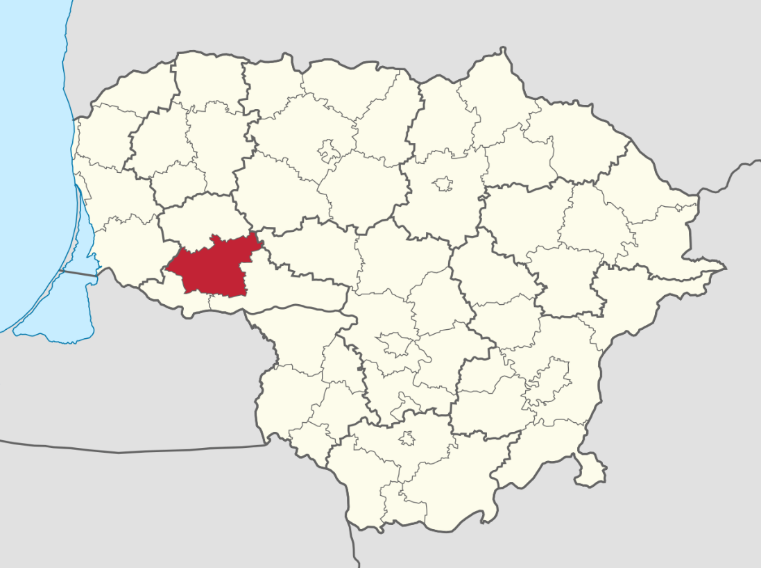 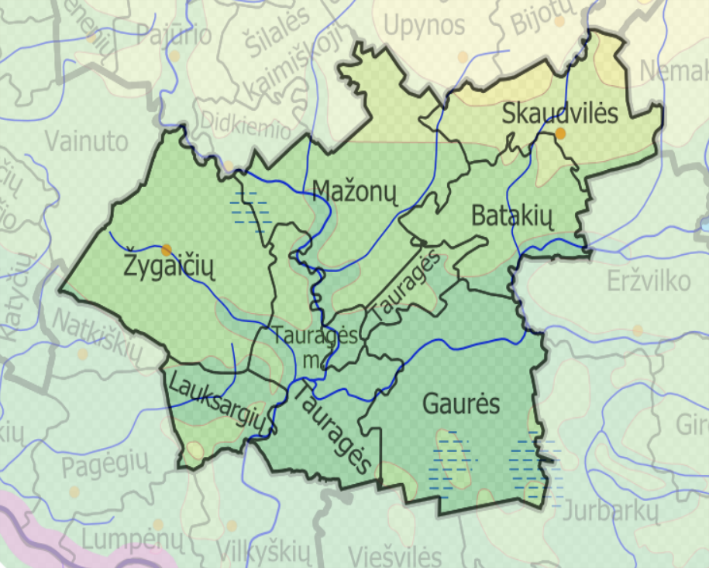 1 Pav. Tauragės rajono geografinė padėtis ir seniūnijos.Pagal pateiktus Tauragės seniūnijų duomenis, Tauragės rajono vietos veiklos grupės teritorijoje 2022 m. administracinis susiskirstymas yra: viensėdžiai (vienkiemiai) – 169; kaimai – 238; miesteliai – 3; miestai iki 6 tūkst. gyventojų – 1, duomenys gali būti netikslūs, nes kai kurios seniūnijos skaičių nenurodė. [2] Gyventojų tankis Tauragės r. sav., įskaitant miestą, Valstybės duomenų agentūros duomenis 2022 metais buvo 31,7 žm./km2 [35].Tauragės vietos veiklos grupės teritorijoje nuo 2014 m. iki 2022 m. gyvenančių viensėdžiuose (vinekiemiuose) sumažėjo nuo 257 iki 155, per 39,69 proc. Gyvenančių vietovėse iki 200 gyventojų (išskyrus viensėdžius) analizuojamo laikotarpiu sumažėjo per 11,15 proc. Gyvenančių vietovėse nuo 201 iki 1000 gyventojų sumažėjo per 19,06 proc. Gyvenančių vietovėse nuo 1001 iki 2999 gyventojų sumažėjo per 18,34 proc. Gyvenančių vietovėse nuo 3000 iki 6000 gyventojų nėra. [2] (žr. 1.2.1. Lentelė)1.2.1. Lentelė. Tauragės VVG teritorijos gyventojų pasiskirstymas pagal gyvenamąsias vietoves, vnt. APIBENDRINIMAS:Tauragės rajono plotas - 1179 km² (R1);Tauragės rajono savivaldybę sudaro 8 seniūnijos: Batakių, Gaurės, Lauksargių, Mažonų, Skaudvilės, Tauragės miesto, Tauragės ir Žygaičių, iš jų 7 patenka į Tauragės VVG teritoriją. Tauragės rajone yra 2 miestai – Skaudvilė ir Tauragė, 4 miesteliai - Batakiai, Gaurė, Pagramantis, Žygaičiai ir per 300 kaimų (R2);2022 m. pateiktais duomenimis Tauragės rajone yra: viensėdžiai (vienkiemiai) – 169; kaimai – 238; miesteliai – 3; miestai iki 6 tūkst. gyventojų – 1 (R3);Didžioji dalis, t.y. 46,72 proc., gyventojų gyvena vietovėse, kurių gyventojų skaičius yra nuo 201 iki 1000 gyventojų (R4);Gyventojų tankis Tauragės r. sav. 2022 metų pradžioje buvo 31,7 (R5). VVG teritorijos išskirtinumas ir identitetaTauragės rajonas yra Tauragės apskrities centras. Patogi geografinė padėtis tranzitui bei gera kelių transporto infrastruktūra, per Tauragės miestą driekiasi tarptautinė „Via Hanseatica“ magistralė, pietiniu pakraščiu nutiestas geležinkelis Radviliškis-Pagėgiai. Šiaurinėje Tauragės r. sav. dalyje yra greitkelis Vilnius-Klaipėda. Tauragės rajonas yra panašiu atstumu nutolęs nuo 3 didžiųjų Lietuvos miestų – 111 km nuo Klaipėdos, 127 km nuo Kauno ir 100 km nuo Šiaulių. Tauragės rajonas  skelbiamas žaliausiu Lietuvos rajonu nuo 2015 metų. Išlaikytas esamas Tauragės rajono gamtinių išteklių potencialas – vaizdingi upių ir upelių slėniai, miškai, savitas, palyginti menkai antropogeninės veiklos paveiktas kraštovaizdis. Rajono teritorijoje kertasi du šalies etnografiniai regionai, kas sudaro kultūrinių – etnografinių bruožų (architektūros, papročių) įvairovę. Batakiai vienas seniausių Žemaitijos miestelių, į pietus nuo Tauragės miesto. Istoriniuose šaltiniuose Batakiai paminėti jau 1448 m., kai Lietuvos didysis kunigaikštis Kazimieras Batakių dvarą atidavė Žemaičių seniūnui Jonui Kęsgailai. Tauragės rajone įsikūręs Norkaičių tradicinių amatų ir etnokultūros centras ant upės Jūros kranto, jame vykdomos įvairios tradicinių amatų edukacijos – duonos kepimas, drožyba, audimas, įvairios kitos edukacijos, atitinkančios metų laikus. [1]Tauragės rajone yra Plynoji aukštpelkė, Mažonų ir Žygaičių seniūnijose, Pagramančio regioniniame parke, Tyrelio miške. Pelkės plotas yra 357 ha, pažintinio tako ilgis 1,6 km. Pagramančio miestelyje lankytinas piliakalnis, nuo kurio atsiveria Pagramančio miestelio panorama, matoma ir Akmenos upė ir Gramančios upelis. Piliakalnio infrastruktūra pritaikyta turistams, įrengti takai, suoleliai, apžvalgos aikštelės, ant šio piliakalnio švenčiamos Joninės. Tauragės rajonas turtingas piliakalniais, Mažonų seniunijoje yra Matiškių kaimo pietuose, Pilutės piliakalnis Batakių miestelio pakraštyje, Juškaičių piliakalnis Juškaičių kaime. Erozijos suformuota Genių geologinė atodanga kurios auštis 24 metrai, ilgis 160 metrų, šios atodangos amžius sieka apie 200 tūkstančių metų. Pietinėje Tauragės apskrities dalyje išsaugotas natūralus Viešvilės rezervatas, čia saugomos Viešvilės baseino ir Artosios, Gičio pelkės, kurias supa ūnikali ekosistema. Viešvilės rezervate be leidimo ar lydinčio gido lankytis giežtai draudžiama. [1]Tauragės rajono savivaldybė turi pakankamai kultūros paveldo objektų, iš kurių didžiausias kultūros paveldo objektų grupes sudaro archeologinio paveldo objektai, sakralinio paveldo objektai ir Antrojo pasaulinio karo įtvirtinimų statiniai. Turimi kultūros paveldo objektai sudaro galimybes plėtoti kultūrinį-pažintinį turizmą, formuoti turistinius maršrutus pagal objektų grupes. Šiuo metu kultūrinio-pažintinio turizmo maršrutai yra neišplėtoti, trūkta nuorodų į kultūros paveldo objektus, trūksta įvairius kultūros paveldo objektus jungiančios informacijos, nepakankamai išnaudojami vertingų kultūros paveldo objektų privalumai [1].Dviračių turizmas yra viena perspektyviausių turizmo šakų dėl gamtinės aplinkos ir lankytinų objektų gausos, didžiausią perspektyvą Tauragės rajono savivaldybėje turi Tauragės–Pagramančio–Balskų kryptis. Šia kryptimi yra išvystyti pagrindiniai dviračių maršrutai. Ne mažiau svarbios yra tarptautinė dviračių trasa Velo Hanza, kurios pagrindu yra susiformavusi dviračių trasa pietų–šiaurės rytų kryptimi bei nacionalinė dviračių trasa Tauragė–Palanga, kurios pagrindu dviračių trasa susiformavusi pietryčių–šiaurės vakarų kryptimi. Pastarosios trasos kartu yra tranzitinės, tačiau jomis praeina ir keletas regioninių dviračių maršrutų. Tauragės rajono savivaldybėje taip pat neišvystyta dviračių turizmo informacinė sistema, jungianti visus rajono dviračių maršrutus, trasose trūksta nuorodų į lankytinus objektus bei informacijos apie juos [1].Pagramančio regioninio parko plotas – 13 529 ha. Parkas apima Akmenos ir Jūros upių santaką su gretimomis teritorijomis (Akmenos upės ilgis parko teritorijoje 29 km, o Jūros upės – 38 km). Administraciškai priklauso Šilalės (4,7 tūkst. ha) ir Tauragės (9,0 tūkst. ha) rajonų savivaldybėms. Pagramančio regioninis parkas – miškingų Akmenos ir Jūros upių slėnių kraštovaizdžio parkas. Išskirtinis slėnių bruožas – rėvų gausa ir kabantys tiltai, jungiantys upių krantus. Stačiuose šlaituose gausu atodangų, skardžių. O slėniuose veši natūralios pievos. Slėnių šlaitai pasidabinę piliakalniais, pilkapiais, senkapiais – šio krašto praeities liudininkais. Daugybė retų rūšių augalų auga Plynosios aukštapelkėje. Akmenys ir ąžuolai čia vadinami milžinais. Architektūriniu požiūriu vertinga medinė Pagramančio bažnyčia. Jūros upių slėniai su stačiais šlaitais, terasomis, daugybe įvairiausių atodangų, skardžių, su natūraliomis pievomis bei įstabiais miškais. Upių vagos nusėtos šniokščiančiomis rėvomis. Upių slėnių savitumą išryškina kabantys tiltai, tapę regioninio parko simboliu. Slėnių kraštovaizdį paįvairina aukštapelkės. Negyvoji gamta - Unikalus darinys Pagramančio regioninio parko upėse – rėvų gausa. Kadaise ledynai atvilko ir paliko daugybę stambių akmenų. Vienas tokių Tamošaičių akmuo vadinamas Milžinu. Gyvoji gamta - Aukštapelkė Plynoja, suteikia prieglobstį retiesiems augalams: kupstinei kūlingei, aukštajai gegūnei, paprastajam kardeliui, plunksninei pliusnei. Gilūs slėniai, pelkės, apypelkio miškai, žolių turtingi eglynai sudaro galimybes įvairiausiems augalams ir gyvūnams. Milžinai ąžuolai: Andriejaičių, Genių, Gudlaukio, Tamošaičių sukuria ypatingai pakilią atmosferą, verčiančią susimąstyti apie amžinybę. Tarsi rankas tiesia į dangų net 12 kamienų liepa. Kultūriniu, architektūriniu požiūriu itin vertinga Pagramančio bažnyčia, išlaikiusi XVIII a. antrosios pusės Žemaitijos medinėms bažnyčioms būdingas paprastas, bet išraiškingas architektūros formas. Išskirtinis reiškinys – kabantys tiltai. Tai ir kraštovaizdžio savitumo elementas, ir krantus jungiantis darinys, svarbus vietos gyventojams.Eičių gyvenvietėje veikia Viešvilės rezervato direkcija, kuri prižiūri bei siekia išsaugoti gamtiniu požiūriu labai vertingą ir natūralią Viešvilės upelio baseino ekosistemą, kuri yra Tauragės ir Jurbarko rajonų sandūroje. Viešvilės valstybinis rezervatas, apimantis net 3216 ha plotą, buvo įsteigtas 1991 metais, o 1993 m. paskelbtas tarptautinės svarbos pelke. Rezervatui priklauso Artosios ir Gličio pelkės bei jas supanti Karšuvos girios dalis. Įspūdingiausia yra 1072 ha ploto Artosios, dar vadinamos Didžiąja plyne, pelkė. Jos šiaurinėje dalyje telkšo seklus Buveinių ežerėlis, kuriame prasideda 15 km ilgio Viešvilės upelis. Rytinėje rezervato dalyje yra dar viena didesnė Gličio aukštapelkė su 19 ha Gličio ežeru. Viešvilės rezervate labai gausiai peri gervės. Tai viena didžiausių Lietuvoje gervių peryklų, nusileidžianti nebent Čepkeliams.VVG teritorijos gyventojų nuomonė apie VVG teritorijos situaciją ir poreikiusNorint išsiaiškinti esamą rajono socialinę-ekonominę situaciją bei gyventojų ir organizacijų poreikius ir problemas buvo atlikta gyventojų poreikių analizė, tai vienas iš svarbiausių vietos plėtros strategijos rengimo etapų. Tik žinant gyventojų poreikius galima toliau formuluoti Tauragės rajono vietos veiklos grupės poreikius, prioritetus bei tikslus.Siekiant išanalizuoti esamą rajono situaciją, vietos gyventojų požiūrį į esamą situaciją, bei išsiaiškinti pagrindinius rajono gyventojų poreikius, lūkesčius ir esamas problemas Tauragės rajono vietos veiklos grupė vykdė gyventojų poreikių tyrimą etapais naudojant tris skirtingus metodus:Vietos gyventojų apklausaAnketinė atskirų savivaldybės skyrių ir seniūnijų apklausa;Informaciniai renginiai – darbas grupėse.Pirmasis ir antrasis etapai, vietos gyventojų apklausa ir anketinė atskirų savivaldybės skyrių ir seniūnijų apklausa, vyko lygiagrečiai. Kaimo gyventoju apklausa buvo siekiama išsiaiškinti esamą rajono socialinę-ekonominę situaciją bei gyventojų ir organizacijų problemas ir poreikius. Anketą sudarė 22 klausimai, iš kurių 7 buvo skirti bendrai informacijai apie respondentą, likę – skirti išsiaiškinti: opiausias gyvenamosios vietovės problemas, kokioms paramos sritims gyventojai teiktų prioritetą laikotarpiui iki 2027 metų, atitinkamų paslaugų trukūmą gyvenamojoje vietoje, gyventojų nuomonę apie patraukliausias ekonomines veiklas ir bendruomeninį verslą bei kaimo jaunimo situaciją.Apklausoje dalyvavo 175 respondentai iš visos Tauragės rajono vietos veiklos grupės veiklos teritorijos. Šių anketų pagalba buvo išsiaiškintos rajono gyventojų opiausios problemos bei poreikiai ir sritys, kurioms reikalinga skirti finansavimą. Apklausa buvo vykdo elektroniniu būdu, anketa prieinama šiuo adresu: https://apklausa.lt/f/projektas-taurages-rajono-vvg-2023-2027-m-vietos-pletros-strategija-gq9y34a/answers/new.fullpage Atskirų savivaldybės skyrių ir seniūnijų apklausa – skirta išsiaiškinti esamą rajono situaciją bei sužinoti poreikius. Seniūnijoms buvo pateiktos anketos, kuriose buvo prašoma pateikti statistinę informaciją apie seniūnijų gyventojų skaičių, gyventojų pasiskirstymą pagal amžių ir gyvenamąsias vietoves, apie gyventojus patiriančius ekonominius sunkumus ar socialinę atskirtį. Taip pat buvo paprašyta pateikti duomenis apie gyventojų užimtumą, smulkų ir vidutinį verslą, paslaugų sektorių, žemės ūkį, gamtos išteklius, kultūrą ir NVO veikiančias jų teritorijoje bei įvairias įstaigas ir organizacijas, veikiančias seniūnijos teritorijoje. Tauragės rajono savivaldybės skyriai teikė informaciją apie rajono teritorijoje esančius kultūros ir istorijos objektus bei vertybes, plėtojamą tautinį paveldą bei organizuojamus tradicinius renginius, bendrą rajono situaciją dėl asmenų patiriančių socialinę atskirtį ir susiduriančių su ekonominiais sunkumais bei apie žemės ūkį rajone.Visos šios priemonės suteikė mums žinių apie realią rajono situaciją, gyventojų problemas, poreikius ir lūkesčius, kurie bus analizuojami ir pateikiami 2023-2027 metų Tauragės rajono vietos veiklos grupės strategijoje.Kitas naudojamas tyrimo metodas – informaciniai renginiai – darbas grupėse, vyko su šiomis tikslinėmis grupėmis:Kaimo bendruomenių, nevyriausybinių organizacijų atstovais, verslininkais ir kitais rajono gyventojais;Seniūnijų ir vietos valdžios atstovais;Informaciniai renginiai – tai struktūruoti susitikimai su tikslinėmis žmonių grupėmis. Grupiniai susitikimai vyko neformalios diskusijos forma, diskutuojant iš anksto numatytomis temomis. Šis metodas padėjo gauti kokybinę informaciją ir buvo vienas geriausių būdų aiškinantis ryškiausias tikslinių grupių problemas. Buvo siekiama išgirsti įvairias nuomones, idėjas, suprasti žmonių požiūrį bei išsiaiškinti jų poreikius ir lūkesčius ateinančiam finansavimo periodui.Renginiuose dalyvavo visų kaimo bendruomenių, mokyklų, kultūros centrų, seniūnijų, jaunimo ir kitų organizacijų atstovai, smulkūs kaimo verslininkai. Grupiniai susitikimai buvo skirti išsiaiškinti vietos problemas bei gyventojų poreikius. Susitikimų metu buvo naudojami įvairūs darbo metodai:informacinis - diskusinis renginys su Tauragės rajono kaimo gyventojais, organizacijomis ir vietos verslininkais, kurių metu buvo pristatomos LEADER perspektyvos diskusijos, kurių tikslas buvo išsiaiškinti gyventojų poreikius ir aptarti 2023-2030 metų kaimo plėtros programos finansavimo perspektyvas;Seniūnijų SSGG analizė – kurios tikslas buvo išsiaiškinti skirtingų vietovių išteklius, turimą potencialą, galimas plėtros kryptis ir projektines idėjas.Grupinių susitikimų rezultatai buvo pristatyti visuomenei ir vietos valdžios atstovams. Rengiant VPS taip pat buvo vykdyta viešai prieinamos statistinės informacijos, rajono strateginių ir kitų dokumentų analizė.VVG teritorijos socialinė situacija (įskaitant informaciją apie skurdo riziką ir socialinę atskirtį patiriančius asmenis ir (arba) jų grupes)Valstybės duomenų agentūros duomenimis Tauragės rajono gyventojų skaičius, kaip ir visoje Lietuvoje, mažėja kasmet. 2019 m. Raseinių r. sav. gyveno 38 290 asmenys, miesto (23 116) ir kaimo (15 174) teritorijose, lyginant šiuos duomenis su 2022 metais, kai Tauragės r. sav. gyveno 37 403 asmenys, miesto (22 358) ir kaimo (15 045) teritorijose, bendras gyventojų skaičius sumažėjo per 2,3 proc. Kaimo gyventojų skaičius mažėjo ne pilnai 1 proc., įvertinus šiuos duomenis, matyti, kad spartesnis gyventojų skaičiaus mažėjimas – mieste [3].Remiantis Valstybės duomenų agentūros duomenimis didžioji dalis gyventojų gyvena mieste, 2019 metais kaimo gyventojai sudarė tik 39,6 proc. Šis skaičius 2022 metais nežymiai paaugo ir sudarė 40,2 proc. [3]Pagal pateiktus seniūnijų anketinius duomenis (pastaba: duomenis pateikė ne visos seniūnijos) nustatyta, kad seniūnijose gyventojų skaičius nuo 2014 m. 19 295 gyventojų sumažėjo iki 16 210 gyventojų – 2022 m., procentaliai VVG teritorijoje gyventojų sumažėjo per 15,99 proc. Ryškiausias gyventojų skaičiaus pokytis matomas Žygaičių seniūnijoje, nuo 2014 m. iki 2022 m. gyventojų skaičius sumažėjo per 1 012 gyventojus, t.y. 22,88 proc., daugiausiai sumažėjo vyrų skaičius, net 653. (žr. 1.5.1 Lentelė) [2]1.5.1. Lentelė. VVG seniūnijų teritorijose gyvenančių asmenų skaičius.Viena iš pagrindinių gyventojų skaičiaus mažėjimo priežasčių yra, neigiama gyventojų kaita ir neigiama vidaus migracija. Valstybės duomenų agentūros duomenimis [5] Tauragės rajone, įskaitant ir Tauragės miestą, nuo 2014 m. iki 2022 m. gimusiųjų skaičius atsilieka nuo mirusiųjų skaičiaus, vyksta spartus gyventojų senėjimas. Ryškiausia neigiama gyventojų kaita matoma 2021 m., šiuo laikotarpiu gyventojų kaita buvo -415, rodiklio didžiąją dalį sudarė moterų neigiamas kaitos pokytis t.y. -226.  (žr. 1.5.2. Lentelė.)1.5.2. Lentelė. Tauragės r. sav. (įskaitant miestą) natūrali gyventojų kaita 2014-2022 m.Natūrali gyventojų kaita vertinama pagal gimusiųjų ir mirusiųjų skaičių skirtumą, remiantis statistikos duomenimis [6], pastebima, kad nuo 2014 m. iki 2022 m. mirusiųjų skaičius visada laikėsi diesnis nei gimusiųjų skaičius. Ryškiausias skirtumų pokytis matomas nuo 2020 m. kai gimusiųjų skaičius iki 2021 m. sumažėjo 24,73 proc. Mirusiujų ryškiausias pokytis matomas nuo 2019 m. iki 2020 m., šiuo laikotarpiu skaičius padidėjo 27 proc. Vertinant  analizuojamą laikotarpi, matoma, kad nuo 2014 m. iki 2022 m. gimusiųjų skaičius sumažėjo per 36,38 proc., o mirusiujų skaičius pakito nežymiai, tik 0,34 proc. (žr. 2 Pav.) 2 Pav. Tauragės r. sav. (įskaitant miestą) gimusiųjų ir mirusiųjų sk. 2014-2022 m. laikotarpyjeTauragės VVG teritorijoje, kaip ir visoje Šalyje, būdingas gyventojų senėjimas. Gyventojų, kurių amžius nuo 25 m. iki 45 m. nuo 2014 m. iki 2022 m. sumažėjo nuo 6 078 iki 4 814, t.y. 20,8 proc., tuo tarpu, gyventojų kurių amžius nuo 45 m. iki 65 m. gyventojų skaičius sumažėjo tik 0,88 proc. Analizuojami seniūnijų pateiktų anketiniai duomenys (žr. 1.5.3. Lentelė.) [2].1.5.3. Lentelė. Tauragės VVG gyventojų pasiskirstymas pagal amžių.Statistikos duomenimis [7] neto vidaus migracija Tauragės r. sav. įskaitant ir Tauragės miestą, laikosi neigiama, ryškus pokytis matomas nuo 2015 m. iki 2016 m. kai neto vidaus migracija padidėjo per 91,07 proc., nuo 2016 m. vidaus neto migracijos rodikliai laikėsi panašūs. Vertinant visą analizuojama laikotarpį, nuo 2014 m. iki 2021 m. rodiklis neigiamai pakito per 45,07 proc. (žr. 3 Pav.)3 Pav. Tauragės r. sav. Neto vidaus migracija 2014 m. – 2021 m.Neto tarptautinė migracija Tauragės rajono savivaldybėje, įskaitant ir Tauragės miestą, remiantis statistikos duomenimis [8], nuo 2014 m. iki 2017 m. neigiamai pakito per 35 proc. Nuo 2017 m. Tauragės rajono savivaldybėje neto tarptautnės migracijos rodiklis ėmė kisti į teigiamą pusę, nuo -599 iki 653 asmenų. Analizuojamu laikotarpiu neto tarptautinės migracijos rodiklis padidėjo 864 asmenimis. (žr. 4 Pav.)4 Pav. Neto Tauragės r. sav. Neto tarptautinė migracija 2014 m. – 2022 m.Pagal Tauragės seniūnijų pateiktus anketinius duomenis [2], gyventojų pasiskirstymas pagal lytį nuo 2014 m. iki 2022 m. pakito mažiau nei per 1 proc., analizuojamoje teritorijoje vyrų ir moterų skaičius beveik toks pat ir per aštuonis metus ryškaus pokyčio nebuvo. (žr. 5 Pav.) 5 Pav. Tauragės VVG teritorijos gyventojų pasiskirstymas pagal lytį 2014 m. - 2022 m.Remiantis Valstybės duomenų agentūros duomenimis [9], 2021 m. Tauragės rajono savivaldybėje didžiausią dalį kitos tautybės gyventojų sudaro rusai, užimantys 27,94 proc. visų kitataučių gyventojų skaičiaus. Mažiausią dalį kitataučių gyventojų sudaro baltarusai, šios tautybės gyventojai sudaro tik 3 proc. (žr. 6 Pav.)6 Pav. Tauragės r. sav. gyventojų pasiskirstymas pagal tautybę vnt. 2021 m.Tauragės rajono savivaldybėje, gyventojų ir būstų surašymo duomenimis [10] 2021 m., daugiausiai yra gyventojų įgijusių vidurinį išsilavinimą, tokių gyventojų yra 33,33 proc. Vidurinį išsilavinimą įgijusių gyventojų dauguma yra ir Tauragės apskrityje, t.y. 34,89 proc., taip pat ir Lietuvos Respublikoje – 31,76 proc. Lyginant teritorijos rodiklius su Šalies ir apskrities, matomas neryškus rodiklių skirtumas. Aukštąjį išsilavinimą turinčių gyventojų dalis Lietuvos Respublikoje sudaro 27,01 proc., tuo tapų Tauragės apskrityje šis rodiklis mažesnis net 10,10 proc., t.y. 16,91 proc., Tauragės r. sav. rodiklis siekia 18,19 proc. Visose analizuojamose teritorijose mažiausią dalį užima nebaigę pradienės mokyklos, nelankę mokyklos, neraštingi gyventojai, šis rodiklis Lietuvos Respublikoje yra 1,73 proc., Tauragės apskrityje, šiek tiek daugiau, 2,02 proc. Ir Tauragės r. sav. 1,98 proc. (žr. 7 Pav.).7 Pav. Lietuvos Respublikos, Tauragės apskrities ir Tauragės r. sav. gyventojai pagal išsilavinimą, 2021 m.Užimtumo tarnybos duomenimis [11] aukščiausias vidutinis metinis badarbių skaičius Tauragės r. sav. (įskaitant miestą) buvo 2014 m., kai rodiklis siekė 3 453,4 bedarbius. Nuo 2014 metų šis rodiklis nuosekliai mažėjo, iki 2019 metų bedarbių skaičius sumažėjo iki 1 969,7 bedarbių skaičiaus, t.y., rodiklis sumažėjo per 42,96 proc. Nuo 2019 m. iki 2020 m. rodiklis ryškiai pakilo iki 2 989,8 bedarbių skaičiaus, galimai dėl korona viruso pandemijos sukeltų padarinių. Bedarbių skaičius nežymiai sumažėjo 2021 m., šiais metais vidutinis bedarbių skaičius Tauragės r. sav. siekė 2 979,2 bedarbius. Žemiausias vidutinis bedarbių skaičius matomas 2022 m., kai bedarbių skaičius buvo 1 917. Nuo 2014 m. iki 2022 m. vidutinis bedarbių skaičius laikotarpio pabaigoje sumažėjo per 44,48 proc. (žr. 8 Pav.)8 Pav. Tauragės r. sav. vidutinis bedarbių sk. laikotarpio pabaigoje 2014 m. - 2022 m.Seniūnijų duomenimis [2] nuo 2014 m. iki 2022 m., VVG teritorijoje socialinės rizikos šeimų sumažėjo per 64,38 proc., teigiamas pokytis taip pat ir socialinės rizikos šeimose augančių vaikų skaičiuje, teigiamai pakito per 54,41 proc., nuo 136 iki 62 vaikų. Skurdą patiriančių asmenų skaičius nuo 2014 m. sumažėjo per 21,96 proc., bet šis rodiklis 2015 m. buvo pakilęs iki 2 046 asmenų. Beveik dvigubai sumažėjo pašalpų gavėjų skaičius (46,25 proc.). Neįgaliųjų skaičius išaugo nuo 247 asmenų iki 435, t.y. per 76,11 proc. Taip pat padidėjo ir sergančių priklausomybės ligomis, rodiklis pakilo per 26,67 proc., vienišų asmenų padaugėjo 71,43 proc., socialinės globos ar rūpybos reikalaujančių taip pat padaugėjo 175 asmenimis. (žr. 1.5.4. Lentelė)1.5.4. Lentelė. Tauragės VVG gyventojai patiriantys socialinę atskirtį. APIBENDRINIMAS:2019 metais kaimo gyventojai sudarė tik 39,6 proc. Šis skaičius 2022 metais nežymiai paaugo ir sudarė 40,2 proc. (R6);Tauragės rajone didžioji dalis gyventojų yra 45-65 m. ir 25-45 m. amžiaus, tokie gyventojai sudaro 57,4 proc. (R7);Gimusiųjų skaičius nuo 2020 m. iki 2021 m. sumažėjo 24,73 proc. (R8);Mirusiujų skaičius nuo 2019 m. iki 2020 m. padidėjo 27 proc. (R9);Nuo 2014 m. iki 2021 m. neto vidaus migracija neigiamai pakito per 45,07 proc. (R10);Nuo 2014 m. iki 2022 m. neto tarptautinės migracijos rodiklis padidėjo per 864 asmenis. (R11);Vyrų ir moterų santykis yra beveik lygus (R12);Tauragės r. sav. aukštąjį išsilavinimą turinčių gyventojų yra 18,19 proc. (R13);Didžioji dalis gyventojų turi vidurinį išsilavinimą, t.y. 33,33 proc. (R14);Tauragės r. sav. mažiausią dalį sudaro nebaigę pradinės mokyklos, nelankę mokyklos, neraštingi gyventojai – 1,98 proc. (R15);Tauragės rajono savivaldybėje didžiausia dalį kitos tautybės gyventojų yra rusai  (27,94 proc.) (R16);Aukščiausias vidutinis metinis bedarbių skaičius Tauragės r. sav. buvo 2014 m., kai rodiklis siekė 3 453,4 (R17);Nuo 2014 m. iki 2022 m. vidutinis bedarbių skaičius laikotarpio pabaigoje sumažėjo per 44,48 proc. (R18);Tauragės VVG teritorijoje nuo 2014 m. iki 2022 m. socialinės rizikos šeimų sumažėjo per 64,38 proc. (R19);Nuo 2014 m. iki 2022 m., VVG teritorijoje socialinės rizikos šeimų sumažėjo per 64,38 proc. (R20)Nuo 2014 m. iki 2022 m., VVG teritorijoje vienišų asmenų padaugėjo 71,43 proc., socialinės globos ar rūpybos reikalaujančių taip pat padaugėjo 175 asmenimis (R21);Nuo 2014 m. iki 2022 m., VVG teritorijoje sergančių priklausomybės ligomis, rodiklis pakilo per 26,67 proc. (R22)Anketinė vietos gyventojų apklausa parodė, jog dauguma apklaustųjų mano, kad bloga infrastruktūra (13 proc.), gyventojų senėjimas (12,8 proc.), neaktyvūs bendruomenės nariai (12,4 proc.) ir gyventojų skaičiaus mažėjimas (10 proc.),  yra opiausios rajono problemos.4,9 proc. apklaustųjų mano, kad opiausia rajono problema – paslaugų trūkumas, o 44,6 proc. respondentų  mano, kad paslaugų (švietimo, kultūros, sporto, aplinkos tvarkymo ir pan.) gyventojams ir paslaugų socialiai pažeidžiamoms grupėms (bedarbiams, vaikams, vyresnio amžiaus žmonėms, neįgaliesiems ir pan.) (30,9 proc.) plėtra turėtų būti vienos iš prioritetinių krypčių teikiant ES paramą.Dauguma, net 72,6 proc. respondentų jaučia įvairių socialinių paslaugų trūkumą savo rajone, 67,4 proc. apklaustųjų mano, kad labiausiai jų rajone trūksta vyresnio amžiaus asmenų ir sunkių ligonių priežiūros paslaugų, 65,7 proc. apklaustųjų mano, kad jų rajone trūksta specialių paslaugų sodyboms, taip pat jaučiamas galimybės įsigyti kokybiškų/šviežių maisto produktų tiesiai iš gamintojo trūkumas (63,4 proc.), nesudėtingų pastatų remonto (58,9 proc.) ir buitinių (55,4 proc.) paslaugų.Didžioji dauguma respondentų kaip svarbiausias priemones, kurios pagerintų kaimo jaunimo situaciją nurodė tai, jog turi būti finansuojamos jaunimo verslo iniciatyvos (17,8 proc.) ir didinamos laisvalaikio galimybės (16,6 proc.), bei galimybių jauniems žmonėms dirbti sudarymas (vaikų priežiūros organizavimas ir pan.) (16,4 proc.). Atsižvelgiant į visą turimą informaciją, gyventojų poreikius ir vietos plėtros strategijos biudžetą buvo apibrėžta VVG teritorijos vizija, kurios vienas iš aspektų, kad Tauragės rajonas taptų vieta, kurioje: patogu jame gyvenantiems ir atvykstantiems; didės kaimo gyventojų verslumas, augs ekonomika ir mažės nedarbas; didės socialinė įtrauktis ir pilietiškumas, tvirtės bendruomenės, žmonės aktyviau dalyvaus kaimo plėtroje, o jauni žmonės mieliau liks gyventi kaime.VVG teritorijos ekonominė situacijaRemiantis 2021 m. visuotinio gyventojų ir būstų surašymo duomenimis [10], Tauragės rajono vietos veiklos grupės teritorijoje gyventojų dirbančių didmeninėje ir mažmeninėje prekyboje, varikliniu trasporto priemonių ir motociklų remontas, buvo daugiausiai 1 516 gyventojų, ši sritis sudarė 24 proc. Užimti gyventojai dirbantys žemės ūkio, miškininkystės ir žuvininkystės sektoriuje užėmė 10 proc., pramonės srityje dirbantys gyventojai sudarė 23 proc. Mažiausią dalį sudarė užsiimantys finansine ir draudimo veikla, 122 gyventojas, šios srities atstovai sudarė tik 2 proc., kaip ir profesinė, mokslinė veikla. (žr. 9 Pav.) 9 Pav. Tauragės r. užimti gyventojai sektoriuose 2021 m.Užimtumo tarnybos duomenimis [11] nuo 2014 m. Tauragės r. sav. (įskaitant miestą) vidutinis metinis bedarbių proc. nuo DAG (toliau – nedarbo lygis) mažėjo iki 2019 m., per šį laikotarpį rodiklis sumažėjo per 5 proc. Lyginant rodiklį su Tauragės apskritimi ir bendru šalies rodikliu, situacija buvo panaši. Nuo 2014 m. iki 2019 m. Tauragės apskrityje nedarbo lygis buvo sumažėjęs per 3,5 proc. Nuo 2020 m. rodiklis visuose analizuojamose teritorijose pakilo, didžiausias pakilimas matomas Tauragės apskrityje. Iki 2021 m. nedarbo lygis išliko panašus ir 2022 m. situacija pagerėjo. Žemiausias nedarbo lygis Tauragės r. sav., buvo 8,4 proc. 2019 m. ir 2022 m. (žr. 10 Pav.)10 Pav. Tauragės r. sav., Tauragės apskr., Šalies nedarbo lygis 2014-2022 m.Pagal Užimtumo tarnybos teikiamus statistinius duomenis [11], Tauragės r. sav. (įskaitant miestą) nuo 2014 m. iki 2018 m. vidutinis metinis laisvų darbo vietų skaičius pakilo  t.y. nuo 78,1 iki 198,5. Analogiška situacija buvo ir visoje Tauragės apskrityje tuo pačiu laikotarpiu. Laisvų darbo vietų skaičius Tauragės r. sav. nuo 2019 m. iki 2021 m. pakilo nuo 146,1 iki 192, galimai, dėl korona viruso pandemijos. Vertinant analizuojamą laikotarpį, nuo 2014 m. iki 2022 m. Tauragės r. sav. vidutinis metinis laisvų darbo vietų skaičius pakilo nuo 78,1 iki 107,3 laisvų darbo vietų, procentaliai skaičius padidėjo per 37 proc. (žr. 11 Pav.) 11 Pav. Vidutinis metinis laisvų darbo vietų sk. laikotarpio pabaigoje (2014 m. – 2022 m.)Tauragės rajono savivaldybės viešai skelbiamais duomenimis [13] nuo 2014 m. iki 2022 m. Europos struktūrinės paramos įgyvendintų projektų buvo 54, kurių bendra vertė siekė 25 443 676,92 Eur. [13] Bendruomenių projektinei veiklai 2022 m. įgyvendinti patvirtinta „Bendruomenių rėmimo programa“. Gautos 222 paraiškos lėšoms gauti, programai skirta suma 195 000 Eur. 62 Iš kitų savivaldybės programų bendruomenėms skirta daugiau kaip 129 500 Eur. Lėšos skirtos vaikų dienos centrų veiklai, jaunimo užimtumo, stovyklų, aplinkosaugos, sveikatos, sportinių bei kultūrinių renginių projektams įgyvendinti. Iš valstybės programų bendruomenės savo projektams įgyvendinti pritraukė 350 000 Eur. Lėšos gautos bendruomenių stiprinimui per kultūrines, istorines, socialines, viešųjų erdvių puoselėjimo sveikatos ir sporto iniciatyvas, verslumo skatinimą bei vaikų dienos centrų veiklą ir plėtrą. Savivaldybėje patvirtinta programa skirta tik nevyriausybinių organizacijų veiklai remti, 2022 metais jai skirta 25 000 Eur., įgyvendinti 43 projektai. [14] Valstybės duomenų agentūros duomenimis [15] Tauragės r. sav., įskaitant ir Tauragės miestą, mažų ir vidutinių įmonių skaičius nuo 2018 m. iki 2022 m. padidėjo per 2,82 proc. Mažiausias fiksuotas mažų ir vidutinių įmonių skaičius buvo 2018 m. (922) ir 2019 m. (922) (žr. 12 Pav.)12 Pav. Tauragės r. sav. Veikiančių mažų ir vidutinių įmonių skaičius vnt. metų pradžiojeValstybės duomenų agentūros duomenimis [16], apgyvendinimo įstaigų skaičius Tauragės r. sav. (įskaitant miestą) nuo 2018 m. iki 2022 m. sumažėjo 9 įstaigomis, t.y. -37,50 proc. Analizuojamu laikotarpiu mažiausiai apgyvendinimo įstaigų buvo 2021 m., tik 12, nuo šio laikotarpio iki 2022 m. atsidarė 3 apgyvendinimo įstaigos. (žr. 13 Pav.). 13 Pav. Tauragės r. sav. apgyvendinimo įstaigų skaičius vnt.Remiantis valstybinės mokesčių inspekcijos statistiniais duomenimis [17] Tauragės r. sav. (įskaitant miestą) nuo 2018 m. iki 2022 m. verslo liudijimą įgijo 23 gyventojais mažiau. Mažiausias įgijusių verslo liudijimų gyventojų skaičius buvo 2021 m., šiais metais įgytų verslo liudijimų buvo 1 581, šis skaičius 2022 m. pakilo 8,10 proc. iki 1 709 įgijusių verslo liudijimą. (žr. 14 Pav.)14 Pav. Tauragės r. sav. asmenys, įsigiję verslo liudijimus (2018 m. – 2022 m.)Valstybinės mokesčių inspekcijos duomenimis [17], Tauragės r. sav. (įskaitant miestą) gyventojų vykančių individualią veiklą nuo 2018 m. iki 2022 m. skaičus padidėjo 58,72 proc., nuo 1 480 iki 2 349. Mažiausias vykdančių individualią veiklą gyventojų skaičius buvo 2018 m., skaičius siekė tik 1 480. Didžiausias skaičius buvo 2 349, 2022 metais. Pastebima, kad analizuojamas rodiklis stabiliai kilo nuo 2018 m. iki 2022 m. (žr. 15 Pav.)15 Pav. Tauragės r. sav. gyventojai, vykdantys individualią veiklą (2018 m. – 2022 m.)Valstybės duomenų agentūros duomenimis [18], Tauragės r. sav. (įskaitant miestą) 2022 m. Tauragės r. sav. buvo 7 015 darbuotojai veikiančiose mažose ir vidutinėse įmonėse, t.y. mažiausias rodiklis analizuojamu laikotarpiu. Analizuojant laikotarpį nuo 2018 m. iki 2022 m. darbuotojų skaičius kasmet mažėjo, 2018 m. darbuotojų buvo 8 000 ir iki 2022 m. šis skaičius sumažėjo per 12,31 proc. Ryškus pokytis matomas nuo 2020 m. iki 2021 m., kai rodiklis sumažėjo per 5,40 proc. (žr. 16 Pav.)16 Pav. Tauragės r. sav. darbuotojų skaičius veikiančiose mažose ir vidutinėse įmonėse  2018 m. – 2022 m.Tauragės rajono susisiekimo pagrindas yra valstybinės reikšmės keliai, kurie kertą Tauragės rajoną. Rajoną kerta magistralinis kelias A12 (Ryga-Šiauliai-Tauragė-Karaliaučius, šis kelias priklauso trans – europiniam trasporto korodoriui. Šis magistralinis kelias driekiasi per miesto centrą, tai susidaro intesyvaus eismo kamščiu ir triukšmą. Bet negalima paneigti ir atnešamos ekonominės naudos Tauragės rajonui, tai palanki infrastruktūra plėtojant tarptautinius ryšius, taip pat kelias sujungia ir pagreitina susisiekimą su aplinkinais miestais [27].Pagal statistikos duomenis [19] Tauragės r. sav. automobilių kelių su danga ilgis 2018 m. buvo 1 601 km. iki 2021 m. šis rodiklis išaugo iki 1 724 km., t.y. padidėjo 7,68 proc. Kelių su patobulinta danga ilgis taip pat padidėjo. Nuo 2018 m. iki 2021 m. rodiklis išaugo per 2,18 proc. Galima teigti, kad kelių infrastruktūra Tauragės r. sav. po truputi tobulėja. Vertinant kelių su danga ilgį Tauragės apskrityje 2021 m., savivivaldybių atžvilgiu, Tauragės r. sav. turi daugiausiai kelių su danga. (žr. 1.6.2. Lentelė) 1.6.2. Lentelė. Automobilių kelių ilgis metų pabaigojeViešojo susisiekimo paslaugas Tauragės r. sav. teikia UAB „Tauragės autobusų parkas“. Pagrindinė UAB Tauragės autobusių parko vykdoma veikla – keleivių vežimas miesto, priemiesčio ir tolimojo susisiekimo reguliariais susisiekimo maršrutais, be pagrindinės veiklos bendrovė užsiima autobusų nuoma, bagažo ir siuntų gabenimu, bei saugojimu, automobilių remontu, teikia reklamos ir reklamos gamybos paslaugas, nuomoja patalpas. 2021 m. laikotarpio pabaigoje eksplotavo 32 autobusus, kurių vidutinis amžius 6,66 metai, iš jų: 21 autobusų skirti miesto ir priemiesčio maršrutams, 11 tolimojo reguliaraus susisiekimo maršrutams. Visi bendrovės autobusai yra naudojami užsakomiesiems reisiams pagal poreikį. Bendra visų vietinio reguliaraus susisiekimo atliktų maršrutų rida, lyginant 2020 m. su 2021 m., padidėjo 19,91 proc. [20]Vandens išgavimu, valymu ir tiekimu rūpinasi UAB „Tauragės vandenys“. Bendrovė taip pat atsakinga už buitinių, paviršinių nuotekų surinkimą, valymu ir dumblo surinkimu. Vartotojams tiekiamas tik požeminis vanduo iš giluminių gręžinių, aprūpinamas Tauragės miestas, Skaudvilės miestas bei Tauragės rajono gyvenvietės ir kaimai. [21] Vandentiekio tinklų ilgis nuo 2019 m. iki 2022 m. pailgėjo per 2 km, t.y. 0,62 proc. Gyventojų prisijungusių prie nuotekų tinklų nuo 2019 m. iki 2022 m. Tauragės aglomeracijoje padidėjo per 3 proc. Nuo 2019 m. iki 2022 m. geriamojo vandens nuostoliai sumažėjo per 5,20 proc. [22]Šilumos ir (ar) karšto vandens gamyba ir tiekimą atlieka UAB „Tauragės šilumos tinklai“, taip pat priklauso ir atsiskaitomujų karšto vandens ir apskaitos prietaisų montavimasir aptarnavimas. 2019 m. bendrovė pagamino 66,8 tūkst. MWh šilumos energijos. Į šilumos tinklą pateikta – 64,9 tūkst. MWh. Naudingas pateikimas vartotojams – 54,5 tūkst. MWh kiekiui. Šilumos energijos gamybos procesui užtikrinti ir kitai ūkinei veiklai užtikrinti buvo sunaudota – 2,0 tūkst. MWh. Technologiniai nuostoliai šilumos tinkluose buvo 10,3 tūkst. MWh. Nuo 2017 m. technologinių nuostolių šilumos tinkluose iki 2019 m. buvo 0,37 proc. mažiau. [23]Atliekų tvarkymo užduotis ir funkcijas atlieka UAB „Tauragės regiono atliekų tvarkymo centras“. Bendrovės veikla apima Tauragės, Jurbarko, Šilalės rajonų ir Pagėgių savivaldybių teritorijas. Tauragės regione yra išplėtotas pirminis rūšiavimas namų ūkiuose. Didžioji dalis t.y. 52 proc. atliekų priimtų į savartyną buvo pašalintos, 28 proc. kompostuojama, 20 proc. perdirbamos arba kitaip panaudojamos. [24].Remiantis savivaldybės žemės ūkio skyriaus pateiktais anketiniais duomenimis [2], daugiausiai ūkių yra kurių dydis nuo 6 iki 20 ha (įskaitytinai), tokių ūkių yra 852, per 3,40 proc. mažiau ūkių kurių dydis iki 5 ha (įskaitytinai) (852). Mažiausiai yra ūkių kurių dydis yra didesnis nei 101 ha, tokių ūkių yra 46. (žr. 1.6.3. Lentelė)1.6.3. Lentelė. Bendras ūkininkaujančių skaičius pagal ūkio dydį, vnt.Pagal pateiktus anketinius duomenis [2] Tauragės vietos veiklos grupės teritorijoje, daugiausiai ūkininkaujančių yra nuo 40 iki pensinio amžiaus asmenų, 1 073. Iki 40 metų ūkininkaujančių asmenų yra 282, nuo pensinio amžiaus ūkininkaujančių asmenų yra 732. Tauragės VVG grupės teritorijoje ūkininkauja 1 255 vyrai (žr. 17 pav.), lyginant skaičių su moterų ūkininkių skaičiumi, kurių yra 832, rodiklis didesnis 33,71 proc. [2].17 Pav. Tauragės VVG ūkininkaujančių skaičius pagal lytį, 2022 m.Vertinant ūkininkaujančius pagal ūkio specializacija [2], didžioji dalis ūkių yra mišrūs (1346 ūkiai), augalininkyste užsiima 546 ūkiai, o gyvulininkyste – 192. Duomenų apie ekologiškai ūkininkaujančius ir užsiimančius žemės ūkio produktų perdirbimu ir realizavimu nėra.APIBENDRINIMAS:Tauragės VVG teritorijoje užimti gyventojai dirbantys žemės ūkio, miškininkystės ir žuvininkystės sektoriuose 2021 m. užėmė 21,87 proc. (R23);Mažiausią dalį sudarė užsiimantys finansine ir draudimo veikla 2,94 proc. (R24);Tauragės rajono vietos veiklos grupės teritorijoje gyventojų dirbančių didmeninėje ir mažmeninėje prekyboje, varikliniu trasporto priemonių ir motociklų remontas, buvo daugiausiai 1 516 gyventojų, ši sritis sudarė 24 proc. (R25);Nuo 2014 m. iki 2019 m. Tauragės r. sav. Vidutinis metinis bedarbių proc. nuo DAG sumažėjo per 38 proc. (R26);Nuo 2014 m. iki 2022 m. Tauragės r. sav. Vidutinis metinis laisvų darbo vietų sk. padidėjo per 37 proc. (R27);Mažų ir vidutinių įmonių skaičius nuo 2018 m. iki 2022 m. padidėjo per 2,82 proc. (R28)Nuo 2018 m. iki 2022 m. įgijusių verslo liudijimą sumažėjo per 1,33 proc. (R29)Bendra visų vietinio reguliaraus susisiekimo atliktų maršrutų rida lyginant 2020 m. su 2021 m. padidėjo 19,91 proc. (R30);Tauragės r. sav. gyventojų, vykančių individualią veiklą, nuo 2018 m. iki 2022 m. skaičus padidėjo 58,72 proc. (R31);Darbuotojų veikiančiose mažose ir vidutinėse įmonėse nuo 2018 m. iki 2022 m. sumažėjo 12,31 proc. (R32)Ūkininkaujančių nuo 40 iki pensinio amžiaus asmenų sudaro 51,41 proc. ūkininkaujančių amžiaus grupės. (R33);Iki 40 metų ūkininkaujančių asmenų yra 282, t.y. mažiausiai vertinant ūkininkaujančius pagal amžių (R34);Ūkininkaujančių vyrų 33,71 proc. daugiau nei moterų (R35);Daugiausiai ūkių yra, kurių dydis nuo 6 iki 20 ha (įskaitytinai), tokių ūkių yra 852 (R36);Didžioji dalis ūkių yra mišrūs (1346 ūkiai), augalininkyste užsiima 546 ūkiai, o gyvulininkyste – 192 (R37);Apgyvendinimo įstaigų skaičius Tauragės r. sav. (įskaitant miestą) nuo 2018 m. iki 2022 m. sumažėjo 9 įstaigomis, t.y. 37,50 proc. (R38);2014 m. iki 2022 m. Europos struktūrinės paramos įgyvendintų projektų buvo 54, kurių bendra vertė siekė 25 443 676,92 Eur. (R39).Remiantis VVG teritorijos gyventojų apklausos rezultatais, net 56,6 proc. apklaustųjų nurodė, kad svarbiausia sritis, kuriai reikia teikti paramą – darbo vietų kūrimas, ir 58,3 proc., respondentų nurodė, kad imtųsi smulkaus verslo, jei jo pradžiai būtų suteikta ES parama ir 41,7 proc., - nesiimtų. 40,6 proc. apklaustųjų mano, kad svarbu teikti paramą projektams, skirtiems inovacijų skatinimui ir diegimui kaimo vietovėse. Taip pat, anot respondentų, svarbu skirti paramą projektams, kurie skirti sveikatinimo priemonių aktyvinimo krypčiai (47,4 proc.) bei projektams, kurie skirti vietos produkcijos perdirbimui ir realizavimui (39,4 proc.) ir taip skatinti darbo vietų kūrimą.Atsižvelgiant į tai, kad 44,6 proc. respondentų mano, kad paslaugų (švietimo, kultūros, sporto, aplinkos tvarkymo ir pan.) gyventojams ir paslaugų socialiai pažeidžiamoms grupėms (bedarbiams, vaikams, vyresnio amžiaus žmonėms, neįgaliesiems ir pan.) (30,9 proc.) plėtra turėtų būti vienos iš prioritetinių krypčių teikiant ES paramą, jų buvo paklausta, ar pirktų šias paslaugas, jeigu jos būtų pradėtos teikti jų gyvenamojoje vietovėje. Net 93,1 proc. jų nurodė, kad pirktų ir tik 6,9 proc., kad nepirktų. Respondentų buvo pasiteirauta ar jie arba jų šeimos nariai prisidėtų savanorišku darbu, jei kaimo bendruomenė arba kita kuri nors nevyriausybinė organizacija organizuotų vietos gyventojams trūkstamas paslaugas. 88 proc. atsakė, kad „Taip“, o 12 proc. – „Ne“.Siekiant išsiaiškinti respondentų nuomonę apie bendruomeninį verslą, jų buvo paklausta ar jie būtų linkę imtis bendruomeninio verslo iniciatyvų ir įgyvendinti bendruomeninį verslą skatinančius projektus. 53,7 proc. atsakė, kad „Taip, būtų įdomu“, 23,4 proc. rinkosi atsakymą „Nežinau“, 12,6 proc. respondentų tokių projektų neplanuoja, o 5,7 proc. respondentų jau šiuo metu įgyvendina tokio tipo projektą.Respondentų taip pat buvo paprašyta nurodyti, kaip mano, kokios ekonominės veiklos galėtų imtis jų kaimo bendruomenė, jei tokios veiklos pradžiai būtų skirta Europos Sąjungos parama. Didžioji dauguma, 21,5 proc., respondentų mano, kad tai galėtų būti įvairių paslaugų vietos gyventojams teikimas, 18,7 proc., apklaustųjų nuomone tai turėtų būti ūkininkų produkcijos realizavimas, o 14,8 proc. respondentų mano, kad bendruomenė galėtų imtis gamtos gėrybių (grybų, uogų, žolelių ir pan.) rinkimo, džiovinimo ir realizavimo.Atsižvelgiant į visą turimą informaciją, gyventojų poreikius ir vietos plėtros strategijos biudžetą buvo apibrėžta VVG teritorijos vizija, kurios vienas iš aspektų, kad Tauragės rajonas taptų vieta, kurioje didės kaimo gyventojų verslumas, augs ekonomika ir mažės nedarbas.VVG teritorijos socialinė infrastruktūra ir kultūros ištekliaiTauragės rajono savivaldybės administracijos duomenimis [25] Tauragės rajone veikia 35 kaimo bendruomenės. Daugiausia kaimo bendruomenių turi Tauragės ir Žygaičių seniūnijos, po 8. Mažiausiai kaimo bendruomenių yra Lauksargių ir Batakių seniūnijose. (žr. 1.7.1. lentelė)1.7.1. lentelė. Tauragės r. kaimo bendruomenėsTauragės rajono savivaldybėje jaunimo ir kultūros srities organizacijų yra 21, tik dvi organizacijos veikia Tauragės VVG teritorijoje. Asociacija – Tauragės rajono klubas „Vakarutė įsikūrusi Eičių k., Dailiųjų amatų gildos asociacija įsikūrusi Norkaičių k.2014-2022 m. laikotarpyje NVO per VVG įgyvendino 27 projektus, kurių bendra vertė 1 092 832,50 Eur, t.y. daugiau nei 70 proc. 2014-2022 m. VPS lėšų įsisavino rajone veikiančios NVO.Nacionalinės švietimo agentūros duomenimis [26] rajone veikia 13 švietimo įstaigų (žr. 1.7.2. lentelė). Iš jų 5 pagrindinės mokyklos, 3 gimnazijos, 2 ikimokyklinės-priešmokyklinės ugdymo grupės, 1 darželis ir 1 privatus darželis. 1.7.2. Lentelė. Švietimo įstaigos VVG teritorijojeBendras mokinių, besimokančių bendrojo ugdymo mokyklose 1–12 klasėse, skaičius mažėjo, jeigu 2019 m. rajone mokėsi 4 672 mokiniai, 2020 m. – 4 654 mokiniai, tai  2021 m. – 4 619 mokiniai. Per paskutinius metus mokinių skaičius sumažėjo 53 mokiniais arba 1.11 proc (žr. 1.7.3. lentelė).1.7.3. Lentelė. Mokinių skaičius 2019 m. – 2021 m. Tauargės r. sav.Socialinių paslaugų ir rūpybos veiklą Tauragės rajone iš viso vykdo 33 institucijos: 3 globos namai, 3 šeimynos, 12 dienos centrų ir 15 kitų organizacijų bei draugijų. Savivaldybėje socialines paslaugas teikiančių įstaigų tinklas išsidėstęs netolygiai: Tauragės mieste – 22, Žygaičių seniūnijoje – 3, Mažonų, Skaudvilės ir Tauragės seniūnijose – po 2, Gaurės ir Lauksargių seniūnijose – po 1, tuo tarpu Batakių seniūnijoje atskiros specializuotos socialines paslaugas teikiančių įstaigų nėra [33]. Iš visų 33 įstaigų rajone veikia tik 9.Tauragės rajono savivaldybėje veikia 6 pagrindiniai kultūros objektai – Tauragės kultūros centras, Tauragės rajono savivaldybės Birutės Baltrušaitytės viešoji biblioteka (su 26 filialais), Tauragės krašto muziejus „Santaka“, Skaudvilės krašto muziejus, Tremties ir rezistencijos muziejus ir Alfonso Čepausko dailės galerija. Tauragės kultūros centras, kurį sudaro 19 skyrių ir 2 centrai: Adakavo, Baltrušaičių, Batakių, Dacijonų, Dapkiškių, Dauglaukio, Eičių, Gaurės, Kęsčių, Kunigiškių, Lauksargių, Lomių, Mažonų, Pagramančio, Pilsūdų, Sartininkų, Skaudvilės, Taurų, Vaitimėnų skyriai, Norkaičių tradicinių amatų ir etnokultūros centras bei Žygaičių universalus daugiafunkcis centras. Tauragės rajono savivaldybės Birutės Baltrušaitytės viešoji biblioteka turi 26 filialus, iš jų 2 filialai miestuose (Augusto Vymerio filialas Tauragėje ir Skaudvilės filialas), kiti 24 filialai rajono kaimo teritorijose (Adakavo, Baltrušaičių, Batakių, Dacijonų, Dapkiškių, Dauglaukio, Eičių, Eidintų, Gaurės, Kesčių, Kunigiškių, Lauksargių, Lomių, Mažonų, Norkaičių, Norkiškės, Pagramančio, Pilsūdų, Sartininkų, Šakviečio, Taurų, Trepų, Visbarų, Žygaičių).  [33] Tauragės rajone veikia 4 pagrindinės asmens sveikatos priežiūros įstaigos, įsteigtos savivaldybės – VšĮ „Tauragės rajono pirminės sveikatos priežiūros centras“, VšĮ „Tauragės ligoninė“, VšĮ „Skaudvilės palaikomojo gydymo ir slaugos ligoninė“ bei „Tauragės rajono savivaldybės visuomenės sveikatos biuras“. Prie VšĮ „Tauragės rajono PSPC“ veikia dar 18 medicinos punktų kaimuose (Lauksargių, Kesčių, Visbarų, Taurų, Kunigiškių, Baltrušaučių, Dacijonų, Sartininkų, Dauglaukio, Dapkiškių, Pagramančio, Eičių, Galmenų, Lomių, Mažonų, Šakių, Sungailiškių ir Šakviečio) ir 2 ambulatorijos Gaurės ir Žygaičių miesteliuose. [33]  Tauragės r. savivaldybės visuomenės saugumą užtikrina Tauragės apskrities vyriausiasis policijos komisariatas ir Tauragės rajono savivaldybės priešgaisrinė tarnyba. Vietos veiklos grupės teritorijoje nėra policijos rėmėjų, yra 4 priešgaisrinės apsaugos postai (Žygaičių, Kęsčių, Skaudvilės ir Gaurės senūnijose). [25]Sporto veiklas Tauragės rajone organizuoja Tauragės rajono sporto centras, įsikūręs Tauragės mieste. Centras organizuoja ugdymo procesą šiose sporto šakose: badmintonas, boksas, futbolas, graikų-romėnų imtynės, karatė, krepšinis, lengvoji atletika, orientacinis sportas, rankinis, sambo imtynės, svarsčių kilnojimas, šachmatai, tinklinis. Centras taip pat organizuoja tradicinius sporto renginius, tai ,,Nepriklausomybės“ ir ,,Atgimimo“ taurių krepšinio turnyrai, jie vyksta nuo 1988 metų ir yra populiarūs tarp rajono krepšinio mėgėjų.  [1] Tauragės rajono savivaldybėje yra 16 valstybės institucijų: Tauragės r. savivaldybės civilinės metrikacijos skyrius, LK KASP Žemaičių apygardos 3-ioji rinktinė, Tauragės 307 pėstininkų kuopa, Nacionalinė žemės tarnyba prie Aplinkos ministerijos, Tauragės ir Pagėgių skyrius, Klaipėdos apskrities valstybinė mokesčių inspekcija, padalinys Tauragėje, Kultūros paveldo departamentas prie Kultūros ministerijos, Tauragės skyrius, Nacionalinis visuomenės sveikatos centras prie Sveikatos apsaugos ministerijos, Tauragės departamentas, Lietuvos šaulių sąjunga, Tauragės apskrities LDK Kęstučio šaulių 7-oji rinktinė, Tauragės Karo prievolės ir komplektavimo poskyris, Registrų centras, Vakarų Lietuvos klientų aptarnavimo centro Tauragės padalinys, Valstybinė energetikos inspekcija prie Energetikos ministerijos, Klaipėdos teritorinio skyriaus Tauragės padalinys, Nacionalinė mokėjimo agentūra prie Žemės ūkio ministerijos, Tauragės teritorinis skyrius, Sodra, Valstybinio socialinio draudimo fondo valdybos Šilalės skyriaus Tauragės poskyris, Žaliasis regionas, VšĮ, Tauragės regiono plėtros taryba, Lietuvos kariuomenės Lietuvos didžiojo etmono Jono Karolio Chodkevičiaus pėstininkų brigados "Žemaitija" Lietuvos didžiojo kunigaikščio Kęstučio pėstininkų batalionas. Visose VVG seniūnijose yra Tauragės rajono savivaldybės administracijos seiūnijos [36]Visoje VVG teritorijoje gausu meno, teatro, muzikos ir dailės kolektyvų, kurie aktyviai organizuoja ir dalyvauja įvairiuose renginiuose. Ko gero daugiausiai kolektyvų turinti Skaudvilė, taip pat rengia ir didelį skaičių tradicinių renginių. Skaudvilės skyriaus vaikų ir jaunimo folkloro ansamblis „Inkstiliuks“, ansamblio nariai mokosi groti žemaitiškomis kanklėmis. Šis ansamblis dalyvauja beveik visuose svarbiausiuose kutūros ir švietimo folkloro, ir amatų renginiuose Tauragės rajone. Mažonų seniūnijoje, Norkaičių tradicinių amatų ir etnokultūros centre puoselėjami senieji amatai tokie kaip bitininkystė, pynimas iš vytelių, šiaudinių stogų vėrimas, žvakių liejimas, amatų mokoma klube „Antradienio vakarai su Romute ir Romu“. Norkaičių bednruomenė „Galmena“ siūlo duonos kepimo edukacijas. Batakių miestelyje kas met vyksta Šv. Onos atlaidai ir šventė, kurios metus vyksta žvejų varzybos „Sugauk Onai žuvį“, antrąją šventės dieną vyksta Šv. Onos atlaidai Šv. Onos bažnyčioje.  (žr. 1.7.4. Lentelė) [2]Remiantis statistikos duomenimis, nuo 2018 m. Tauragės r. sav., įskaitant ir Tauragės miestą, iki 2021 m. meno mėgėjų kolektyvų skaičius sumažėjo per 19,39 proc. [28]1.7.4. Lentelė. Tauragės VVG teritorijos mėgėjų meno, teatro, muzikos, dailės ir kino kolektyvai, ir tradiciniai renginiai.Pagal tautinio paveldo portalo duomenis, Tauragės rajone yra 3 amatininkai, Jadvyga Urbutienė gamina apeiginius dekoratyvinius gaminius – skutinėti kiaušiniai. Snieguolė Šliogerienė, amato rūšis – statybinė medžiaga, produktas – stogų malksnos. Vytauto Juškio IĮ gamina plikytą duoną [29]. Tradicinių amatininkų skaičius Tauragės r. yra 3, tradicinių amatų meistrų nėra. Sertifikuotų tautinio paveldo produktų yra 3. Tradicinių amatininkų skaičius 10 000 gyventojui tenka 0,8 [37]Tauragės VVG teritorijoje yra dvi kultūros paveldo vietovės, tai Batakių miestelis, Batakių seniūnijoje ir Skaudvilės miestelis, Skaudvilės seniūnijoje. Saugomų objektų yra Žygaičių seniūnijoje, tai koplytstulpis su ornamentuotu kryželiu, Skaudvilės  seniūnijoje, Rygos-Tilžės kelio Puželų sarginės pastatas, Gaurės seniūnijoje kultūros paveldo objektas, Gaurės žydų senųjų kapinių vieta. Tauragės r. sav. Iš viso kulturinių vertybių objektų yra 119 [30]. Tauragėje veikia Kultūros centras, kultūros namai veikia Skaudvilėje, Eičių, Lauksargių ir kituose kaimuose. Tauragės pilyje veikia krašto muziejus ir fotografijos meno galerija, Skaudvilėje veikia kraštotyros muziejus, Gaurėje veikia „Varpo“ muziejus ir Kraštotyros muziejus. Nuo 2011 m. veikia Taurų nuotykių parkas (laipynės, pojūčių takas, batutai, užsiėmimai ir stovyklos vaikams, XI–XIII a. lietuvių pilies kopija, visureigių safaris), žygiai žirgais Rambyno regioniniame parke, pažintiniai takai Pagramančio regioniniame parke, Virtualios realybės arena, baidarių, vandens dviračių ir pramoginių laivų nuoma prie vandens telkinių (Jūros upė, Draudenių ežeras, Balskų tvenkinys), Norkaičių tradicinių amatų ir etnokultūros centras. [1]Pagal Saugomų teritorijų valstybės kadastro duomenis [31] Tauragės r. sav. saugomų teritorijų sąraše yra Visbarų biosferos poligonas, kurio plotas užima 661,26 ha. Buveinių apsaugai svarbios teritorijos užima 27 540 ha, dižiają dali šio ploto sudaro Karšuvos giria, užimanti 12 306,32 ha, t.y. 44 proc., antras pagal užimamą ha plotą yra Pagramančio regioninis parkas 7 273,23 ha, sudaro 26,41 proc. buveinių apsaugai svarbių teritorijų dalį. Savivaldybėje taip pat yra 11 draustinių, Tauragės r. sav. dižiausias yra Jūros ichtiologinis draustinis užimantis 1 070,27 ha. Paukščių apsaugai svarbios teritorijos Tauragės r. sav. Užima 825,470 ha., tai Šešuvės ir Jūros upių slėniai (164,21) ir Visbarų žuvininkystės tvenkiniai (661,26 ha). Iš viso valstybinių saugomų teritorijų Tauragės r. sav. yra 66.APIBENDRINIMAS:Tauragės rajone veikia 35 kaimo bendruomenės. Daugiausia kaimo bendruomenių turi Tauragės ir Žygaičių seniūnijos, po 8. Mažiausiai kaimo bendruomenių yra Lauksargių ir Batakių seniūnijose (R40);Tauragės rajone jaunimo ir kultūros srities organizacijų yra tik dvi: Asociacija – Tauragės rajono klubas „Vakarutė įsikūrusi Eičių k., Dailiųjų amatų gildos asociacija įsikūrusi Norkaičių k. (R41);2014-2022 m. laikotarpyje NVO per VVG įgyvendino 27 projektus, kurių bendra vertė 1 092 832,50 Eur, t.y. daugiau nei 70 proc. 2014-2022 m. VPS lėšų įsisavino rajone veikiančios NVO (R42);Rajone veikia 13 švietimo įstaigų. Iš jų 5 pagrindinės mokyklos, 3 gimnazijos, 2 ikimokyklinės-priešmokyklinės ugdymo grupės, 1 darželis ir 1 privatus darželis (R43);Bendras mokinių, besimokančių bendrojo ugdymo mokyklose 1–12 klasėse, skaičius sumažėjo per 1,11 proc. (R44);Iš visų 33 socialinės globos ir rupybos įstaigų esančių Tauragės r. sav., rajone veikia tik 9 (R45);Vietos veiklos grupės teritorijoje yra 4 sveikatos priežiūros įstaigos (R46);Nuo 2018 m. Tauragės r. sav. iki 2021 m. meno mėgėjų kolektyvų skaičius sumažėjo per 19,39 proc. (R47);Tradicinių amatininkų skaičius Tauragės r. yra 3, tradicinių amatų meistrų nėra. Sertifikuotų tautinio paveldo produktų yra 3 (R48);Tauragės r. sav. kulturinių vertybių objektų yra 119 (R49);Tauragės r. sav. yra 11 draustinių (R50);Tauragės r. sav. yra 66 valstybinės saugomos teritorijos (R51).Gyventojų poreikių tyrimas, parodė, kad kaimo žmonėms šalia ekonominių problemų sprendimo taip pat aktuali socialinė, kultūrinė aplinka. 47,4 proc. kaip pirmaeilės svarbos kaimo plėtros sritį įvardino sveikatinimo priemonių aktyvinimo kryptis (dviračiai, aktyvus sportas, sveika mityba), 48,6 proc. svarbios bendruomeniškumą skatinančios iniciatyvos, o 25,1 proc. savanorystę skatinančios veiklos. Tai sietina su bendruomenės narių nepakankamo aktyvumo problemos sprendimo aktualumu. Šią problemą 12,4 proc. apklaustų kaimo gyventojų vertino kaip vieną iš svarbiausių.Dar viena ne mažiau opi rajono problema – bloga rajono infrastruktūra, kurią įvardijo 13 proc. respondentų, to pasekoje net 44,6 proc. jų mano, kad viešosios infrastruktūros (viešieji pastatai, viešosios erdvės, transporto infrastruktūra, vandentvarka ir pan.) plėtra turėtų būti prioritetas skiriant ES paramą. Respondentai taip pat kaip opiausias problemas išskyrė jaunų šeimų (7,3 proc.) problemas, paslaugų trūkumą (4,9 proc.), bei kaimo mokyklų, med. punktų, pašto, bibliotekų uždarymą – 4,5 proc.Atsižvelgiant į tai, kad būtina pradėti teikti įvairias paslaugas rajone, buvo siekiama išsiaiškinti problemas, kurios gali trukdyti bendruomenei organizuoti savo verslą ir/arba teikti savo nariams būtiniausias paslaugas. Didžioji dauguma respondentų, 23,3 proc., kaip pagrindinę problemą išskyrė tai, jog bendruomenė neturi kapitalo ūkinei veiklai vykdyti. 18,9 proc. respondentų mano, kad bendruomenėje daugelis nenori rizikuoti ir vengia atsakomybės, 13,8 proc., respondentų nurodo, kad bendruomenei trūksta žinių ir paslaugų organizavimo patirties, o 11,4 proc. mano, kad bendruomeninė organizacija yra per silpna organizaciniu požiūriu, kad galėtų sėkmingai imtis ūkinės veiklos.Atsižvelgiant į visą turimą informaciją, gyventojų poreikius ir vietos plėtros strategijos biudžetą buvo apibrėžta VVG teritorijos vizija, kurios vienas iš aspektų, kad Tauragės rajonas taptų vieta, kurioje: patogu jame gyvenantiems ir atvykstantiems; didės kaimo gyventojų verslumas, augs ekonomika ir mažės nedarbas; didės socialinė įtrauktis ir pilietiškumas, tvirtės bendruomenės, žmonės aktyviau dalyvaus kaimo plėtroje, o jauni žmonės mieliau liks gyventi kaime.VVG teritorijos gamtos išteklių analizėNacionalinės žemės tarnybos duomenimis [32] Tauragės apskrities bendras plotas yra 440 830,02 km2 , Tauragės r. bendras plotas yra 117 866,49 km2, tai sudaro 26 proc. užimamo Tauragės apskrities ploto (2022 m.). Didžiają dali Tauragės r., įskaitant ir Tauragės miestą, ploto sudarė žemės ūkio naudmenos, t.y. 48,93 proc. bendro Tauragės r. ploto., antrasis rodiklis pagal užimamą plotą, yra miškai (miško žemės), kurie užima 38,30 proc. žemės naudmenų ploto. Tauragės apskrities žemės ūkio naudmenas sudaro 11 593,17. Žemė užimta vandens telkinių, Tauragės r. sudaro 2 972,53 ha. Nenaudojamos žemės Tauragės r. yra 606,70 ha, tai sudaro 31,47 proc. Tauragės apskrities nenaudojamų žemės naudmenų ploto.Vertinant 2018 m. ir 2022 m. žemės naudmenų duomenis, pastebima, kad žemės ūkio naudmenų rodiklis per analizuojamą laikotarpį pakito tik per 1,16 proc., per 0,02 proc. sumažėjo miško (miško žemės). Padidėjo užstatytos teritorijos užimamas plotas, per 0,17 proc. (žr. 16 Pav.) [38]16 Pav. Žemės naudmenos 2018 m. – 2022 m.Tauragės rajonas yra palankus ūkininkauti, nes jame nėra vietovių, kuriose esama gamtinių ar kitų specifinių kliūčių.Žemės ūkio naudmenų plotas kuriame ūkininkaujama ekologiškai Skaudvilėje užima 1 174 ha., kitų seniūnijų duomenys apie ekologiškų ūkių dydi nepateikti [2].Miškai kaip gamtinės teritorijos yra svarbūs rekreaciniai ištekliai. Šių išteklių Tauragės rajone yra daug, kadangi rajono miškingumas yra didesnis už šalies vidurkį. Didžiausi rajono miškai: Karšuvos giria, Tauragės- Batakių Norkiškės-Petkaitynės, Tyrelių, Ringių, Gryblaukio, Jovainės, Maldynalio, Treinauskinės, Pagramančio ir Balskų miškai. Tauragės savivaldybės teritorijoje teka Jūra (70,7  km iš 177 km viso upės ilgio) su savo intakais Akmena, Šunija, Šešuvimi, Ežeruona. Tauragės rajone yra 10 ežerų, 5 dideli tvenkiniai, didžiausias jų – Balskų, 10 pagal dydį Lietuvoje. Savivaldybėje plyti kelios nemažos pelkės – Plynoji, Artoji, Laukėsa, Leoniškės Plynoji, pastarosios dvi – išeksploatuoti ar tebeeksploatuojami durpynai, yra ir daug mažesnių pelkių, kurios anksčiau buvo durpynai, bet dabar užžėlusios miškais. Auga daugiausia eglynai, yra mišriųjų miškų, beržynų, drebulynų. Savivaldybės teritoriją kerta Jūros upės nacionalinė vandens turizmo trasa – viena iš aštuonių įvardintų Nacionalinių vandens turizmo trasų specialiajame plane. Jūros upės vandens trasa galima plaukti nemotorizuotomis transporto priemonėmis visą šiltąjį sezoną, t. y. nuo gegužės iki spalio. Jūros vandens trasa labiausiai vystoma vandens turizmo trasa Tauragės rajone. Joje yra daugiausiai maudyklų vietų, poilsiaviečių ir stovyklaviečių bei atokvėpio aikštelių. Jūros slėnyje nuo Balskų iki Tauragės taip pat gausu kultūros paveldo objektų – piliakalnių, atodangų ir vietų, tinkamų apžvalgos aikštelėms. [1] Tauragės rajonas pasižymi archeologinio paveldo objektų gausa, rajono teritorijoje yra 23 piliakalniai ir senkapiai, gausu senų neveikiančių kapinių, kurios gali būti priskirtos tiek prie archeologinių objektų, tiek prie sakralinio paveldo [1].Tauragės rajone gaminama elektra, Balskų užtvankoje veikia antra pagal dydį šalyje – Balskų hidroelektrinė. Jos galia – 2,9 MW. Tauragės rajone, Griežpelių kaime, taip pat įrengtas vėjo jėgainių parkas, Ignitis duomenimis šiame parke veikia 5 vėjo jėgainės, kurių bendra galia 10MW. [34] Ant viešųjų įstaigų stogų veikia ir įrengiamos naujos saulės elektrinės. 2021 m. saulės fotovoltines elektrinės įrengtos ant 7 savivaldybės biudžetinių įstaigų pastatų stogų. [33] APIBENDRINIMAS:Tauragės r. užima 26 proc. Taurgės apskrities bendro ploto (R52); Tauragės r. žemės ūkio naudmenos sudarė 48,93 proc. bendro ploto (R53);Žemės ūkio naudmenų ploto rodiklis didesnis už Tauragės apskrities per 6,29 proc. (R54);Tauragės rajonas yra palankus ūkininkauti, nes jame nėra vietovių, kuriose esama gamtinių ar kitų specifinių kliūčių (R55);Rajono miškingumas yra didesnis už šalies vidurkį. Didžiausi rajono miškai: Karšuvos giria, Tauragės- Batakių Norkiškės-Petkaitynės, Tyrelių, Ringių, Gryblaukio, Jovainės, Maldynalio, Treinauskinės, Pagramančio ir Balskų miškai (R56);Tauragės savivaldybės teritorijoje teka Jūra (70,7  km iš 177 km viso upės ilgio) su savo intakais Akmena, Šunija, Šešuvimi, Ežeruona. Tauragės rajone yra 10 ežerų, 5 dideli tvenkiniai, didžiausias jų – Balskų, 10 pagal dydį Lietuvoje (R57);Savivaldybės teritoriją kerta Jūros upės nacionalinė vandens turizmo trasa – viena iš aštuonių įvardintų Nacionalinių vandens turizmo trasų specialiajame plane (R58);Jūros slėnyje nuo Balskų iki Tauragės taip pat gausu kultūros paveldo objektų – piliakalnių, atodangų ir vietų, tinkamų apžvalgos aikštelėms (R59);Tauragės rajonas pasižymi archeologinio paveldo objektų gausa, rajono teritorijoje yra 23 piliakalniai ir senkapiai, gausu senų neveikiančių kapinių, kurios gali būti priskirtos tiek prie archeologinių objektų, tiek prie sakralinio paveldo (R60);Tauragės rajone gaminama elektra, Balskų užtvankoje veikia antra pagal dydį šalyje – Balskų hidroelektrinė (R61);Tauragės rajone, Griežpelių kaime, įrengtas vėjo jėgainių parkas, šiame parke veikia 5 vėjo jėgainės (R62).Rajono gyventojams taip pat svarbios jų gyvenamosios vietovės aplinkosauginės ir ekologinės problemos, 28,6 proc. respondentų nurodė, kad turėtų būti skatinama žiedinė bioekonomika, remiamas atsinaujinančiųjų energijos išteklių, šalutinių produktų, atliekų, liekanų ir kitų nemaistinių žaliavų tiekimo ir naudojimo palengvinimas bioekonomikos tikslais. Beveik ketvirtadalis, 25,1 proc., respondentų nurodė, kad pagrindinės paramos sritys turėtų būti susijusios su didelės gamtinės vertės ūkininkavimu ir kraštovaizdžiu būkle. 17,7 proc. apklaustųjų mano, kad taip pat turėtų būti remiama biologinės įvairovės atkūrimo, išsaugojimo ir didinimo veikla. Ne ką mažiau svarbu remti ir turizmo infrastruktūros ir paslaugų plėtrą – 26,3 proc.Atsižvelgiant į visą turimą informaciją, gyventojų poreikius ir vietos plėtros strategijos biudžetą buvo apibrėžta VVG teritorijos vizija, kurios vienas iš aspektų, kad Tauragės rajono kaimiškos vietovės – tai darniai besivystantis kraštas, kuriame subalansuotai tenkinami materialiniai ir socialiniai gyventojų poreikiai. Dėl geros geografinės situacijos, sukurtos verslui palankios aplinkos, plėtojamo viešosios infrastruktūros prieinamumo bei aktyvių žmonių Tauragės rajonas taps vieta, kurioje: patogu jame gyvenantiems ir atvykstantiems.Papildoma informacijaVVG teritorijos stiprybės, silpnybės, galimybės ir grėsmės (SSGG)VVG teritorijos poreikiai ir jų pagrindimasVVG teritorijos poreikių sąrašasVVG teritorijos poreikių pagrindimasVPS temos pagrindimas (pildoma teminėms VPS)Netaikoma.VVG pristatymas ir vertybės, VVG teritorijos vizija iki 2030 m. ir VVG misijaApibendrinta informacija apie VVGApibendrinta informacija apie VVG kolegialaus valdymo organo sudėtįInformacija apie VVG kolegialaus valdymo organo kompetencijų įvairovės užtikrinimąVVG vertybėsTauragės rajono VVG turi daugiau nei 10 metų VVG darbo patirtį. Įgyvendinant LEADER metodą, Tauragės rajono VVG sudėtis keitėsi, tačiau buvo išlaikytas tęstinumas ir naudojamasi jau sukaupta patirtimi, įgyta įgyvendinant VPS. Dar tik pradėję savo veiklą Tauragės rajono VVG apibrėžė visiems grupės nariams priimtinas vertybes:tolerancija;pagarba kito nuomonei;savo nuomonės išsakymas „čia ir dabar“;pareigingumas, įsipareigojimų vykdymas;sąžiningumas;lygiavertiškumas;patirtis;pasitikėjimas komandiniu sprendimu;idėjinis pasišventimas;kūrybiškumas;naujas požiūris;optimizmas, pozityvus požiūris;savarankiškumas, papildomumas;viešumas, atskaitomybė ir skaidrumas. VVG teritorijos vizija iki 2030 m.Tauragės rajono kaimiškos vietovės – tai darniai besivystantis kraštas, kuriame subalansuotai tenkinami materialiniai ir socialiniai gyventojų poreikiai. Dėl geros geografinės situacijos, sukurtos verslui palankios aplinkos, plėtojamo viešosios infrastruktūros prieinamumo bei aktyvių žmonių Tauragės rajonas taps vieta, kurioje: patogu jame gyvenantiems ir atvykstantiems; didės kaimo gyventojų verslumas, augs ekonomika ir mažės nedarbas; didės socialinė įtrauktis ir pilietiškumas, tvirtės bendruomenės, žmonės aktyviau dalyvaus kaimo plėtroje, o jauni žmonės mieliau liks gyventi kaime.VVG misijaInicijuoti ir organizuoti kaimo bendruomenių ir veiklos partnerių veiklą, sprendžiant vietos socialines, gamtosaugos, kultūros paveldo ir kitas problemas, atstovauti Tauragės rajono kaimo gyventojų interesams.II skyrius: Ko mes siekiame? (VPS tikslai, rodikliai ir siekiami pokyčiai)VVG teritorijai aktualūs BŽŪP tikslaiKiekybiniai VPS tikslaiVPS produkto ir rezultato rodikliai iki 2029 m.Metinės rodiklių reikšmėsES bendrieji rezultato rodikliai:VPS rodikliai (produkto, rezultato): Netaikoma TaikomaPokyčiai, kurių siekiama VVG teritorijoje (kiekybine išraiška)Apibendrinta informacija apie VPSIII skyrius: Kaip mes pasieksime užsibrėžtus tikslus? (VPS priemonės, finansinis planas, įgyvendinimo organizavimas ir valdymas)VPS priemonėsVPS priemonių sąrašasVPS priemonių sąsajos su BŽŪP tikslaisVPS priemonių sąsajos su VVG teritorijos poreikiaisVPS priemonių aprašymasVPS sąsaja su VVG teritorijos strateginiais dokumentais ir Europos Sąjungos Baltijos jūros regiono strategija (ESBJRS)VPS sąsaja su VVG teritorijos strateginiais dokumentais ir Europos Sąjungos Baltijos jūros regiono strategija (ESBJRS) aprašyta 5 priede. VPS priemonių rezultato rodikliaiVPS priemonių rezultato rodikliai, jų reikšmių pagrindimas ir planuojamų sukurti darbo vietų paskirstymas pagal amžių ir lytį pateikti 4 priede.Preliminarus VPS įgyvendinimo planasVPS finansinis planasVPS išlaidos pagal išlaidų kategorijas ir priemonių rūšisMetinis VPS išlaidų planasES ir nacionalinių horizontaliųjų principų ir prioritetų įgyvendinimasVPS priemonių indėlis į ES ir nacionalinių horizontaliųjų principų ir prioritetų įgyvendinimą aprašytas VPS priemonių aprašymo D dalyje (VPS 9 dalis). Duomenys apie VPS priemonių, prisidedančių prie konkrečių horizontaliųjų principų, skaičių apibendrinti lentelėje.Subregioninės vietovės principasPrincipo laikymasis rengiant VPS:2023 – 2027 metų vietos plėtros strategijos formavimo procese VVG rėmėmės samprata, kad  tikslinė šio principo įgyvendinimo sritis yra nedidelė, vienalytė, socialiai nesusiskaldžiusi teritorija, dažnai siejama bendrų tradicijų, vietos ypatumų, kurioje vyrauja gyventojus siejantis bendrumo jausmas ar bendri poreikiai bei lūkesčiai. Įgyvendinant šį principą galima lengviau atpažinti vietos pranašumus ir trūkumus, galimas grėsmes ir galimybes, vidinį vietos veikėjų potencialą ir nustatyti didžiausias galimas tvariojo vystymosi kliūtis. Tauragės rajono gyventojus sieja bendrumo jausmas, bendri poreikiai ir lūkesčiai.  Tauragės rajono VVG atstovaujama teritorija yra vientisa geografine, ekonomine ir socialine prasmėmis: VVG atstovaujama teritorija sutampa su Tauragės rajono (išskyrus miestą) teritorija; bendra rajono infrastruktūra;socialinės ir ekonominės paslaugos yra teikiamos rajono lygmenyje.Tauragės rajono socialinį vientisumą lemia vietos gyventojų gyvenimo būdo ypatybės, kurioms turi įtakos istoriškai susiformavusi rajono socialinė ir demografinė būklė, gyventojų laisvalaikio ir vartojimo įpročiai. Siekiant nustatyti atskirų socialinių, ekonominių ir aplinkosauginių sektorių situaciją buvo apklausti skirtingų sektorių atstovai bei išnagrinėta viešai prieinama informacija. Buvo bendradarbiaujama su visų Tauragės rajone esančių sektorių atstovais, išanalizuotos galimybės.Atsižvelgiant į gautą informaciją ir siekiant daugiasektorinio pagrindo buvo suformuotos  vietos plėtros strategijos priemonės, kurios skirtos įvairių interesų grupių projektams remti.Atliekant teritorijos situacijos analizę nustatytų elementų ir esminių ypatybių tyrimas suteikė galimybę apibrėžti galimas vietos plėtros kryptis iki 2030 m. Teritorijos analizavimas paskatino vietos subjektus susikurti trumpalaikių veiksmų planą ir ilgalaikę vietovės įvaizdžio viziją, tačiau svarbu, kad pasirinktas būdas sulauktų visuomenės pritarimo ir atstovautų visų vietos gyventojų interesus ir sutelkta vietos bendruomenė siektų bendrų tikslų, įgyvendinant vietos plėtros strategiją 2023–2027 m. laikotarpiu.Principo laikymasis įgyvendinant VPS:Vietos gyventojų, nevyriausybinių organizacijų, verslo ir vietos valdžios atstovų bendradarbiavimas ir darbas kartu užtikrina tolygią, integruotą VVG teritorijos plėtrą. Siekiant tinkamai panaudoti vietos išteklius, bei užtikrinti vietos interesų grupių bendradarbiavimą, parengtoje VPS numatyta skatinti verslumą ir darbo vietų kūrimą, tokiu būdu mažinant kaimo gyventojų, ypač jaunų žmonių, nedarbą ir emigraciją (vidinę ir tarptautinę); gerinti viešųjų ir kitų paslaugų prieinamumą kaime, vykdant bendruomeninio verslumo ir socialinius projektus; skatinti vietos gyventojų aktyvumą, užimtumą, bei socialinę įtrauktį.VVG skatins visos savo teritorijos potencialius pareiškėjus teikti vietos projektus, panaudojant vietos išteklius, teritorijos išskirtinumą, pranašumą ir sieks, kad vietos projektai tolygiai pasiskirstytų visoje VVG teritorijoje. Tam pasiekti planuojama organizuoti prioritetų ir priemonių pristatymo renginius. Renginių metu kaimo gyventojams, vietos valdžios atstovams, vietos verslininkams ir kitiems potencialiems vietos projektų vykdytojams bus pristatomi VPS prioritetai, priemonės. Renginiai bus organizuojami visose Tauragės rajono seniūnijose, taip pat susitinkant su vietos valdžios atstovais. Taip bus užtikrinamas VPS prioritetų ir priemonių viešinimas, informuojami gyventojai apie galimybes gauti paramą, taip pat tinkamas lėšų panaudojimas rajone ir užtikrinant Tauragės VVG teritorijos didesnės vertės kūrimą ir plėtrą apimant visas seniūnijas.„Iš apačios į viršų“ principasPrincipo laikymasis rengiant VPS:Rengiant vietos plėtros strategiją buvo laikomasi „iš apačios į viršų“ principo. Informacijai gauti buvo naudojami skirtingi metodai aprašyti 1.4. vietos plėtros strategijos punkte:darbas grupėse-informaciniai renginiai;kaimo gyventojų apklausa;anketinė seniūnijų apklausa;viešai prieinamos statistinės informacijos, rajono strateginių ir kitų dokumentų analizė. Į vietos plėtros strategijos rengimą, bei esamos situacijos analizės ir poreikių nustatymo procesą buvo stengtasi įtraukti kuo daugiau Tauragės rajono gyventojų, kurie dalyvavo visuose Tauragės VVG 2023-2027 metų vietos plėtros strategijos rengimo etapuose. VPS  buvo pradėta rengti 2022 metų antroje pusėje. Per visą laikotarpį buvo organizuojami įvairūs susitikimai, diskusijos, apklausos, kurių metu buvo išklausomi gyventojų poreikiai, planai, atliekama teritorijos ir jų poreikių SSGG analizė ir pagal tai nustatomi vietos plėtros strategijos prioritetai bei priemonės. Visa surinkta informacija buvo susisteminta ir pagal tai nustatyti vietos plėtros strategijos prioritetai ir priemonės.Tauragės rajono situacijos analizė ir gyventojų poreikių tyrimas buvo atliekamas kompleksiškai ir nuosekliai. Buvo organizuojami informaciniai renginiai, kuriuose dalyvavo visų kaimo bendruomenių, mokyklų, kultūros centrų, seniūnijų, jaunimo ir kitų organizacijų atstovai, smulkūs kaimo verslininkai. Jie buvo skirti išsiaiškinti vietos problemas bei gyventojų poreikius. Susitikimų metu buvo naudojami įvairūs darbo metodai.Rengiant vietos plėtros strategiją buvo organizuotas ne vienas Tauragės  VVG valdybos posėdis, kuriame buvo aptarti vietos plėtros strategijos prioritetai, priemonės, finansinis planas, teritorijos SSGG ir plėtros poreikiai.Rengiant VPS buvo įgyvendintos dvi pagrindinės principo „Iš apačios į viršų” sudėtinės dalys:vietos gyventojų informavimas, mokymas, dalyvavimas ir telkimas siekiant nustatyti vietos privalumus ir trūkumus;įvairių interesų grupių dalyvavimas rengiant vietos plėtros strategiją. Parengta vietos plėtros strategija buvo pristatyta ir patvirtinta Tauragės VVG visuotiniame narių susirinkimą, kurį sudaro pilietinės visuomenės, vietos valdžios ir vietos verslo atstovai. Principo laikymasis įgyvendinant VPS:„Iš apačios į viršų“ principo bus taip pat laikomasi ir įgyvendinant vietos plėtros strategiją. Strategijos įgyvendinimo metu bus bendradarbiaujama su skirtingais sektoriais visuose strategijos įgyvendinimo etapuose:rengiant dokumentaciją kvietimams teikti vietos projektų paraiškas;viešinant kvietimus teikti vietos projektų paraiškas;tvirtinant vietos projektus;pristatant vietos plėtros strategijos įgyvendinimo rezultatus ir vykdant vietos plėtros strategijos stebėseną;vykdant Tauragės VVG teritorijos gyventojų aktyvinimo veiklas.   Tauragės VVG valdyba  ir administracija bus atsakingos už tai, kad projektų vykdytojams ir potencialiems pareiškėjams būtų suteikta pagalba rengiant ir įgyvendinant suplanuotas veiklas.Tauragės VVG užtikrins, kad kvietimai teikti vietos projektų paraiškas būtų skelbiami atsižvelgiant į kaimo gyventojų užimtumą, nustatyto laiko pakaktų konsultacijoms, iškilusioms problemoms spręsti ir parengti kokybiškas vietos projektų paraiškas. Visa kvietimams teikti vietos projektų paraiškas reikalinga dokumentacija bus parengta Tauragės VVG administracijos darbuotojų  ir svarstoma bei tvirtinama valdyboje. Dokumentai, vietos projektų paraiškų reikalavimai bus pristatomi vykdant Tauragės VVG teritorijos aktyvinimo veiklas: mokymus, konsultacijas, informacinius renginius. Skelbimai apie planuojamus kvietimus teikti vietos projektų paraiškas bus publikuojami Tauragės VVG internetinėje svetainėje www.tauragesvvg.lt bei nacionalinės mokėjimo agentūros tinklalapyje www.nma.lt. Tęstinės vietos projektų teikimo procedūros bus derinamos atsižvelgiant į visų Tauragės VVG socialinių-ekonominių partnerių poreikius, tuo pačiu nenukrypstant nuo vietos plėtros strategijos įgyvendinimo plano. Vietos plėtros strategijos įgyvendinimo  rezultatai bus  pristatomi  konferencijose, aptariami per susitikimus, kuriuose bus kviečiami dalyvauti visų sektorių, kurie numatyti kaip potencialūs vietos projektų pareiškėjai ir vykdytojai, atstovai, t.y. nevyriausybinės organizacijos (bendruomeninės, viešosios įstaigos, jaunimo ir kitos organizacijos), smulkūs verslo subjektai, ūkininkai; vietos valdžios atstovai.Įgyvendinant VPS, kaip viena iš teritorijos gyventojų aktyvinimo veiklų potencialiems projektų vykdytojams planuojama organizuoti  mokymus, kurie užtikrins, kad laikotarpis, skirtas projektų paraiškų teikimui, būtų  efektyvus ir pakankamas tam procesui pasiruošti, projektai parengti kokybiškai, bei būtų vykdoma VPS stebėsena ir pristatomi įgyvendinimo rezultatai. Planuojama į mokymus kviesti rajono bendruomenines ir kitas nevyriausybines organizacijas bei kitus pilietinės visuomenės, verslo ir vietos valdžios atstovus.Vykdant VPS įgyvendinimo stebėseną bus pasitelkiamas Tauragės VVG valdyba ir visuotinis narių susirinkimas, kurį sudaro fiziniai ir juridiniai asmenys, atstovaujantys įvairias organizacijas, įmones ir įstaigas veikiančias Tauragės rajone, ir kuriam VPS administravimo vadovas teikia kasmetines VPS įgyvendinimo stebėsenos ataskaitas.Vietos plėtros strategijos įgyvendinimo metu bus bendraujama su visais sektoriais, kurie numatyti kaip potencialūs vietos projektų pareiškėjai ir vykdytojai:Nevyriausybinėmis organizacijomis (bendruomenėmis, viešosiomis įstaigomis, jaunimo ir kitomis organizacijomis);Smulkiais verslo subjektasi, ūkininkaisVietos valdžios atstovais, t.y. savivaldybės ir jos biudžetinių įstaigų darbuotojais,atsakingais už skirtingų sričių kuravimą rajone.Partnerystės principasPrincipo laikymasis rengiant VPS:Tauragės VVG rengdama vietos plėtros strategiją bei priimdama sprendimus dėl jos priemonių, veiklos sričių ir finansinio plano didelį dėmesį skyrė partnerystės principo laikymuisi tarp pilietinės visuomenės, verslo ir valdžios sektoriaus. VVG yra atvira naujiems nariams, užtikrina lygias galimybes naujų narių priėmimo tvarkoje. Tauragės VVG veikia partnerystės, grindžiamos trijų sektorių – pilietinės visuomenės, verslo ir vietos valdžios, principu. Tauragės VVG šiuo metu vienija 45 nariai, atstovaujantys Tauragės rajone veikiančius privačius juridinius ir fizinius asmenis, kaimo bendruomenes ir kitas nevyriausybines organizacijas, vietos valdžios atstovus. Pagal sektorius nariai pasiskirstę taip: 35 nariai priklauso pilietinės visuomenės sektoriui (77,78 proc.), 7 – verslo sektoriaus atstovai (15,55 proc.) ir 3 – vietos valdžios atstovai (6,67 proc.).Tauragės VVG valdybą sudaro 12 valdybos narių, kurie atstovauja: 6 valdybos nariai, t.y. 50 proc. atstovauja pilietinės visuomenės sektorių; 4 valdybos nariai, t.y. 33,33 proc. atstovauja verslo sektorių ir 2 valdybos nariai, t.y. 16,67 proc. atstovauja vietos valdžios sektorių. VVG valdyboje taip pat išlaikyta lyčių pusiausvyra: 5, t.y 41,67 proc. valdybos sudaro vyrai  ir 7, t.y. 58,33  proc. valdybos sudaro moterys. 6 valdybos nariai, t.y. 50  %, yra iki 40 m. amžiaus.Efektyvų Tauragės rajono VVG strategijos rengimą ir valdymą užtikrina VVG nariai, valdyba, VVG pirmininkas ir administracijos darbuotojai.Rengiant vietos plėtros strategiją, aprašant jos priemones, poreikius bei sudarant finansinį planą, buvo reguliariai organizuojami Tauragės VVG susirinkimai, gauti rezultatai aptarti  valdybos susirinkimuose. Rengiant VPS buvo laikmasi partnerystės principo, taip pat išlaikomi 2023-2029 metų programos priemonės keliami reikalavimai.Principo laikymasis įgyvendinant VPS:Įgyvendinant vietos plėtros strategiją partnerystės principo bus laikomasi išlaikant tokia pat Tauragės VVG struktūra ir sprendimų priėmimo metodus. Privaloma  valdybos narių rotacija vyks kas 3 metai, keičiant 1/3 valdybos narių proporcingai atstovaujamam sektoriui, taip užtikrinant lanksčią, atvirą ir nediskriminuojančią Tauragės VVG veiklą. Taip pat, siekiant sumažinti konfliktų tikimybę ir palengvinti sprendimų priėmimą, dėl projektų finansavimo Tauragės VVG administracijos ir valdybos nariai, vykdantys funkcijas numatytas tiesioginiuose pareiginiuose nuostatuose ar susitarimus tarp atskirų valdybos narių, organizuos susitikimus su potencialiais projektų teikėjais ir vykdytojais, vietos verslininkais ir ūkininkais. Susitikimų metu bus aptariamos projektų idėjos, ieškoma bendrų plėtros krypčių ir galimybių pasinaudoti jau turimais ištekliais bei infrastruktūra. Dar vienas svarbus šių susitikimų uždavinys – įgyvendinant partnerystės principą, kartu įgyvendinti ir teritorinį, t.y. siekti, kad VPS lėšos bendru sutarimu būtų paskirstytos tolygiai ir tikslingai visoje Tauragės VVG teritorijoje.Bendradarbiavimo principasPrincipo laikymasis rengiant VPS:Tauragės VVG yra aktyvi Lietuvos VVG tinklo narė, nuolat dalyvauja tinklo susirinkimuose, kuriuose teikia pasiūlymus tinklo veiklos gerinimui, taip pat aktyviai dalyvauja teikiant pastabas ŽŪM rengiamų LEADER priemonei taisyklių projektams arba inicijuojant įgyvendinamų taisyklių pakeitimus. Tauragės VVG administracijos darbuotojai taip pat nuolat dalyvavo Lietuvos VVG tinklo susirinkimuose, pasitarimuose ir darbo grupėse kai buvo svarstomi vietos plėtros strategijų, įgyvendinamų bendruomenių inicijuotos vietos plėtros būdu, atrankos, administravimo taisyklių projektai, 2023-2029 m. strategijų rengimo aktualijos, pasiūlymai ir pastabos VVG įstatų keitimui ir pan. Tauragės r. VVG yra Lietuvos kaimo tinklo narė. 2014-2022 m. laikotarpyje taip pat dalyvauta šiose renginiuose:Socialinio verslo forumuose ir socialinio verslo pusryčiuose ir dienose, kur buvo kalbama apie investicinį lauką, pristatomi Lietuvos ir užsienio gerieji pavyzdžiai, jaunimo socialinės iniciatyvos, socialinio poveikio skaičiavimą, verslo tvarumą ir kt.Vilniaus r. VVG organizuotame susitikime – diskusijoje dėl galimybių rengti Teritorinį bendradarbiavimo projektą.Sūduvos r. VVG organizuotame susitikime – diskusijoje „Sumanaus kaimo link“, pasidalinimas patirtimi.VVGT organizuotoje konferencijoje Birštone „LEADER 20. Partneriai. Projektai. Patirtis. Rezultatai. Sumanumas“Sūduvos r. VVG organizuotame susitikime  dėl patirties pasidalijimo vykdant socialinius ir bendruomeninius projektus.VVG įgyvendino šiuos teritorinio bendradarbiavimo projektus:VO „Ukmergės rajono vietos veiklos grupė“ kartu su partneriais „Tauragės rajono vietos veiklos grupe“ bei „Alytaus rajono vietos veiklos grupe“ įgyvendindano projektą „Lėtojo turizmo skatinimas Ukmergės, Tauragės ir Alytaus rajonuose“ Nr.: 44TT-KV-19-2-08613-PR001;Tauragės rajono vietos veiklos grupė (koordinatorius) partnerystėje su Šilutės rajono vietos VVG „Lamatos žemė“ bei Šilutės žuvininkystės regiono VVG „Žuvėjų kraštas“ įgyvendino teritorinio bendradarbiavimo projektą „Pažangaus kaimo koncepcijos kūrimas ir vystymas Tauragės ir Šilutės rajonuose“. Principo laikymasis įgyvendinant VPS:Tauragės VVG ir toliau sieks bendradarbiavimo ryšių užmezgimą su kitomis Lietuvos vietos veiklos grupėmis, organizuos patirties mainus, dalinsis patirtimi, organizuos mokymus, skirtus socialinio ir bendruomeninio verslo vykdytojams. Bendradarbiavimo projektų tęstinumo ir naujų projektų idėjų sieksime ateityje, numatydami tolimesnius kaimo plėtros veiksmus ir bendradarbiaudami per  vietos plėtros strategijos įgyvendinimo laikotarpį. Visas veiklas vykdysime atsižvelgiant į turimą biudžetą.Kaip ir iki šiol taip ir ateityje Tauragės rajono VVG planuoja būti aktyvi kaimo plėtros dalyvė, teikianti pasiūlymus Lietuvos VVG tinkui veiklos ir LEADER priemonės taisyklių rengimo bei keitimo klausimais bei būti aktyvi dalyvė inicijuojat kitų teisės aktų rengimo klausimais.Ieškoti tiek vietos, tiek užsienio VVG partnerių įgyvendinant LEADER priemonės projektus, bei puoselėti ir plėtoti per projektinę veiklą jau užsimezgusią partnerystę su kai kuriomis VVG. Taip pat bendradarbiaus su Tauragės miesto VVG.Visus aukščiau išvardintus veiksmus VVG inicijuos pati visą vietos plėtros strategijos įgyvendinimo laikotarpį. Atitinkamų veiksmų įgyvendinimas priklausys nuo finansavimo dydžio vietos plėtros stratgijai, taip pat siekiant įgyvendinti kompleksinio finansavimo principą sieksime ieškoti kitų finansavimo šaltinių minėtiems veiksmams įgyvendinti.Inovacijų principasPrincipo laikymasis rengiant VPS:Tauragės VVG, kaip ir visų Lietuvoje veikiančių vietos veiklos grupių, valdymo ir sprendimų priėmimų struktūra yra novatoriška lyginant su kitomis Lietuvoje veikiančiomis asociacijomis. Rengiant vietos plėtros strategiją Tauragės VVG sudarė tik „Leader“ programą įgyvendinančioms asociacijoms būdingą valdymo struktūrą bei į vietos plėtros strategijos rengimą įtraukė įvairių socialinių grupių partnerius, kartu įgyvendindama novatorišką „Iš apačios į viršų“ bei partnerystės principą.Naujovėms kaimo vietovėse diegti gali prireikti perkelti ir pritaikyti kitur sukurtas naujoves, modernizuoti tradicinių formų žinias arba rasti naujus ilgalaikių kaimo problemų sprendimus, kai tinkamo ar ilgalaikio tų problemų nebuvo rasta kitokiomis strateginio poveikio priemonėmis.Vadovaudamasi šia nuostata ir siekdama inovatyviai įgyvendinti pasirengimą naujam finansavimo laikotarpiui, VVG organizavo susitikimus – diskusijas, su kaimo bendruomenių ir kitų įstaigų bei organizacijų atstovais, jaunimo ir verslo atstovais, seniūnais, VVG valdybos nariais, administracijos darbuotojais, kurios buvo orientuotos į verslumo skatinimą, projektinių idėjų, susijusių su pajamų generavimu išgryninimu ir inovacijų diegimu rajone. 2014-2022 m. laikotarpiu VVG teritorijoje buvo įgyvendinti du projektai, kurie savo veikloje diegė inovacijas.Rengiant vietos plėtros strategiją Tauragės VVG formuojant prioritetus ir priemones numatė naujovių diegimą kaimo vietovėse, suprantant šią sąvoką kaip naujo produkto ar proceso pristatymą, naujos rinkos sukūrimą ar tiesiog pritaikant naujoves naudoti kaimo vietovėse.Principo laikymasis įgyvendinant VPS:VPS įgyvendinimo metu VVG yra numačiusi daug dėmesio skirti darbui su potencialiais pareiškėjais, padedant generuoti vietos projektų idėjas, šiems tikslams pasiekti VVG ketina diskusijas ir konsultacijas vykdyti ne tik susitikimuose, bet pasitelkti informacines technologijas (on-line). Tokiu būdu skatins gyventojus naudotis informacinėmis technologijomis bendradarbiaujant tarpusavyje. Be to, VPS įgyvendinimo metu potencialiems projektų rengėjams bei vykdytojams bus organizuoti inovatyvūs mokymai, susiję su netradicinių sprendimų paieška, daugiau dėmesio skiriant ne techniniams mokymams, bet gyventojų gebėjimams bendradarbiauti ir dalintis patirtimi, komandiniam darbui skatinti.VPS priemonės taip pat orientuotos į novatoriškų vietos projektų įgyvendinimą, bei naujų paslaugų bei marketingo būdų diegimą. Šių tikslų bus siekiama įgyvendinant skirtingų sektorių partnerystės vietos projektus, jungiant mokslo, vietos verslo ir vietos bendruomenių potencialą, bei plėtojant socialinio kapitalo vystymąsi skatinančias socialinio verslo priemones. Projektuose bus numatyta galimybė bendradarbiauti, taikyti naujus būdus, priemones, investuoti į naujas technologijas, rinkas ir pan. Atrenkant vietos projektus, pagal tam tikras priemones, naudojant balų atrankos kriterijus pirmumas bus taikomas tiems projektams, kurie įgyvendina inovacijas šalies ir (arba) teritorijos mastu.Taip pat VPS įyvendinimo metu sieksime organizuoti kuo daugiau praktinių susitikimų su inovacijas jau įgyvendinusiais projektų rengėjais.JaunimasPrincipo laikymasis rengiant VPS:Rengiant vietos plėtros strategiją buvo didelis dėmesys skiriamas jaunimo poreikių nustatymui. Jau formuojant Tauragės VVG valdybą buvo laikomasi jaunimo įtraukimo principų. 50 procentų (6 nariai) valdybos nariai yra jauni asmenys. Iš jų 2 iki 29 m. ir 4 – iki 40 m.Rengiant vietos plėtros strategiją buvo vykdomi informaciniai renginiai, kuriuose taip pat dalyvavo ir jaunimas iki 40 metų. Taip pat ši amžiaus grupė dalyvavo anketinėje apklausoje, t.y. pildė situacijos ir poreikių tyrimo anketas. Pagal anketų rezultatų apibendrinimą matyti, kad apklausoje dalyvavo jaunimas nuo 18 iki 29 metų (10,3 proc. respondentų) ir asmenys nuo 30 iki 45 metų (50,9 proc.). Atsižvelgdami į jaunimo ir jaunų žmonių situacijos analizę ir poreikius nustatėme VVG teritorijos plėtros poreikius prioritetine tvarka, taip pat numatėme vietos plėtros strategijos priemonės, kuriose pirmumas bus taikomas jauniems asmenims.Įvertinus tai, kad dalis VVG valdybos narių yra jauni asmenys, o VVG valdyba nuolat dalyvavo visuose VPS rengimo etapuose, darytina išvada, kad jaunimo interesai rengiant VPS buvo atstovaujami visuose VPS rengimo etapuose.Principo laikymasis įgyvendinant VPS:Kviečiant teikti paraiškas visuose etapuose yra suplanuotos atskiros jaunų žmonių inicijuojamų projektų priemonės.Organizuojant Tauragės VVG valdymo organo darbą. Tauragės VVG valdyboje išrinkti 6 asmenys iki 40 metų amžiaus, t.y. 50 proc. visų valdybos narių. Šį skaičių sieksime išlaikyti visą VPS įgyvendinimo laikotarpį.Vykdant veiklas, susijusias su vietos gyventojų aktyvinimu į planuojamus organizuoti informacinius, konsultacinius renginius ir mokymus įtrauksime ir jaunimą iki 29 metų, ir jaunus asmenis iki 40 metų. Jaunimą taip pat įtrauksime ir į apklausas dėl mokymų poreikio ir atsižvelgiant į išsakytą poreikį organizuosime mokymus atskiroms amžiaus grupėms aktualiais klausimais.Taip pat jaunimą ir jaunus asmenis kviesime į visus Tauragės VVG organizuojamus renginius, konferencijas, sieksime, kad organizuojant gerosios patirties ar kitas su vietos plėtros strategijos priemonių įgyvendinimu susijusias keliones būtų įtraukta kuo daugiau jaunų žmonių.Vykdant VPS įgyvendinimo stebėseną bus pasitelkiamas VVG visuotinis narių susirinkimas, kurį taip pat sudaro ir jauni asmenys, ir kuriam VPS administravimo vadovas teikia kasmetines VPS įgyvendinimo stebėsenos ataskaitas.Vietos projektų įgyvendinimo procese jaunimui bus suteikta galimybė gauti visapusišką paramą ir pagalbą projektų įgyvendinimo laikotarpiu. Numatomas jaunų žmonių mokymas, konsultavimas projektų įgyvendinimo procese.Lyčių lygybė ir nediskriminavimasPrincipo laikymasis rengiant VPS:Lyčių lygybės ir nediskriminavimo principas buvo taikomas kiekviename VPS rengimo etape. Visuose vietos plėtros strategijos rengimo etapuose ypatingas dėmesys buvo skiriamas lyčių lygybės poreikių ir iniciatyvų analizei. Tuo tikslu buvo suorganizuoti  susitikimai, kurių metu buvo renkamos idėjos, sudarančios galimybes tiek moterims tiek vyrams pilnavertiškiau įsitraukti į Tauragės rajono teritorijoje įsikūrusių bendruomenių ir kitų organizacijų veiklą. Organizuojant susitikimus su pareiškėjas visuomet buvo stengiamasi formuoti grupes taip, kad jose būtų kiek galima įtraukta mišrių asmenų, tiek moterų tiek ir vyrų, stengiamasi, kad būtų kiek  galima mažesnės lyčių proporcijos, ieškomi įvairūs būdai, kaip įtraukti vyrus, bedarbius ir kitas gyventojų grupes į aktyvesnę veiklą, ieškomos naujos dalyvavimo formos ir pan.Formuojant Tauragės VVG valdybą taip pat buvo išlaikomas principas.Principo laikymasis įgyvendinant VPS:Įgyvendinant vietos plėtros strategiją taip pat bus laikomasi moterų ir vyrų lygių galimybių ir  nediskriminavimo horizontaliojo principo. Lygybę ir nediskriminavimo principą numatoma taikyti kiekviename vietos plėtros strategijos įgyvendinimo etapeorganizuojant Tauragės VVG administracijos darbą: darbuotojai nebus diskriminuojami dėl rasės arba etninės kilmės, religijos arba tikėjimo, negalios, amžiaus arba seksualinės orientacijos;organizuojant Tauragės VVG valdymo organo darbą: bus užtikrinamas lyčių lygybės principas bei valdymo organo narių nediskriminavimas dėl rasės arba etninės kilmės, religijos arba tikėjimo, negalios, amžiaus arba seksualinės orientacijos;kviečiant teikti vietos projektų paraiškas: bus užtikrinamas lyčių lygybės principas bei pareiškėjų nediskriminavimas dėl rasės arba etninės kilmės, religijos arba tikėjimo, negalios, amžiaus arba seksualinės orientacijos;tvirtinant vietos projektus: bus užtikrinamas pareiškėjų nediskriminavimas dėl lyties, rasės arba etninės kilmės, religijos arba tikėjimo, negalios, amžiaus arba seksualinės orientacijos;pristatant vietos plėtros strategijos įgyvendinimo rezultatus: bus užtikrinamas nediskriminavimas dėl lyties, rasės arba etninės kilmės, religijos arba tikėjimo, negalios, amžiaus arba seksualinės orientacijos, visi suinteresuoti asmenys turės galimybę dalyvauti pristatant VPS įgyvendinimo rezultatus;vykdant vietos plėtros strategijos teritorijos gyventojų aktyvumo skatinimo veiklas: bus užtikrinamas nediskriminavimas dėl lyties, rasės arba etninės kilmės, religijos arba tikėjimo, negalios, amžiaus arba seksualinės orientacijos, visi suinteresuoti asmenys turės galimybę jose dalyvauti.Vietos plėtros strategijos įgyvendinimo visuose etapuose ypač didelis dėmesys bus skiriamas teigiamo poveikio šio principo įgyvendinimo planavime. Prioritetuose yra numatytas kryptingas išteklių ir priemonių panaudojimas esamai lyčių lygybės padėčiai rajone keisti.VPS viešinimo ir VVG teritorijos gyventojų aktyvumo skatinimo veiksmaiInformacija apie VPS viešinimą ir derinimą su visuomene VPS rengimo metuVPS rengimo metu gautos pastabų ir veiksmų, kurių buvo imtasi reaguojant į pastabas, suvestinė pateikta 6 priede. VPS viešinimo ir VVG teritorijos gyventojų aktyvumo skatinimo strategija VPS įgyvendinimo metuĮgyvendinant 2023-2027 m. VPS suplanuoti šie viešinimo ir VVG teritorijos gyventojų asktyvinimo veiksmai:Kvietimai teikti vietos projektų paraiškas, vietos projektų atrankos ir įgyvendinimo rezultatai bus viešinami naudojant VVG interneto svetainę, taip pat socialinio tinklo „Facebook“ paskyrą, bei siunčiant informaciją turimais kontaktais elektroniniu paštu. Be šių veiksmų kvietimai ir kita informacija bus pristatoma per gyventojų aktyvinimo renginius.VVG administracija nuolat teiks pagalbą potencialiems pareiškėjams paraiškų rengimo metu juos konsultuodama bendraisiais ir techniniais vietos projektų paraiškų pildymo klausimais, bei teiks kitą metodinę pagalbą. Įgyvendinant vietos projektus pareiškėjai bus konsultuojami jų įgyvendinimo klausimais ir mokėjimo prašymų rengimo klausimais, taip pat jiems bus teikiama reikalinga metodinė pagalba.Įvertinus 2014-2020 m. patirtį ir atliktus viešinimo veiksmus, buvo nuspręsta, kad vykdyti viešinimo veiksmai buvo pakankami ir padėjo pasiekti norimas tikslines grupes ir rezultatus, todėl naujų veiksmų šiame laikotarpyje neplanuojama, toliau bus naudojamos tos pačios viešinimo priemonės, kurių veiksmingas jau patikrintas. Pagal ankstesnių metų patirtį efektyviausi buvo įvairūs susitinkai su rajono žmonėmis ir tiesioginė komunikacija. VVG yra atvira organizacija ir sulaukdavo nemažai suinteresuotų asmenų, kurie pamatę informaciją elektroninėje erdvėje, atvykdavo į VVG biura pasikonsultuoti, užduoti jiems rūpimus klausimus. VVG ir toliau bus atvira ir lauks visų atvykstančiu, taip pat ir pati vyks pas galimus pareiškėjus, jeigu tik bus išreikštas toks poreikis.VPS įgyvendinimo vidaus valdymo, stebėsenos ir vertinimo sistemaVPS įgyvendinimo vidaus valdymo, stebėsenos ir vertinimo sistemos apibūdinimasVPS įgyvendinimo laikotarpiu, Tauragės VVG nariai vadovaujasi nustatytomis Tauragės VVG vertybėmis ir įstatais.Tauragės VVG nariai siekdami efektyviai organizuoti savo darbą bei vietos plėtros strategijos įgyvendinimo valdymą ir stebėseną priėmė bendras darbo taisykles:Tauragės VVG valdyba į susirinkimus renkasi ne rečiau nei 1 kartą į ketvirtį. Susirinkimai protokoluojami, o protokolai saugomi Tauragės VVG biure. Tauragės VVG valdybos nariai nedalyvavę susirinkime supažindinami su priimtais sprendimais, tačiau jie negali reikalauti pakeisti priimtus sprendimus.Tauragės VVG valdybos susirinkimų metu yra taikomi komandinio darbo principai – vykdomas darbas grupėse, išklausoma kiekvieno nuomonė, sprendimus stengiamasi priimti konsensuso būdu išdiskutavus visus pasiūlymus.siekiant išvengti interesų konflikto kiekvienas Tauragės VVG valdybos narys ir administracijos darbuotojas deklaruoja viešus ir privačius interesus.VVG valdyba yra  atsakinga už vietos projektų tvirtinimą. Siekiant užtikrinti sprendimų skaidrumą tvirtinant vietos projektus, Tauragės VVG valdybos nariai, kurių interesai galimai susiję su interesais projekte, nuo vietos projekto svarstymo nusišalina. Įgyvendinant VPS ir siekiant išvengti klaidų, kylančių įgyvendinant vietos projektus, užtikrinant jų tęstinumą, Tauragės VVG valdybos nariai atlieka vietos projektų lankymą vykdymo vietose ir rekomendacinio pobūdžio vertinimą (bent vieną kartą per projekto priežiūros laikotarpį).VVG valdybos pirmininkas yra atsakingas už VVG valdybos narių darbą. Valdybos pirmininkas organizuoja valdybos darbą ir valdybos vardu teikia pasiūlymus bei pastabas VVG administracijai. VVG valdyba yra atsakinga už vietos projektų paraiškų tvirtinimą. VVG nariai renkasi į Visuotinį narių susirinkimą ne rečiau kaip kartą į metus, tvirtina metines Asociacijos pirmininko, darbuotojų ataskaitas.Administravimo vadovas prižiūri, kad VPS įgyvendinimas vyktų kaip numatyta. Administravimo vadovas organizuoja administracijos darbuotojų darbą, vertina jų darbo rezultatus, teikia pastabas ir siūlymus dėl darbo optimizavimo. Adminsitravimo vadovas yra atskaitingas VVG valdybai. Administravimo vadovas teikia pasiūlymus valdybai dėl administracijos darbuotojų skatinimo, nuobaudų skyrimo. Už kiekvienus metus VPS administravimo vadovas teikia kasmetines vietos plėtros strategijos įgyvendinimo stebėsenos ataskaitas valdybai ir visuotiniam narių susirinkimui. Adminsitravimo vadovas teikia visą reikalingą informaciją valdybos nariams sprendimams priimti.VPS finansininkas yra tiesiogiai pavaldus administravimo vadovui. VPS finansininkas yra atsakingas už finansinius dokumentus ir teisingą jų apskaitymą apskaitoje, už metinių finansinių ataskaitų paruošimą ir pristatymą VVG nariams metinio ataskaitinio susirinkimo metu. VPS finansininkas prižiūri, kad teisingai būtų naudojamos VPS įgyvendinimo lėšos, teikia pasiūlymus administravimo vadovui dėl lėšų optimalaus panaudojimo.VPS administratorius yra atsakingas už vidaus ir vietos projektų tinkamą bylų formavimą, registrą, administruoja vietos projektus, atlieka kitus su VPS įgyvendinimu susijusius darbo pavedimus, teikia pasiūlymus administravimo vadovui dėl darbo optimizavimo. Taip pat yra atsakingas už potencialių vietos projektų vykdytojų konsultavimą, aktyvinimą ir mokymą, jis teikia metinius veiklos planus ir veiklos ataskaitas VPS administravimo vadovui ir teikia VVG valdybai tvirtinti.Administracijos darbuotojai tiesiogiai yra atskaitingi administravimo vadovui ir jam teikia visą informaciją apie vietos projektus gautą iš vietos projektų vykdytojų ir savo darbo rezultatų ataskaitas.Vietos projektų vykdytojai teikia informaciją apie projektų įgyvendinimo eigą VPS administracijos darbuotojams, sudaro sąlygas atliekamai vietos projektų kontrolei ir priežiūrai.VPS įgyvendinimo eigą, kaip tai aprašyta aukščiau prižiūri administracijos vadovas. Pastebėjus, kad atsiliekama nuo veiksmų plano, nustatomi tam tikri darbuotojų piktnaudžiavimo (neteisėto veikimo arba neveikimo) atvejai ir pan. administracijos vadovas kreipiasi į Asociacijos pirmininką, kuris inicijuoja valdybos susirinkimą dėl darbuotojų vertinimo atsakingų už atitinkmų veiksmų plano įgyvendinimą.Informacija apie VPS įgyvendinimo eigą teikiama pagal šią schemą: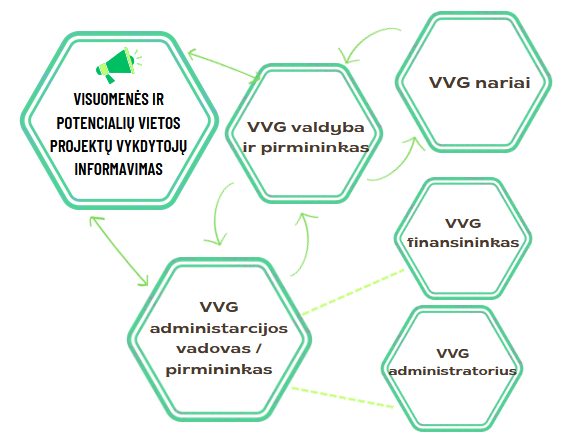 Atsakomybės sistemą, taikomą įgyvendinant VPS, įgyvendinama subordinacijos principu vadovaujantis Tauragės VVG įstatais.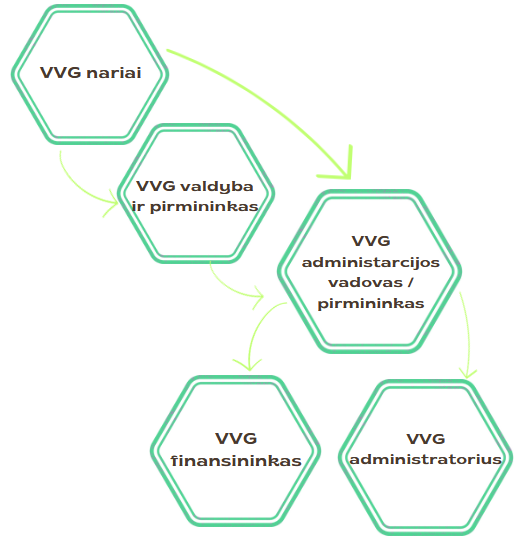 VPS įgyvendinimo vidaus valdymo, stebėsenos ir vertinimo funkcijos pagal subjektusIV dalis: VPS priedaiVVG narių sąrašasVVG kolegialaus valdymo organo (KVO) narių sąrašasVVG administracijos darbuotojaiVPS priemonių rezultato rodikliai ir jų reikšmių pagrindimasVPS priemonių rezultato rodikliai (ES bendrieji):VPS rodikliai (produkto, rezultato) VPS priemonių lygiu: Netaikoma TaikomaVPS priemonių rezultato rodiklių reikšmių pagrindimas:Įgyvendinant VPS planuojamų sukurti darbo vietų paskirstymas pagal amžių ir lytį: Netaikoma TaikomaVPS sąsaja su VVG teritorijos strateginiais dokumentais ir Europos Sąjungos Baltijos jūros regiono strategija (ESBJRS)VPS rengimo metu gautų pastabų suvestinėŠaltiniaiTauragės rajono savivaldybės 2021-2030 metų strateginio plėtros plano duomenys  [žiūrėta 2023-03-06]. Prieiga per internetą: https://www.taurage.lt/wp-content/uploads/2021/01/Taurages-rajono-savivaldybes-2021-2030-metu-strateginis-pletros-planas.pdf  Tauragės rajono savivaldybės seniūnijų anketiniai duomenys. Anketos saugomos VVG biure.Valstybės duomenų agentūros statistiniai duomenys  „Gyventojai“ [žiūrėta 2023-03-06] Prieiga per internetą: https://osp.stat.gov.lt/statistiniu-rodikliu-analize#/2021 metų gyventojų ir būstų surašymo atviri duomenys [žiūrėta 2023-03-31]. Prieiga per internetą: https://www.stat.gov.lt/home/-/asset_publisher/lbrXvLVHX2ln/content/id/9724859Valstybės duomenų agentūros statistiniai duomenys  „Natūrali gyventojų kaita“ [žiūrėta 2023-03-15] Prieiga internete: https://osp.stat.gov.lt/statistiniu-rodikliu-analize#/Valstybės duomenų agentūros statistiniai duomenys  „Gimstamumas“ [žiūrėta 2023-03-15] Prieiga internete: https://osp.stat.gov.lt/statistiniu-rodikliu-analize#/Valstybės duomenų agentūros statistiniai duomenys  „Neto vidaus migracija“ [žiūrėta 2023-03-22] Prieiga internete: https://osp.stat.gov.lt/statistiniu-rodikliu-analize#/Valstybės duomenų agentūros statistiniai duomenys  „Neto tarptautinė migracija“ [žiūrėta 2023-03-22] Prieiga internete: https://osp.stat.gov.lt/statistiniu-rodikliu-analize#/Valstybės duomenų agentūros statistiniai duomenys  „Gyventojų skaičius“ [žiūrėta 2023-03-22] Prieiga internete: https://osp.stat.gov.lt/statistiniu-rodikliu-analize#/2021 gyventojų surašymo duomenys  [žiūrėta 2023-02-15] Prieiga internete: https://osp.stat.gov.lt/lt/statistiniu-rodikliu-analize?hash=3bbc8159-78aa-4ead-8577-bd9b7d082bf6#/ Užimtumo tarnybos statistiniai duomenys [žiūrėta 2023-03-21] Prieiga per internetą: https://uzt.lt/darbo-rinka/statistiniai-rodikliai/88Oficialiosios statistikos portalas „Užimtų gyventojų skaičius“ [žiūrėta 2023-03-22] Prieiga internete: https://osp.stat.gov.lt/lt/statistiniu-rodikliu-analize?hash=407229b7-a78c-4d2f-985a-3c5a2b0a7343#/Tauragės rajono savivaldybės duomenys [žiūrėta 2023-03-23] https://www.taurage.lt/savivaldybe/struktura-ir-kontaktai/veiklos-sritys/projektai-ir-investicijos/Tauragės rajono savivaldybės mero ir tarybos 2022 m. veiklos ataskaita [žiūrėta 2023-04-04] Prieiga internetu: https://teisineinformacija.lt/taurage/document/31779Valstybės duomenų agentūros statistiniai duomenys  „Veikiančių mažų ir vidutinių įmonių skaičius metų pradžioje“ [žiūrėta 2023-02-15] Prieiga internete: https://osp.stat.gov.lt/statistiniu-rodikliu-analize#/Valstybės duomenų agentūros statistiniai duomenys  „Apgyvendinimo įstaigų rodikliai“ [žiūrėta 2023-04-03] Prieiga internete: https://osp.stat.gov.lt/statistiniu-rodikliu-analize#/Valstybinės mokesčių inspekcijos statistiniai duomenys [žiūrėta 2023-03-23] https://www.vmi.lt/evmi/statistiniai-duomenysValstybės duomenų agentūros statistiniai duomenys  „Darbuotojų skaičius veikiančiose mažose ir vidutinėse“ [žiūrėta 2023-03-24] Prieiga internete: https://osp.stat.gov.lt/statistiniu-rodikliu-analize#/Valstybės duomenų agentūros statistiniai duomenys  „Kelių ilgio ir išlaidų keliams rodikliai“ [žiūrėta 2023-03-22] Prieiga internete: https://osp.stat.gov.lt/statistiniu-rodikliu-analize#/UAB Tauragės autobusų parkas, nepriklausomo auditoriaus išvada bei metinės finansinės ataskaitos už pasibaigusius 2021 m. gruodžio 31 d. [žiūrėta 2023-03-27] Prieiga per internetą: https://www.tauragesautobusai.lt/uploads/Audito%20i%C5%A1vada%20ir%20finansin%C4%97s%20ataskaitos_TAP%202021.pdfTauragės rajono savivaldybės administracijos direktoriaus įsakymas dėl pritarimo raštui dėl Tauragės r. sav. lūkesčių, susijusių su UAB „Tauragės vandenys” 2019–2022 metų veikla veikla [žiūrėta 2023-03-27] Prieiga per internetą:  https://www.tauragesvandenys.lt/wp-content/uploads/2018/07/Vanden.pdfUAB „Tauragės vandenys” 2019-2022 metų strateginis veiklos planas [žiūrėta 2023-03-27] Prieiga per internetą: https://www.tauragesvandenys.lt/wp-content/uploads/2018/07/Veiklos-ir-pletros-planas-2019-2022m..pdfTauragės šilomos tinklų internetinė svetainė [žiūrėta 2023-03-27] Prieiga per internetą: https://www.tauragesst.lt/apie-mus/ UAB Tauragės regiono atliekų tavrkymo centro metinis pranešimas 2021 m. [žiūrėta 2023-03-27] Prieiga per internetą: https://governance.lt/wp-content/uploads/2021/02/Metinis-Rimant%C4%97s-2022.pdfTauragės rajono savivaldybės tinklapis [žiūrėta 2023-03-28] Prieiga per internetą: https://www.taurage.lt/savivaldybe/struktura-ir-kontaktai/veiklos-sritys/nevyriausybines-organizacijos/Nacionalinės švietimo agentūros duomenys [žiūrėta 2023-03-29] Prieiga per internetą: https://rsvis3.emokykla.lt/cognos/bi/?perspective=authoring&pathRef=.public_folders%2FBendroji%2Binformacija%2F%25C5%25A0VIS%2Bregiono%2FMokini%25C5%25B3%2Bprognozavimas&id=i587F2B56CFFA4BA1AE34E7E8B7B0A795&objRef=i587F2B56CFFA4BA1AE34E7E8B7B0A795&action=run&format=HTML&cmPropStr=%7B%22id%22%3A%22i587F2B56CFFA4BA1AE34E7E8B7B0A795%22%2C%22type%22%3A%22report%22%2C%22defaultName%22%3A%22Mokini%C5%B3%20prognozavimas%22%2C%22permissions%22%3A%5B%22execute%22%2C%22read%22%2C%22traverse%22%5D%7DTauragės rajono savivaldybės 2020 - 2022 metų strateginis veiklos planas [žiūrėta 2023-04-04] Prieiga internetu: https://e-seimas.lrs.lt/rs/lasupplement/TAP/c712195042d911ea983cd4e02103c255/c786ad1042d911ea983cd4e02103c255/format/ISO_PDF/?__cf_chl_tk=g14c9C6BWzcBD9dRStskmKuX_udezkfbBXMXNblZngY-1680775096-0-gaNycGzNDKUValstybės duomenų agentūros statistiniai duomenys  „Kultūros centrai“ [žiūrėta 2023-02-15] Prieiga internete: https://osp.stat.gov.lt/lt/statistiniu-rodikliu-analize?hash=407229b7-a78c-4d2f-985a-3c5a2b0a7343#/Tautinis paveldas [žiūrėta 2023-04-04] Prieiga internete: https://www.tautinispaveldas.lt/tradiciniai-amatininkai/Kultūros vertybių registras [žiūrėta 2023-04-04] Prieiga internetu: https://kvr.kpd.lt/#/static-heritage-searchSaugomų teritorijų valstybės kadastras [žiūrėta 2023-04-04] Prieiga internetu: https://stvk.lt/statNacionalinės žemės tarnybos prie aplinkos ministerijos atviri duomenys [žiūrėta 2023-03-30] Priega per internetą: https://www.nzt.lt/go.php/lit/Lietuvos-respublikos-zemes-fondasTauragės rajono savivaldybės strateginio pasiekimų aplinkai vertinimo ataskaita [žiūrėta 2023-04-14] Prieiga internete: https://www.taurage.lt/wp-content/uploads/2022/05/2_Taurages_r_BP_SPAV_ataskaita_Aiskinamasis-rastas.pdfIgnitis duomenys  [žiūrėta 2023-04-04] Prieiga internetu: https://ignitisrenewables.com/lt/taurages-vejo-elektriniu-parkas/Valstybės duomenų agentūros statistiniai duomenys  „Gyventojų tankis metų pradžioje“ [žiūrėta 2023-02-15] Prieiga internete: https://osp.stat.gov.lt/lt/statistiniu-rodikliu-analize?hash=407229b7-a78c-4d2f-985a-3c5a2b0a7343#/https://www.info.lt/index.php?&action=ieskoti&page=imones&filialai=1&parent_id=2103687ESTEP „Tautinio paveldo produktų apsaugos, jų rinkos ir amatų plėtros 2012–2020 m. programos įgyvendinimo analizė, pamokos ir įžvalgos ateičiai“ [žiūrėta 2023-04-14] Prieiga internete: https://www.tautinispaveldas.lt/wp-content/uploads/2022/09/ESTEP_TPP-programos-vertinimas_galutine-ataskaita_v3_FINAL.pdfŽemės informacinė sistema [žiūrėta 2023-02-15] Prieiga internete: [žiūrėta 2023-04-11] https://zis.lt/statistika/zemes-apskaita/_________________________Vietos veiklos grupės pavadinimas:Vietos plėtros strategijos pavadinimas:Vietos plėtros strategijos įgyvendinimo laikotarpis:Ar keičiasi VPS įgyvendinimo teritorija lyginant su 2014-2020 m.? Taip NeTeminė VPS Taip NeVPS temaVPS data:VPS versija:Gyvenamoji vietovė:2014 m.2021 m.2022 m.gyvenantys viensėdžiuose (vienkiemiuose)257168155gyvenantys gyv. vietovėse iki 200 gyventojų (išskyrus viensėdžius)3 9823 4863 538gyvenantys gyv. vietovėse nuo 201 iki 1000 gyventojų5 5974 8284 530gyvenantys gyv. vietovėse nuo 1001 iki 2999 gyventojų1 8051 5781 474gyvenantys gyv. vietovėse nuo 3000 iki 6000 gyventojų (išskyrus savivaldybių centrus)000 Seniūnija2014 m.2014 m.2014 m.2021 m.2021 m.2021 m.2022 m.2022 m.2022 m. SeniūnijaIš visoVyrųMoterųIš visoVyrųMoterųIš visoVyrųMoterųLauksargių 146272573712096036061177587590Mažonų353217421790302215981424310015661534Skaudvilės403619362100336316371726325515981657Žygaičių 442329381485348823351153341122851126Tauragės 584230012841532726772650526726282639Iš viso:1929510342895316409885075591621086647546Tauragės r. sav.Tauragės r. sav.Tauragės r. sav.Vyrai ir moterysVyraiMoterysNatūrali gyventojų kaita | asmenys2022 m.-301-109-192Natūrali gyventojų kaita | asmenys2021 m.-415-189-226Natūrali gyventojų kaita | asmenys2020 m.-304-153-151Natūrali gyventojų kaita | asmenys2019 m.-157-64-93Natūrali gyventojų kaita | asmenys2018 m.-217-103-114Natūrali gyventojų kaita | asmenys2017 m.-195-75-120Natūrali gyventojų kaita | asmenys2016 m.-174-79-95Natūrali gyventojų kaita | asmenys2015 m.-171-109-62Natūrali gyventojų kaita | asmenys2014 m.-136-37-99Amžiaus intervalas2014 m.2021 m.2022 m.iki 7 m.135212141094Nuo 7-16 m.19711567158216-1853435632118-2525161492139625-4560784984481445-6558225854577165-85/nuo 85370634833462Socialinė atskirtisGyventojų skaičiusGyventojų skaičiusGyventojų skaičiusSocialinė atskirtis2014 m.2015 m.2022 m.Socialinės rizikos šeimos731426Socialinės rizikos šeimose augantys vaikai136062Skurdą patiriantys asmenys1 6262 0461 983Pašalpų gavėjų skaičius1 174640631Neįgalūs247285435Sergantys priklausomybės ligomis455257Vieniši566196Socialinės globos ar rūpybos reikalaujantys1332443082018 m.2019 m.2020 m.2021 m.Keliai su dangaTauragės apskritis4 9025 0465 0345 032Keliai su dangaJurbarko sav.1 4201 4391 4271 427Keliai su dangaPagėgių sav.661665665664Keliai su dangaŠilalės r. sav.1 2191 2181 2181 218Keliai su dangaTauragės r. sav.1 6011 7241 7241 724Keliai su patobulinta dangaTauragės apskritis1 3681 3771 4081 454Keliai su patobulinta dangaJurbarko sav.407423434444Keliai su patobulinta dangaPagėgių sav.150155158171Keliai su patobulinta dangaŠilalės r. sav.398401411419Keliai su patobulinta dangaTauragės r. sav.413397404421Žvyro kelių ilgisTauragės apskritis3 5333 6693 6263 578Žvyro kelių ilgisJurbarko sav.1 0131 015993984Žvyro kelių ilgisPagėgių sav.511509506493Žvyro kelių ilgisŠilalės r. sav.821818807798Žvyro kelių ilgisTauragės r. sav.1 1881 3271 3201 303Grunto kelių ilgisTauragės apskritis1 4491 0331 0431 017Grunto kelių ilgisJurbarko sav.10196105105Grunto kelių ilgisPagėgių sav.71696943Grunto kelių ilgisŠilalės r. sav.856855856856Grunto kelių ilgisTauragės r. sav.421141414Ūkio dydis:Ūkininkaujančių skaičiusiki 5 ha (įskaitytinai)8246-20 ha (įskaitytinai)85221-50  ha (įskaitytinai)28751-100 ha (įskaitytinai)78Daugiau nei 101 ha46Eil. Nr.Kaimo bendruomenės pavadinimasTauragės seniūnijos bendruomenėsTauragės seniūnijos bendruomenės1.Dacijonų kaimo bendruomenė2.Tauragės Dvaro bendruomenė3.Kaimo bendruomenė „Taurų žiburys“4.Pilaitės bendruomenės centras5.Juodpetrių kaimo bendruomenė6.Dauglaukio bendruomenė „Gimtinė“7.Pajūrio kaimo bendruomenė8.Kaimo bendruomenė ,,Joniškės klevai“Skaudvilės seniūnijos bendruomenėsSkaudvilės seniūnijos bendruomenės9.Bendruomenė ,,Skaudvilės kraštas“10.Adakavo bendruomenė11.Trepų kaimo bendruomenė12.Asociacija Vaidilų bendruomenėMažonų seniūnijos bendruomenėsMažonų seniūnijos bendruomenės13.Kaimo bendruomenė „Mažonų rytas“14.Pagramančio bendruomenės centras „Gramančia“15.Sungailiškių kaimo bendruomenė16.Kaimo bendruomenė „Galmena“17.Lomių kaimo bendruomenė „Lomiai“18.Šakviečio apylinkės bendruomenės centras19.Bendruomenė ,,Vaitimėnų šilas“Gaurės seniūnijos bendruomenėsGaurės seniūnijos bendruomenės20.Gaurės bendruomenė „Gaurkiemis“21.Kaimo bendruomenė „Kunigiškietis“22.Eičių bendruomenė „Karšuva“23.Stragutės kaimo bendruomenė24.Baltrušaičių bendruomenėBatakių seniūnijos bendruomenėsBatakių seniūnijos bendruomenės25.Batakių kaimo bendruomenė „Aukaja“26.Batakių geležinkelio stoties kaimo bendruomenė ,,Santakai“Žygaičių seniūnijos bendruomenėsŽygaičių seniūnijos bendruomenės27.Žygaičių kaimo bendruomenė „Žygava“28.Kaimo bendruomenė „Sartupietis“29.Aukštupių kaimo bendruomenė „Aukštadabrupis“30.Kęsčių kaimo bendruomenė ,,Elbenta“31.Būdviečių kaimo bendruomenė32.Šikšnių kaimo bendruomenė33.Bendruomenė “Draudežeris”34.Visbarų kaimo bendruomenė „Veringa”Lauksargių seniūnijos bendruomenėsLauksargių seniūnijos bendruomenės35.Lauksargių kaimo bendruomenė „Lauksargiškiai“SeniūnijaMokyklaBatakiaiSkaudvilės gimnazijos
Batakių pagrindinio ugdymo skyriusGaurėJovarų pagrindinės mokyklos Gaurės filialasLauksargiaiJovarų pagrindinės mokyklos Lauksargių skyriusLauksargiaiVaikų ikimokyklinė-priešmokyklinė ugdymo grupė „Berželis“MažonaiTauragės r. Pagramančio pagrindinė mokyklaMažonaiTauragės r. Lomių pagrindinė mokyklaSkaudvilėTauragės r. Skaudvilės gimnazijaSkaudvilėSkaudvilės ugdymo ir vaiko gerovės centrasŽygaičiaiŽygaičių gimnazijaŽygaičiaiSartininkų pradinio ugdymo skyriusTauragės kaimiškojiJovarų pagrindinės mokyklos  ikimokyklinio ugdymo skyriai Dacijonų ir Dauglaukio  k.Tauragės kaimiškoji,,Ąžuoliuko“ darželio Taurų skyriusTauragės kaimiškojiPrivatus darželis ,,Debesų vaikai“ Taurų k.2019 m.2020 m.2021 m.0 kl.3723773961 kl.3543753542 kl.3483593673 kl.3473483644 kl.3623463455 kl.4123593456 kl.3424123597 kl.3373364118 kl.3503403419 kl.40035534410 kl.39439835011 kl.31429831812 kl.340351325SeniūnijaKolektyvasTradiciniai renginiaiBatakiaiŠokių kolketyvas „Trys kartos“Oninės; Vokalinių ansamblių šventės-koncertai; Šv. Onos atlaidai; „Ona ir vėl kviečia į Batakius“; Užgavėnės, Moliūgų šventė.GaurėsVaikų teatro ir skaitovų būrelis; Folkloros ansamblis „Taduja“Joninės; Oninės; UžgavėnėsLauksargiaiKaimo kapela „Gilanda“; Moterų šokių grupė „Laukstė“Švento Martyno diena; Antaninės; Joninės; OninėsMažonaiMažonų kultūros namų mišrus vokalinis ansamblis; Mažonų kultūros namų moterų vokalinis ansamblis; Mažonų kultūros namų mišrus vokalinis duetas.Vokalinių ansamblių šventės-koncertai; Joninės; UžgavėnėsSkaudvilė„Skaudvilės bendruomenės teatras“; Skaudvilės skyriaus vaikų ir jaunimo folkloro ansamblis „Inkstiliuks“; liaudiškos muzikos kapela „Dobilas“; Mėgėjų teatras „Atodanga“; Skaudvilės literatų klubas „Laiko lašai“; Jaunimo šokių grupė „Žvorūna”“Alio, talentai!”; Jaunasis talentas; Skaudvilės miesto šventė -mugė; teatro šventė „Veidrodis“; „Kurianti šeima-Lietuvai“; poezijos ir muzikos šventė „Žodžio artumas“; Šv. Agotos šventė „Pakelk duonelę ji šventa!”.ŽygaičiaiMoterų ansamblis; Kaimo kapela; Dramos ratelis; liaudiška kapela „Ringė“; Žygaičių kultūros namų moterų vokalinis ansamblisJurginės; Antaninės; Petrinės; Aplankymo šventė; Žolinė; Vokalinių ansamblių šventės-koncertaiTauragės kaimiškojiMoterų rankdarbių būrelis; „Šurum burum“; Žaislų gamybos studijaDauglaukio  „Žolinės“; „Dacijoninės“; Joninių šventė.StiprybėsTeiginį pagrindžiančio situacijos analizės rodiklio Nr.Susijusių VVG teritorijos poreikių skaičius1 stiprybėRajonas geografinis apskrities centras, kurio teritorija suskirstyta tolygiai, o didžioji dalis gyventojų gyvena nedidelėse gyvenvietėseR1; R2; R3; R422 stiprybėDėl didelio darbingo amžiaus gyventojų skaičiaus bei pigios darbo jėgos rajone palanki aplinka verslui vystyti ir plėtotiR7; R1413 stiprybėAktyvios kaimo bendruomenės, kurios rengia ir įgyvendina projektus, efektyviai įsisavina ir panaudoja ES paramos lėšas kaimo plėtraiR39; R42; R4024 stiprybėPalankios gamtinės sąlygos žemės ūkiui plėtoti ir vystytiR53; R54; R5515 stiprybėVertingos saugomos gamtinės teritorijos ir kraštovaizdžio kompleksai, palankios sąlygos turizmui plėtotiR49; R50; R51; R56; R5726 stiprybėDidėjantis gyventojų užimtumasR23; R25; R26; R272SilpnybėsTeiginį pagrindžiančio situacijos analizės rodiklio Nr.1 stiprybėMažėjantis rajono gyventojų skaičius, įtakotas senėjimo ir migracijos procesųR8; R10; R1112 stiprybėMažas rajono gyventojų aktyvumas darbo rinkojeR26; R27; R28; R3213 stiprybėNepakankamas nestacionarių socialinių paslaugų teikimas rajono gyventojamsR21; R45; R4614 stiprybėDominuoja smulkūs ūkiai, trūksta stambių prekinių ūkių, dauguma ūkininkų vyresnio amžiausR33; R34; R35; R36; R3715 stiprybėRajone trūksta aktyvaus jaunimo, dalyvaujančio visuomeninėje ir nevyriausybinių organizacijų veikloje R4116 stiprybėMažai išplėtota turizmo infrastruktūraR25; R382GalimybėsTeiginį pagrindžiančio rodiklio Nr. ar kitas informacijos šaltinis1 stiprybėAugantis turizmo paslaugų poreikis sudarys galimybės išnaudoti vietos kultūros ir rekreacinius ištekliusR49; R50; R51; R56; R5722 stiprybėAugantys vartotojų poreikiai bei gamtinės sąlygos sudaro potencialą ekologinio ūkininkavimo plėtrai, žemės ūkio produkcijos realizavimo perspektyvai R33; R34; R35; R36; R3713 stiprybėGerinant verslo aplinką stiprinti Tauragės rajono ekonominį potencialą bei skatinti kaimo žmonių perorientavimą prie alternatyvios žemės ūkiui veiklosR26; R27; R28; R3214 stiprybėSenstanti visuomenė ir socialinių paslaugų trūkumas, sudaro sąlygas naujiems verslo subjektams atsirastiR21; R45; R461GrėsmėsTeiginį pagrindžiančio rodiklio Nr. ar kitas informacijos šaltinis1 stiprybėNesivystanti rajono ekonomika, lėtas naujų darbo vietų kūrimas ir toliau didins nedarbą, skatins emigracija ir migraciją į kitas šalies vietovesR26; R27; R28; R3212 stiprybėNeplėtojant esamų socialinių paslaugų pasiūlos ir kokybės didės rajono socialinė atskirtisR21; R45; R4613 stiprybėPapildomų pajamų gavimo ir gyventojų užimtumo galimybių, susijusių su turizmo sektoriaus plėtojimu, neišnaudojimas R25; R3814 stiprybė012Poreikio numerisPoreikis1 poreikisGerinant verslo aplinką stiprinti Tauragės rajono ekonominį potencialą, bei skatinti kaimo žmonių užimtumą, didinti įvairių paslaugų jiems prieinamumą2 poreikisDidinti vietos gyventojų socialinę įtraukti,  jų užimtumą, vykdant įvairias socialines, švietimo ir kultūrines veiklas1 poreikisPoreikisGerinant verslo aplinką stiprinti Tauragės rajono ekonominį potencialą, bei skatinti kaimo žmonių užimtumą, didinti įvairių paslaugų jiems prieinamumąPoreikio sąsaja su stiprybėmis ir (arba) galimybėmisVVG teritorijoje didžioji dalis gyventojų – darbingo amžiaus, kurie turi potencialo gerinti verslo aplinką ir stiprinti rajono ekonominę situaciją, kurdami naujas darbas ir plėsdami įvairių paslaugų spektrą, ypatingą dėmesį skirdami socialiai sričiai. Rajonas taip pat palankus žemės ūkio sektoriaus vystymui, jo skaitmeninimui ir inovacijų diegimui, kas palengvintų vartotojų poreikio, ekologiškam maistui, patenkinimą, prisidėtų prie bendros rajono ekonominės situacijos gerėjimo. Poreikio sąsaja su silpnybėmis ir (arba) grėsmėmisNetaikomaPoreikio sąsaja su situacijos analizės rodikliais (poreikio dydžio, problemos masto, intervencijos poreikio kiekybinis pagrindimas)Šis poreikis kilo ne iš problemos, o iš rajono stiprybių, kurias tinkamai išnaudojus galima pasiekti teigiamo pokyčio ir patenkinti vietos gyventojų poreikius. R6-nežymiai augo gyventojų skaičius, R7-57,4 proc. – darbingo amžiaus gyventojai, R18-mažėjantis bedarbių sk., R21-daugėja soc paslaugų reikalaujunčiu asm. sk., R55-rajonas palankus ūkininkauti, R36-vyrauja vidutinio dydžio, mišrūs ūkiai; beveik pusę rajono ploto sudaro žemės ūkio naudmenos.Poreikio sąsaja su aukštesnio lygmens strateginiais dokumentaisSąsajos pateiktos VPS 5 priede.Poreikio sąsaja su VVG teritorijos gyventojų nuomoneTaip, atsižvelgta. Buvo vykdoma anketinė rajono gyventojų, kaimo bendruomenių ir kitų įstaigų bei organizacijų atstovų, jaunimo apklausa. Atsižvelgiant į apklausos rezultatus ir susitikimų metu išsakytus poreikius, buvo suformuoti VPS poreikiai, priemonės ir galimas biudžetas.Poreikį tenkinančių VPS priemonių skaičius5Susijęs nacionalinis poreikis 1g.3 . Skatinti verslų kūrimąsi kaime, žemės ūkio veiklos įvairinimą Susijęs nacionalinis poreikis 2h.1. Skatinti kaimo gyventojų ir kaimo bendruomenių verslo iniciatyvasSusijęs nacionalinis poreikis 3h.5. Skatinti bioekonomikos verslusAr poreikis siejasi su rezultato rodikliu R.3 (skaitmeninės technologijos; pilnas rodiklio pavadinimas 6 lape)?TaipAr poreikis siejasi su rezultato rodikliu R.37 (darbo vietos; pilnas rodiklio pavadinimas 6 lape)?TaipPoreikis siejasi su rezultato rodikliu R.39 (kaimo verslai; pilnas rodiklio pavadinimas 6 lape)TaipPoreikis siejasi su rezultato rodikliu R.41 (paslaugos ir infrastruktūra; pilnas rodiklio pavadinimas 6 lape)TaipPoreikis siejasi su rezultato rodikliu R.42 (socialinė įtrauktis; pilnas rodiklio pavadinimas 6 lape)Taip2 poreikisPoreikisDidinti vietos gyventojų socialinę įtraukti,  jų užimtumą, vykdant įvairias socialines, švietimo ir kultūrines veiklasPoreikio sąsaja su stiprybėmis ir (arba) galimybėmisVVG teritorijoje gausu kaimo bendruomenių, kurios turi gebėjimų spręsti vietos žmonių problemas, skatinti vietos gyventojų užimtumą ir didinti socialinę įtraukti, organizuodamos įvairias švietėjiškas ir kultūrines veiklas, bei kuriant naujas paslaugas. Taip pat geba turimą materialinę bazę panaudoti vietos gyventojų poreikiams tenkinti, užimtumui didinti, bei socialinei įtraukčiai skatinti, taip prisidėdamos prie rajono ir vietos gyventojų socialinio ir kultūrinio augimo.Poreikio sąsaja su silpnybėmis ir (arba) grėsmėmisNetaikomaPoreikio sąsaja su situacijos analizės rodikliais (poreikio dydžio, problemos masto, intervencijos poreikio kiekybinis pagrindimas)Šis poreikis kilo ne iš problemos, o iš rajono stiprybių, kurias tinkamai išnaudojus galima pasiekti teigiamo pokyčio ir patenkinti vietos gyventojų poreikius. R40-rajone gausu kaimo bendruomenių, kurios geba įsisiavinti paramos lėšas-R42; didžioji dalis rajono gyventojų turi vidurinį išsilavinimą – R14; R25-didžioji dalis rajono gyventojų užimti didmeninėje ir mažeminėje prekyboje; rajone veikia mėgėjų meno kolektyvai ir vietos amatininkai-R47, R48Poreikio sąsaja su aukštesnio lygmens strateginiais dokumentaisSąsajos pateiktos VPS 5 priede.Poreikio sąsaja su VVG teritorijos gyventojų nuomoneTaip, atsižvelgta. Buvo vykdoma anketinė rajono gyventojų, kaimo bendruomenių ir kitų įstaigų bei organizacijų atstovų, jaunimo apklausa. Atsižvelgiant į apklausos rezultatus ir susitikimų metu išsakytus poreikius, buvo suformuoti VPS poreikiai, priemonės ir galimas biudžetas.Poreikį tenkinančių VPS priemonių skaičius3Susijęs nacionalinis poreikis 1h.4 . Modernizuoti kaimo vietoves didinant gyvenimo sąlygų jose patrauklumą Susijęs nacionalinis poreikis 2h.2. Didinti kaimo gyventojų užimtumą ir  socialinę įtrauktį Susijęs nacionalinis poreikis 3h.1. Skatinti kaimo gyventojų ir kaimo bendruomenių verslo iniciatyvasAr poreikis siejasi su rezultato rodikliu R.3 (skaitmeninės technologijos; pilnas rodiklio pavadinimas 6 lape)?TaipAr poreikis siejasi su rezultato rodikliu R.37 (darbo vietos; pilnas rodiklio pavadinimas 6 lape)?NePoreikis siejasi su rezultato rodikliu R.39 (kaimo verslai; pilnas rodiklio pavadinimas 6 lape)NePoreikis siejasi su rezultato rodikliu R.41 (paslaugos ir infrastruktūra; pilnas rodiklio pavadinimas 6 lape)TaipPoreikis siejasi su rezultato rodikliu R.42 (socialinė įtrauktis; pilnas rodiklio pavadinimas 6 lape)TaipVVG įsteigimo dataVVG būstinės adresasVVG narių skaičius VVG narių sąrašas pateiktas 1 priede. VVG kolegialaus valdymo organo narių skaičius VVG kolegialaus valdymo organo narių sąrašas pateiktas 2 priede.VPS administracijos darbuotojų ir etatų skaičiusDarbuotojų skaičius: Etatų skaičius: VPS administracijos darbuotojų sąrašas pateiktas 3 priede.VVG pirmininkasVVG kolegialaus valdymo organo pirmininkasVPS administravimo vadovas123VVG kolegialaus valdymo organo narių skaičius, iš viso12(teikiant VPS)Narių pasiskirstymas pagal sektorius:Sektorius, atstovaujami interesaiNarių skaičiusNarių dalis, proc. Viešojo administravimo (valdžios) sektorius216,67Verslo sektorius (privatūs ekonominiai interesai)433,33Pilietinės visuomenės sektorius (socialiniai interesai)650,00Kita00,00Iš viso: 12100,00Narių pasiskirstymas pagal lytį:LytisNarių skaičiusNarių dalis, proc. Moterys758,33Vyrai541,67Iš viso: 12100Narių pasiskirstymas pagal amžių:Amžiaus grupėNarių skaičiusNarių dalis, proc. Asmenys iki 29 m. (imtinai)216,67Asmenys nuo 30 iki 40 m. (imtinai)325,00Asmenys nuo 41 m.758,33Iš viso: 12100VVG kolegialaus valdymo organo kompetencijų įvairovės užtikrinimo būdas(-ai)Pasirinkto būdo pagrindimas ir detalizuojanti informacija VVG kolegialaus organo nariai turi mokslo ar ekspertinių žinių žaliosios pertvarkos, sumanių kaimų ir (ar) miestų srityse; VVG sudarė patariamąją novatorių darbo grupę, pasitelkdama mokslo ar ekspertinių žinių žaliosios pertvarkos, sumanių kaimų ir (ar) miestų srityse turinčius ekspertus; VVG sudarė bendradarbiavimo sutartį su mokslo įstaiga(-omis), turinčiomis žinių žaliosios pertvarkos, sumanių kaimų ir (ar) miestų srityse; Netaikoma.BŽŪP tikslasAr tikslas įgyvendinamas VVG teritorijojeABIVP priemonei taikomi BŽŪP tikslai (privalomi)8 konkretus tikslas (h punktas)SO8. Skatinti užimtumą, augimą, lyčių lygybę, įskaitant moterų dalyvavimą ūkininkavimo veikloje, socialinę įtrauktį ir vietos plėtrą kaimo vietovėse, įskaitant žiedinę bioekonomiką ir tvarią miškininkystęTaipKompleksinis tikslasXCO. Modernizuoti sektorių skatinant žemės ūkio ir kaimo vietovių žinias, inovacijas ir skaitmeninimą bei dalijimąsi jomis, taip pat skatinant jų diegimąTaipBBŽŪP tikslai, kurie VPS gali būti įgyvendinami horizontaliai (pasirenkami)4 konkretus tikslas (d punktas)SO4. Prisidėti prie klimato kaitos švelninimo ir prisitaikymo prie jos, be kita ko, mažinant išmetamą šiltnamio efektą sukeliančių dujų kiekį ir didinant anglies dioksido sekvestraciją, taip pat plėtoti tvariąją energetikąNe5 konkretus tikslas (e punktas)SO5. Skatinti tvarų vystymąsi ir veiksmingą gamtos išteklių, pavyzdžiui, vandens, dirvožemio ir oro, valdymą, be kita ko, mažinant priklausomybę nuo cheminių medžiagųNe6 konkretus tikslas (f punktas)SO6. Prisidėti prie biologinės įvairovės nykimo sustabdymo ir sustabdymo, gerinti ekosistemų funkcijas ir išsaugoti buveines bei kraštovaizdžiusNe9 konkretus tikslas (i punktas)SO9. Gerinti Sąjungos žemės ūkio atsaką į visuomenės poreikius, susijusius su maistu ir sveikata, mažinti maisto atliekų kiekį, gerinti gyvūnų gerovę ir kovoti su atsparumu antimikrobinėms medžiagomsNeCKiti BŽŪP tikslai (neprivalomi)1 konkretus tikslas (a punktas)SO1. Remti perspektyvias ūkių pajamas ir žemės ūkio sektoriaus atsparumą visoje Sąjungoje, siekiant didinti ilgalaikį aprūpinimą maistu ir žemės ūkio įvairovę, taip pat užtikrinti žemės ūkio gamybos ekonominį tvarumą SąjungojeNe2 konkretus tikslas (b punktas)SO2. Labiau orientuotis į rinką ir didinti ūkių konkurencingumą tiek trumpuoju, tiek ilguoju laikotarpiu, be kita ko, daugiau dėmesio skiriant moksliniams tyrimams, technologijoms ir skaitmenizacijaiNe3 konkretus tikslas (c punktas)SO3. Gerinti ūkininko padėtį vertės grandinėjeNe7 konkretus tikslas (g punktas)SO7. Pritraukti jaunuosius ūkininkus ir kitus naujus ūkininkus, palaikyti jų veiklą ir palengvinti tvarią verslo plėtrą kaimo vietovėseNe123Rodiklio kodasRodiklio pavadinimasKiekybinis tikslas iki 2029 m.AES bendrieji rezultato rodikliai:R.3Žemės ūkio sektoriaus skaitmeninimas. Ūkių, pagal BŽŪP gaunančių paramą skaitmeninėms ūkininkavimo technologijoms plėtoti, skaičius2R.37Ekonomikos augimas ir darbo vietų kūrimas kaimo vietovėse. BŽŪP projektais remiamas naujų darbo vietų kūrimas14R.39Kaimo ekonomikos plėtojimas. Kaimo verslo įmonių, įskaitant bioekonomikos įmones, kuriamų naudojantis pagal BŽŪP skiriama parama, skaičius17R.41Europos kaimo tinklų kūrimas. Kaimo gyventojų, kuriems, naudojantis BŽŪP parama, sudarytos palankesnės sąlygos naudotis paslaugomis ir infrastruktūra, skaičius1730R.42Socialinės įtraukties skatinimas. Asmenų, kuriems taikomi remiami socialinės įtraukties projektai, skaičius184BES bendrieji produkto rodikliai:L700Vietos lygiu įgyvendintų projektų skaičius (apima vietos ir bendradarbiavimo projektus)33L710Vietos lygiu įgyvendintų projektų, skirtų vietos lygmens inovacijoms, skaičius3CNacionaliniai bendrieji rezultato rodikliai:C.1Įgyvendinant vietos projektus sukurtų darbo vietų pasiskirstymas pagal lytį:0N-R.37.1Sukurtų darbo vietų skaičius moterims0N-R.37.2Sukurtų darbo vietų skaičius vyrams0N-R.37.3Sukurtų darbo vietų skaičius bet kurios lyties asmenims0C.2Įgyvendinant vietos projektus sukurtų darbo vietų pasiskirstymas pagal amžių:5N-R.37.4Sukurtų darbo vietų skaičius asmenims iki 40 m. (imtinai)3N-R.37.5Sukurtų darbo vietų skaičius asmenims nuo 41 m. 0N-R.37.6Sukurtų darbo vietų skaičius bet kurio amžiaus asmenims2DNacionaliniai bendrieji produkto rodikliai:D.1Vietos projektų teritorinis pasiskirstymas (seniūnijos):N-P.1VVG teritorijos seniūnijų, kuriose įgyvendinami vietos projektai, skaičius (PLANUOJAMAS)7N-P.2VVG teritorijos seniūnijų skaičius, iš viso7N-P.3VVG teritorijos seniūnijų, kuriose įgyvendinami vietos projektai, dalis, proc.100D.2Vietos projektų teritorinis pasiskirstymas (gyvenamosios vietovės):N-P.4VVG teritorijos kaimo gyvenamųjų vietovių, kurių gyventojams sudarytos palankesnės sąlygos naudotis paslaugomis ir infrastruktūra, skaičius (PLANUOJAMAS)105N-P.5VVG teritorijos kaimo gyvenamųjų vietovių skaičius, iš viso411N-P.6VVG teritorijos kaimo gyvenamųjų vietovių, kurių gyventojams sudarytos palankesnės sąlygos naudotis paslaugomis ir infrastruktūra, dalis, proc.26EVPS rodikliai (produkto, rezultato):TAUR -P.10TAUR -P.20TAUR -P.30TAUR -P.40TAUR -P.50TAUR -P.60TAUR -P.70TAUR -P.80TAUR -P.90TAUR -P.100123456Rodiklio kodasRodiklisIš viso2024 m.2025 m.2026 m.R.3Žemės ūkio sektoriaus skaitmeninimas. Ūkių, pagal BŽŪP gaunančių paramą skaitmeninėms ūkininkavimo technologijoms plėtoti, skaičius2101R.37Ekonomikos augimas ir darbo vietų kūrimas kaimo vietovėse. BŽŪP projektais remiamas naujų darbo vietų kūrimas14,005,004,005,00R.39Kaimo ekonomikos plėtojimas. Kaimo verslo įmonių, įskaitant bioekonomikos įmones, kuriamų naudojantis pagal BŽŪP skiriama parama, skaičius17656R.41Europos kaimo tinklų kūrimas. Kaimo gyventojų, kuriems, naudojantis BŽŪP parama, sudarytos palankesnės sąlygos naudotis paslaugomis ir infrastruktūra, skaičius1 730580570580R.42Socialinės įtraukties skatinimas. Asmenų, kuriems taikomi remiami socialinės įtraukties projektai, skaičius184626062123456VPS priemonės numerisVPS turinio elementasVPS priemonių pavadinimai, susiję poreikiaiPokyčio rodiklio pradinė reikšmėPokyčio rodiklio pradinės reikšmės metaiPokyčio rodiklio siekiama reikšmė 2029 m.1 priemonėPriemonės pavadinimasParama ne žemės ūkio verslui kaimo vietovėse pradėtiŠi priemonė prisideda prie VPS poreikio – gerinant verslo aplinką stiprinti Tauragės rajono ekonominį potencialą, bei skatinti kaimo žmonių užimtumą, didinti įvairių paslaugų jiems prieinamumą – tenkinimo,  kadangi kuriant naujus verslus bus stiprinamas rajono ekonominis potencialas, sukurtos naujos darbo vietos, išplėstas teikiamų paslaugų spektras gerins rajono verslo aplinką. Pokyčių kiekybiniai rodikliai pateikti 14-oje lentelėje.Ši priemonė prisideda prie VPS poreikio – gerinant verslo aplinką stiprinti Tauragės rajono ekonominį potencialą, bei skatinti kaimo žmonių užimtumą, didinti įvairių paslaugų jiems prieinamumą – tenkinimo,  kadangi kuriant naujus verslus bus stiprinamas rajono ekonominis potencialas, sukurtos naujos darbo vietos, išplėstas teikiamų paslaugų spektras gerins rajono verslo aplinką. Pokyčių kiekybiniai rodikliai pateikti 14-oje lentelėje.Ši priemonė prisideda prie VPS poreikio – gerinant verslo aplinką stiprinti Tauragės rajono ekonominį potencialą, bei skatinti kaimo žmonių užimtumą, didinti įvairių paslaugų jiems prieinamumą – tenkinimo,  kadangi kuriant naujus verslus bus stiprinamas rajono ekonominis potencialas, sukurtos naujos darbo vietos, išplėstas teikiamų paslaugų spektras gerins rajono verslo aplinką. Pokyčių kiekybiniai rodikliai pateikti 14-oje lentelėje.Susijusių poreikių skaičius1Ši priemonė prisideda prie VPS poreikio – gerinant verslo aplinką stiprinti Tauragės rajono ekonominį potencialą, bei skatinti kaimo žmonių užimtumą, didinti įvairių paslaugų jiems prieinamumą – tenkinimo,  kadangi kuriant naujus verslus bus stiprinamas rajono ekonominis potencialas, sukurtos naujos darbo vietos, išplėstas teikiamų paslaugų spektras gerins rajono verslo aplinką. Pokyčių kiekybiniai rodikliai pateikti 14-oje lentelėje.Ši priemonė prisideda prie VPS poreikio – gerinant verslo aplinką stiprinti Tauragės rajono ekonominį potencialą, bei skatinti kaimo žmonių užimtumą, didinti įvairių paslaugų jiems prieinamumą – tenkinimo,  kadangi kuriant naujus verslus bus stiprinamas rajono ekonominis potencialas, sukurtos naujos darbo vietos, išplėstas teikiamų paslaugų spektras gerins rajono verslo aplinką. Pokyčių kiekybiniai rodikliai pateikti 14-oje lentelėje.Ši priemonė prisideda prie VPS poreikio – gerinant verslo aplinką stiprinti Tauragės rajono ekonominį potencialą, bei skatinti kaimo žmonių užimtumą, didinti įvairių paslaugų jiems prieinamumą – tenkinimo,  kadangi kuriant naujus verslus bus stiprinamas rajono ekonominis potencialas, sukurtos naujos darbo vietos, išplėstas teikiamų paslaugų spektras gerins rajono verslo aplinką. Pokyčių kiekybiniai rodikliai pateikti 14-oje lentelėje.Susijęs poreikis 11 poreikis. Gerinant verslo aplinką stiprinti Tauragės rajono ekonominį potencialą, bei skatinti kaimo žmonių užimtumą, didinti įvairių paslaugų jiems prieinamumąŠi priemonė prisideda prie VPS poreikio – gerinant verslo aplinką stiprinti Tauragės rajono ekonominį potencialą, bei skatinti kaimo žmonių užimtumą, didinti įvairių paslaugų jiems prieinamumą – tenkinimo,  kadangi kuriant naujus verslus bus stiprinamas rajono ekonominis potencialas, sukurtos naujos darbo vietos, išplėstas teikiamų paslaugų spektras gerins rajono verslo aplinką. Pokyčių kiekybiniai rodikliai pateikti 14-oje lentelėje.Ši priemonė prisideda prie VPS poreikio – gerinant verslo aplinką stiprinti Tauragės rajono ekonominį potencialą, bei skatinti kaimo žmonių užimtumą, didinti įvairių paslaugų jiems prieinamumą – tenkinimo,  kadangi kuriant naujus verslus bus stiprinamas rajono ekonominis potencialas, sukurtos naujos darbo vietos, išplėstas teikiamų paslaugų spektras gerins rajono verslo aplinką. Pokyčių kiekybiniai rodikliai pateikti 14-oje lentelėje.Ši priemonė prisideda prie VPS poreikio – gerinant verslo aplinką stiprinti Tauragės rajono ekonominį potencialą, bei skatinti kaimo žmonių užimtumą, didinti įvairių paslaugų jiems prieinamumą – tenkinimo,  kadangi kuriant naujus verslus bus stiprinamas rajono ekonominis potencialas, sukurtos naujos darbo vietos, išplėstas teikiamų paslaugų spektras gerins rajono verslo aplinką. Pokyčių kiekybiniai rodikliai pateikti 14-oje lentelėje.Susijęs poreikis 2Ši priemonė prisideda prie VPS poreikio – gerinant verslo aplinką stiprinti Tauragės rajono ekonominį potencialą, bei skatinti kaimo žmonių užimtumą, didinti įvairių paslaugų jiems prieinamumą – tenkinimo,  kadangi kuriant naujus verslus bus stiprinamas rajono ekonominis potencialas, sukurtos naujos darbo vietos, išplėstas teikiamų paslaugų spektras gerins rajono verslo aplinką. Pokyčių kiekybiniai rodikliai pateikti 14-oje lentelėje.Ši priemonė prisideda prie VPS poreikio – gerinant verslo aplinką stiprinti Tauragės rajono ekonominį potencialą, bei skatinti kaimo žmonių užimtumą, didinti įvairių paslaugų jiems prieinamumą – tenkinimo,  kadangi kuriant naujus verslus bus stiprinamas rajono ekonominis potencialas, sukurtos naujos darbo vietos, išplėstas teikiamų paslaugų spektras gerins rajono verslo aplinką. Pokyčių kiekybiniai rodikliai pateikti 14-oje lentelėje.Ši priemonė prisideda prie VPS poreikio – gerinant verslo aplinką stiprinti Tauragės rajono ekonominį potencialą, bei skatinti kaimo žmonių užimtumą, didinti įvairių paslaugų jiems prieinamumą – tenkinimo,  kadangi kuriant naujus verslus bus stiprinamas rajono ekonominis potencialas, sukurtos naujos darbo vietos, išplėstas teikiamų paslaugų spektras gerins rajono verslo aplinką. Pokyčių kiekybiniai rodikliai pateikti 14-oje lentelėje.Susijęs poreikis 3Ši priemonė prisideda prie VPS poreikio – gerinant verslo aplinką stiprinti Tauragės rajono ekonominį potencialą, bei skatinti kaimo žmonių užimtumą, didinti įvairių paslaugų jiems prieinamumą – tenkinimo,  kadangi kuriant naujus verslus bus stiprinamas rajono ekonominis potencialas, sukurtos naujos darbo vietos, išplėstas teikiamų paslaugų spektras gerins rajono verslo aplinką. Pokyčių kiekybiniai rodikliai pateikti 14-oje lentelėje.Ši priemonė prisideda prie VPS poreikio – gerinant verslo aplinką stiprinti Tauragės rajono ekonominį potencialą, bei skatinti kaimo žmonių užimtumą, didinti įvairių paslaugų jiems prieinamumą – tenkinimo,  kadangi kuriant naujus verslus bus stiprinamas rajono ekonominis potencialas, sukurtos naujos darbo vietos, išplėstas teikiamų paslaugų spektras gerins rajono verslo aplinką. Pokyčių kiekybiniai rodikliai pateikti 14-oje lentelėje.Ši priemonė prisideda prie VPS poreikio – gerinant verslo aplinką stiprinti Tauragės rajono ekonominį potencialą, bei skatinti kaimo žmonių užimtumą, didinti įvairių paslaugų jiems prieinamumą – tenkinimo,  kadangi kuriant naujus verslus bus stiprinamas rajono ekonominis potencialas, sukurtos naujos darbo vietos, išplėstas teikiamų paslaugų spektras gerins rajono verslo aplinką. Pokyčių kiekybiniai rodikliai pateikti 14-oje lentelėje.Pokytį pagrindžiantis rodiklis 1Statsitikos duomenimis Tauragės r. sav. 2022 m. pradžioje veikė 948 MVĮ, siekiama, kad pasinaudojus paramą bus sukurti bent jau 2 nauji verslo subjektai. Įvertinus tai, kad pareiškėjai gali būti ir fiziniai asmenys (Valstybės duomenų agentūros duomenys)9482022950Pokytį pagrindžiantis rodiklis 2Statsitikos duomenimis Tauragės r. sav. 2022 m. pradžioje veikė 948 MVĮ, siekiama, kad pasinaudojus paramą bus sukurti bent jau 2 nauji verslo subjektai. Įvertinus tai, kad pareiškėjai gali būti ir fiziniai asmenys (Valstybės duomenų agentūros duomenys)Pokytį pagrindžiantis rodiklis 3Statsitikos duomenimis Tauragės r. sav. 2022 m. pradžioje veikė 948 MVĮ, siekiama, kad pasinaudojus paramą bus sukurti bent jau 2 nauji verslo subjektai. Įvertinus tai, kad pareiškėjai gali būti ir fiziniai asmenys (Valstybės duomenų agentūros duomenys)2 priemonėPriemonės pavadinimasParama ne žemės ūkio verslui kaimo vietovėse plėtotiŠi priemonė prisideda prie VPS poreikio – gerinant verslo aplinką stiprinti Tauragės rajono ekonominį potencialą, bei skatinti kaimo žmonių užimtumą, didinti įvairių paslaugų jiems prieinamumą – tenkinimo,  kadangi plečiant esamus verslus bus stiprinamas rajono ekonominis potencialas, sukurtos naujos darbo vietos, išplėstas teikiamų paslaugų spektras gerins rajono verslo aplinką. Pokyčių kiekybiniai rodikliai pateikti 14-oje lentelėje.Ši priemonė prisideda prie VPS poreikio – gerinant verslo aplinką stiprinti Tauragės rajono ekonominį potencialą, bei skatinti kaimo žmonių užimtumą, didinti įvairių paslaugų jiems prieinamumą – tenkinimo,  kadangi plečiant esamus verslus bus stiprinamas rajono ekonominis potencialas, sukurtos naujos darbo vietos, išplėstas teikiamų paslaugų spektras gerins rajono verslo aplinką. Pokyčių kiekybiniai rodikliai pateikti 14-oje lentelėje.Ši priemonė prisideda prie VPS poreikio – gerinant verslo aplinką stiprinti Tauragės rajono ekonominį potencialą, bei skatinti kaimo žmonių užimtumą, didinti įvairių paslaugų jiems prieinamumą – tenkinimo,  kadangi plečiant esamus verslus bus stiprinamas rajono ekonominis potencialas, sukurtos naujos darbo vietos, išplėstas teikiamų paslaugų spektras gerins rajono verslo aplinką. Pokyčių kiekybiniai rodikliai pateikti 14-oje lentelėje.Susijusių poreikių skaičius1Ši priemonė prisideda prie VPS poreikio – gerinant verslo aplinką stiprinti Tauragės rajono ekonominį potencialą, bei skatinti kaimo žmonių užimtumą, didinti įvairių paslaugų jiems prieinamumą – tenkinimo,  kadangi plečiant esamus verslus bus stiprinamas rajono ekonominis potencialas, sukurtos naujos darbo vietos, išplėstas teikiamų paslaugų spektras gerins rajono verslo aplinką. Pokyčių kiekybiniai rodikliai pateikti 14-oje lentelėje.Ši priemonė prisideda prie VPS poreikio – gerinant verslo aplinką stiprinti Tauragės rajono ekonominį potencialą, bei skatinti kaimo žmonių užimtumą, didinti įvairių paslaugų jiems prieinamumą – tenkinimo,  kadangi plečiant esamus verslus bus stiprinamas rajono ekonominis potencialas, sukurtos naujos darbo vietos, išplėstas teikiamų paslaugų spektras gerins rajono verslo aplinką. Pokyčių kiekybiniai rodikliai pateikti 14-oje lentelėje.Ši priemonė prisideda prie VPS poreikio – gerinant verslo aplinką stiprinti Tauragės rajono ekonominį potencialą, bei skatinti kaimo žmonių užimtumą, didinti įvairių paslaugų jiems prieinamumą – tenkinimo,  kadangi plečiant esamus verslus bus stiprinamas rajono ekonominis potencialas, sukurtos naujos darbo vietos, išplėstas teikiamų paslaugų spektras gerins rajono verslo aplinką. Pokyčių kiekybiniai rodikliai pateikti 14-oje lentelėje.Susijęs poreikis 11 poreikis. Gerinant verslo aplinką stiprinti Tauragės rajono ekonominį potencialą, bei skatinti kaimo žmonių užimtumą, didinti įvairių paslaugų jiems prieinamumąŠi priemonė prisideda prie VPS poreikio – gerinant verslo aplinką stiprinti Tauragės rajono ekonominį potencialą, bei skatinti kaimo žmonių užimtumą, didinti įvairių paslaugų jiems prieinamumą – tenkinimo,  kadangi plečiant esamus verslus bus stiprinamas rajono ekonominis potencialas, sukurtos naujos darbo vietos, išplėstas teikiamų paslaugų spektras gerins rajono verslo aplinką. Pokyčių kiekybiniai rodikliai pateikti 14-oje lentelėje.Ši priemonė prisideda prie VPS poreikio – gerinant verslo aplinką stiprinti Tauragės rajono ekonominį potencialą, bei skatinti kaimo žmonių užimtumą, didinti įvairių paslaugų jiems prieinamumą – tenkinimo,  kadangi plečiant esamus verslus bus stiprinamas rajono ekonominis potencialas, sukurtos naujos darbo vietos, išplėstas teikiamų paslaugų spektras gerins rajono verslo aplinką. Pokyčių kiekybiniai rodikliai pateikti 14-oje lentelėje.Ši priemonė prisideda prie VPS poreikio – gerinant verslo aplinką stiprinti Tauragės rajono ekonominį potencialą, bei skatinti kaimo žmonių užimtumą, didinti įvairių paslaugų jiems prieinamumą – tenkinimo,  kadangi plečiant esamus verslus bus stiprinamas rajono ekonominis potencialas, sukurtos naujos darbo vietos, išplėstas teikiamų paslaugų spektras gerins rajono verslo aplinką. Pokyčių kiekybiniai rodikliai pateikti 14-oje lentelėje.Susijęs poreikis 2Ši priemonė prisideda prie VPS poreikio – gerinant verslo aplinką stiprinti Tauragės rajono ekonominį potencialą, bei skatinti kaimo žmonių užimtumą, didinti įvairių paslaugų jiems prieinamumą – tenkinimo,  kadangi plečiant esamus verslus bus stiprinamas rajono ekonominis potencialas, sukurtos naujos darbo vietos, išplėstas teikiamų paslaugų spektras gerins rajono verslo aplinką. Pokyčių kiekybiniai rodikliai pateikti 14-oje lentelėje.Ši priemonė prisideda prie VPS poreikio – gerinant verslo aplinką stiprinti Tauragės rajono ekonominį potencialą, bei skatinti kaimo žmonių užimtumą, didinti įvairių paslaugų jiems prieinamumą – tenkinimo,  kadangi plečiant esamus verslus bus stiprinamas rajono ekonominis potencialas, sukurtos naujos darbo vietos, išplėstas teikiamų paslaugų spektras gerins rajono verslo aplinką. Pokyčių kiekybiniai rodikliai pateikti 14-oje lentelėje.Ši priemonė prisideda prie VPS poreikio – gerinant verslo aplinką stiprinti Tauragės rajono ekonominį potencialą, bei skatinti kaimo žmonių užimtumą, didinti įvairių paslaugų jiems prieinamumą – tenkinimo,  kadangi plečiant esamus verslus bus stiprinamas rajono ekonominis potencialas, sukurtos naujos darbo vietos, išplėstas teikiamų paslaugų spektras gerins rajono verslo aplinką. Pokyčių kiekybiniai rodikliai pateikti 14-oje lentelėje.Susijęs poreikis 3Ši priemonė prisideda prie VPS poreikio – gerinant verslo aplinką stiprinti Tauragės rajono ekonominį potencialą, bei skatinti kaimo žmonių užimtumą, didinti įvairių paslaugų jiems prieinamumą – tenkinimo,  kadangi plečiant esamus verslus bus stiprinamas rajono ekonominis potencialas, sukurtos naujos darbo vietos, išplėstas teikiamų paslaugų spektras gerins rajono verslo aplinką. Pokyčių kiekybiniai rodikliai pateikti 14-oje lentelėje.Ši priemonė prisideda prie VPS poreikio – gerinant verslo aplinką stiprinti Tauragės rajono ekonominį potencialą, bei skatinti kaimo žmonių užimtumą, didinti įvairių paslaugų jiems prieinamumą – tenkinimo,  kadangi plečiant esamus verslus bus stiprinamas rajono ekonominis potencialas, sukurtos naujos darbo vietos, išplėstas teikiamų paslaugų spektras gerins rajono verslo aplinką. Pokyčių kiekybiniai rodikliai pateikti 14-oje lentelėje.Ši priemonė prisideda prie VPS poreikio – gerinant verslo aplinką stiprinti Tauragės rajono ekonominį potencialą, bei skatinti kaimo žmonių užimtumą, didinti įvairių paslaugų jiems prieinamumą – tenkinimo,  kadangi plečiant esamus verslus bus stiprinamas rajono ekonominis potencialas, sukurtos naujos darbo vietos, išplėstas teikiamų paslaugų spektras gerins rajono verslo aplinką. Pokyčių kiekybiniai rodikliai pateikti 14-oje lentelėje.Pokytį pagrindžiantis rodiklis 1Sumažėjęs nedarbas rajone (Užimtumo tarnybos duomenys) 8,420228,2Pokytį pagrindžiantis rodiklis 2Sumažėjęs nedarbas rajone (Užimtumo tarnybos duomenys) Pokytį pagrindžiantis rodiklis 3Sumažėjęs nedarbas rajone (Užimtumo tarnybos duomenys) 3 priemonėPriemonės pavadinimasParama žemės ūkio verslo kūrimui ir plėtraiŠi priemonė prisideda prie VPS poreikio – gerinant verslo aplinką stiprinti Tauragės rajono ekonominį potencialą, bei skatinti kaimo žmonių užimtumą, didinti įvairių paslaugų jiems prieinamumą – tenkinimo,  kadangi skatinant žemės ūkio sektoriaus pokyčius bus paskatinta ir rajono ekonominė plėtra, skaitmeninimas ir inovacijų diegimas, sukurtos naujos darbo vietos. Pokyčių kiekybiniai rodikliai pateikti 14-oje lentelėje.Ši priemonė prisideda prie VPS poreikio – gerinant verslo aplinką stiprinti Tauragės rajono ekonominį potencialą, bei skatinti kaimo žmonių užimtumą, didinti įvairių paslaugų jiems prieinamumą – tenkinimo,  kadangi skatinant žemės ūkio sektoriaus pokyčius bus paskatinta ir rajono ekonominė plėtra, skaitmeninimas ir inovacijų diegimas, sukurtos naujos darbo vietos. Pokyčių kiekybiniai rodikliai pateikti 14-oje lentelėje.Ši priemonė prisideda prie VPS poreikio – gerinant verslo aplinką stiprinti Tauragės rajono ekonominį potencialą, bei skatinti kaimo žmonių užimtumą, didinti įvairių paslaugų jiems prieinamumą – tenkinimo,  kadangi skatinant žemės ūkio sektoriaus pokyčius bus paskatinta ir rajono ekonominė plėtra, skaitmeninimas ir inovacijų diegimas, sukurtos naujos darbo vietos. Pokyčių kiekybiniai rodikliai pateikti 14-oje lentelėje.Susijusių poreikių skaičius1Ši priemonė prisideda prie VPS poreikio – gerinant verslo aplinką stiprinti Tauragės rajono ekonominį potencialą, bei skatinti kaimo žmonių užimtumą, didinti įvairių paslaugų jiems prieinamumą – tenkinimo,  kadangi skatinant žemės ūkio sektoriaus pokyčius bus paskatinta ir rajono ekonominė plėtra, skaitmeninimas ir inovacijų diegimas, sukurtos naujos darbo vietos. Pokyčių kiekybiniai rodikliai pateikti 14-oje lentelėje.Ši priemonė prisideda prie VPS poreikio – gerinant verslo aplinką stiprinti Tauragės rajono ekonominį potencialą, bei skatinti kaimo žmonių užimtumą, didinti įvairių paslaugų jiems prieinamumą – tenkinimo,  kadangi skatinant žemės ūkio sektoriaus pokyčius bus paskatinta ir rajono ekonominė plėtra, skaitmeninimas ir inovacijų diegimas, sukurtos naujos darbo vietos. Pokyčių kiekybiniai rodikliai pateikti 14-oje lentelėje.Ši priemonė prisideda prie VPS poreikio – gerinant verslo aplinką stiprinti Tauragės rajono ekonominį potencialą, bei skatinti kaimo žmonių užimtumą, didinti įvairių paslaugų jiems prieinamumą – tenkinimo,  kadangi skatinant žemės ūkio sektoriaus pokyčius bus paskatinta ir rajono ekonominė plėtra, skaitmeninimas ir inovacijų diegimas, sukurtos naujos darbo vietos. Pokyčių kiekybiniai rodikliai pateikti 14-oje lentelėje.Susijęs poreikis 11 poreikis. Gerinant verslo aplinką stiprinti Tauragės rajono ekonominį potencialą, bei skatinti kaimo žmonių užimtumą, didinti įvairių paslaugų jiems prieinamumąŠi priemonė prisideda prie VPS poreikio – gerinant verslo aplinką stiprinti Tauragės rajono ekonominį potencialą, bei skatinti kaimo žmonių užimtumą, didinti įvairių paslaugų jiems prieinamumą – tenkinimo,  kadangi skatinant žemės ūkio sektoriaus pokyčius bus paskatinta ir rajono ekonominė plėtra, skaitmeninimas ir inovacijų diegimas, sukurtos naujos darbo vietos. Pokyčių kiekybiniai rodikliai pateikti 14-oje lentelėje.Ši priemonė prisideda prie VPS poreikio – gerinant verslo aplinką stiprinti Tauragės rajono ekonominį potencialą, bei skatinti kaimo žmonių užimtumą, didinti įvairių paslaugų jiems prieinamumą – tenkinimo,  kadangi skatinant žemės ūkio sektoriaus pokyčius bus paskatinta ir rajono ekonominė plėtra, skaitmeninimas ir inovacijų diegimas, sukurtos naujos darbo vietos. Pokyčių kiekybiniai rodikliai pateikti 14-oje lentelėje.Ši priemonė prisideda prie VPS poreikio – gerinant verslo aplinką stiprinti Tauragės rajono ekonominį potencialą, bei skatinti kaimo žmonių užimtumą, didinti įvairių paslaugų jiems prieinamumą – tenkinimo,  kadangi skatinant žemės ūkio sektoriaus pokyčius bus paskatinta ir rajono ekonominė plėtra, skaitmeninimas ir inovacijų diegimas, sukurtos naujos darbo vietos. Pokyčių kiekybiniai rodikliai pateikti 14-oje lentelėje.Susijęs poreikis 2Ši priemonė prisideda prie VPS poreikio – gerinant verslo aplinką stiprinti Tauragės rajono ekonominį potencialą, bei skatinti kaimo žmonių užimtumą, didinti įvairių paslaugų jiems prieinamumą – tenkinimo,  kadangi skatinant žemės ūkio sektoriaus pokyčius bus paskatinta ir rajono ekonominė plėtra, skaitmeninimas ir inovacijų diegimas, sukurtos naujos darbo vietos. Pokyčių kiekybiniai rodikliai pateikti 14-oje lentelėje.Ši priemonė prisideda prie VPS poreikio – gerinant verslo aplinką stiprinti Tauragės rajono ekonominį potencialą, bei skatinti kaimo žmonių užimtumą, didinti įvairių paslaugų jiems prieinamumą – tenkinimo,  kadangi skatinant žemės ūkio sektoriaus pokyčius bus paskatinta ir rajono ekonominė plėtra, skaitmeninimas ir inovacijų diegimas, sukurtos naujos darbo vietos. Pokyčių kiekybiniai rodikliai pateikti 14-oje lentelėje.Ši priemonė prisideda prie VPS poreikio – gerinant verslo aplinką stiprinti Tauragės rajono ekonominį potencialą, bei skatinti kaimo žmonių užimtumą, didinti įvairių paslaugų jiems prieinamumą – tenkinimo,  kadangi skatinant žemės ūkio sektoriaus pokyčius bus paskatinta ir rajono ekonominė plėtra, skaitmeninimas ir inovacijų diegimas, sukurtos naujos darbo vietos. Pokyčių kiekybiniai rodikliai pateikti 14-oje lentelėje.Susijęs poreikis 3Ši priemonė prisideda prie VPS poreikio – gerinant verslo aplinką stiprinti Tauragės rajono ekonominį potencialą, bei skatinti kaimo žmonių užimtumą, didinti įvairių paslaugų jiems prieinamumą – tenkinimo,  kadangi skatinant žemės ūkio sektoriaus pokyčius bus paskatinta ir rajono ekonominė plėtra, skaitmeninimas ir inovacijų diegimas, sukurtos naujos darbo vietos. Pokyčių kiekybiniai rodikliai pateikti 14-oje lentelėje.Ši priemonė prisideda prie VPS poreikio – gerinant verslo aplinką stiprinti Tauragės rajono ekonominį potencialą, bei skatinti kaimo žmonių užimtumą, didinti įvairių paslaugų jiems prieinamumą – tenkinimo,  kadangi skatinant žemės ūkio sektoriaus pokyčius bus paskatinta ir rajono ekonominė plėtra, skaitmeninimas ir inovacijų diegimas, sukurtos naujos darbo vietos. Pokyčių kiekybiniai rodikliai pateikti 14-oje lentelėje.Ši priemonė prisideda prie VPS poreikio – gerinant verslo aplinką stiprinti Tauragės rajono ekonominį potencialą, bei skatinti kaimo žmonių užimtumą, didinti įvairių paslaugų jiems prieinamumą – tenkinimo,  kadangi skatinant žemės ūkio sektoriaus pokyčius bus paskatinta ir rajono ekonominė plėtra, skaitmeninimas ir inovacijų diegimas, sukurtos naujos darbo vietos. Pokyčių kiekybiniai rodikliai pateikti 14-oje lentelėje.Pokytį pagrindžiantis rodiklis 1Paskatintos teritorijos inovacijos ir plėtojamas ūkių skaitmenizavimas, 2 ūkiai gavęs paramą rajone savo veikloje įdiegs skaitmenines technologijas 020232Pokytį pagrindžiantis rodiklis 2Paskatintos teritorijos inovacijos ir plėtojamas ūkių skaitmenizavimas, 2 ūkiai gavęs paramą rajone savo veikloje įdiegs skaitmenines technologijas Pokytį pagrindžiantis rodiklis 3Paskatintos teritorijos inovacijos ir plėtojamas ūkių skaitmenizavimas, 2 ūkiai gavęs paramą rajone savo veikloje įdiegs skaitmenines technologijas 4 priemonėPriemonės pavadinimasNVO socialinio verslo kūrimas ir plėtraŠi priemonė prisideda prie VPS poreikio – gerinant verslo aplinką stiprinti Tauragės rajono ekonominį potencialą, bei skatinti kaimo žmonių užimtumą, didinti įvairių paslaugų jiems prieinamumą – tenkinimo,  kadangi kuriant naujus ar plečiant esamus socialinius verslus bus paskatinta ekonominė plėtra, sukurtos naujos darbo vietos, išplėstas teikiamų socialinių paslaugų spektras rajone. Pokyčių kiekybiniai rodikliai pateikti 14-oje lentelėje.Ši priemonė prisideda prie VPS poreikio – gerinant verslo aplinką stiprinti Tauragės rajono ekonominį potencialą, bei skatinti kaimo žmonių užimtumą, didinti įvairių paslaugų jiems prieinamumą – tenkinimo,  kadangi kuriant naujus ar plečiant esamus socialinius verslus bus paskatinta ekonominė plėtra, sukurtos naujos darbo vietos, išplėstas teikiamų socialinių paslaugų spektras rajone. Pokyčių kiekybiniai rodikliai pateikti 14-oje lentelėje.Ši priemonė prisideda prie VPS poreikio – gerinant verslo aplinką stiprinti Tauragės rajono ekonominį potencialą, bei skatinti kaimo žmonių užimtumą, didinti įvairių paslaugų jiems prieinamumą – tenkinimo,  kadangi kuriant naujus ar plečiant esamus socialinius verslus bus paskatinta ekonominė plėtra, sukurtos naujos darbo vietos, išplėstas teikiamų socialinių paslaugų spektras rajone. Pokyčių kiekybiniai rodikliai pateikti 14-oje lentelėje.Susijusių poreikių skaičius1Ši priemonė prisideda prie VPS poreikio – gerinant verslo aplinką stiprinti Tauragės rajono ekonominį potencialą, bei skatinti kaimo žmonių užimtumą, didinti įvairių paslaugų jiems prieinamumą – tenkinimo,  kadangi kuriant naujus ar plečiant esamus socialinius verslus bus paskatinta ekonominė plėtra, sukurtos naujos darbo vietos, išplėstas teikiamų socialinių paslaugų spektras rajone. Pokyčių kiekybiniai rodikliai pateikti 14-oje lentelėje.Ši priemonė prisideda prie VPS poreikio – gerinant verslo aplinką stiprinti Tauragės rajono ekonominį potencialą, bei skatinti kaimo žmonių užimtumą, didinti įvairių paslaugų jiems prieinamumą – tenkinimo,  kadangi kuriant naujus ar plečiant esamus socialinius verslus bus paskatinta ekonominė plėtra, sukurtos naujos darbo vietos, išplėstas teikiamų socialinių paslaugų spektras rajone. Pokyčių kiekybiniai rodikliai pateikti 14-oje lentelėje.Ši priemonė prisideda prie VPS poreikio – gerinant verslo aplinką stiprinti Tauragės rajono ekonominį potencialą, bei skatinti kaimo žmonių užimtumą, didinti įvairių paslaugų jiems prieinamumą – tenkinimo,  kadangi kuriant naujus ar plečiant esamus socialinius verslus bus paskatinta ekonominė plėtra, sukurtos naujos darbo vietos, išplėstas teikiamų socialinių paslaugų spektras rajone. Pokyčių kiekybiniai rodikliai pateikti 14-oje lentelėje.Susijęs poreikis 11 poreikis. Gerinant verslo aplinką stiprinti Tauragės rajono ekonominį potencialą, bei skatinti kaimo žmonių užimtumą, didinti įvairių paslaugų jiems prieinamumąŠi priemonė prisideda prie VPS poreikio – gerinant verslo aplinką stiprinti Tauragės rajono ekonominį potencialą, bei skatinti kaimo žmonių užimtumą, didinti įvairių paslaugų jiems prieinamumą – tenkinimo,  kadangi kuriant naujus ar plečiant esamus socialinius verslus bus paskatinta ekonominė plėtra, sukurtos naujos darbo vietos, išplėstas teikiamų socialinių paslaugų spektras rajone. Pokyčių kiekybiniai rodikliai pateikti 14-oje lentelėje.Ši priemonė prisideda prie VPS poreikio – gerinant verslo aplinką stiprinti Tauragės rajono ekonominį potencialą, bei skatinti kaimo žmonių užimtumą, didinti įvairių paslaugų jiems prieinamumą – tenkinimo,  kadangi kuriant naujus ar plečiant esamus socialinius verslus bus paskatinta ekonominė plėtra, sukurtos naujos darbo vietos, išplėstas teikiamų socialinių paslaugų spektras rajone. Pokyčių kiekybiniai rodikliai pateikti 14-oje lentelėje.Ši priemonė prisideda prie VPS poreikio – gerinant verslo aplinką stiprinti Tauragės rajono ekonominį potencialą, bei skatinti kaimo žmonių užimtumą, didinti įvairių paslaugų jiems prieinamumą – tenkinimo,  kadangi kuriant naujus ar plečiant esamus socialinius verslus bus paskatinta ekonominė plėtra, sukurtos naujos darbo vietos, išplėstas teikiamų socialinių paslaugų spektras rajone. Pokyčių kiekybiniai rodikliai pateikti 14-oje lentelėje.Susijęs poreikis 2Ši priemonė prisideda prie VPS poreikio – gerinant verslo aplinką stiprinti Tauragės rajono ekonominį potencialą, bei skatinti kaimo žmonių užimtumą, didinti įvairių paslaugų jiems prieinamumą – tenkinimo,  kadangi kuriant naujus ar plečiant esamus socialinius verslus bus paskatinta ekonominė plėtra, sukurtos naujos darbo vietos, išplėstas teikiamų socialinių paslaugų spektras rajone. Pokyčių kiekybiniai rodikliai pateikti 14-oje lentelėje.Ši priemonė prisideda prie VPS poreikio – gerinant verslo aplinką stiprinti Tauragės rajono ekonominį potencialą, bei skatinti kaimo žmonių užimtumą, didinti įvairių paslaugų jiems prieinamumą – tenkinimo,  kadangi kuriant naujus ar plečiant esamus socialinius verslus bus paskatinta ekonominė plėtra, sukurtos naujos darbo vietos, išplėstas teikiamų socialinių paslaugų spektras rajone. Pokyčių kiekybiniai rodikliai pateikti 14-oje lentelėje.Ši priemonė prisideda prie VPS poreikio – gerinant verslo aplinką stiprinti Tauragės rajono ekonominį potencialą, bei skatinti kaimo žmonių užimtumą, didinti įvairių paslaugų jiems prieinamumą – tenkinimo,  kadangi kuriant naujus ar plečiant esamus socialinius verslus bus paskatinta ekonominė plėtra, sukurtos naujos darbo vietos, išplėstas teikiamų socialinių paslaugų spektras rajone. Pokyčių kiekybiniai rodikliai pateikti 14-oje lentelėje.Susijęs poreikis 3Ši priemonė prisideda prie VPS poreikio – gerinant verslo aplinką stiprinti Tauragės rajono ekonominį potencialą, bei skatinti kaimo žmonių užimtumą, didinti įvairių paslaugų jiems prieinamumą – tenkinimo,  kadangi kuriant naujus ar plečiant esamus socialinius verslus bus paskatinta ekonominė plėtra, sukurtos naujos darbo vietos, išplėstas teikiamų socialinių paslaugų spektras rajone. Pokyčių kiekybiniai rodikliai pateikti 14-oje lentelėje.Ši priemonė prisideda prie VPS poreikio – gerinant verslo aplinką stiprinti Tauragės rajono ekonominį potencialą, bei skatinti kaimo žmonių užimtumą, didinti įvairių paslaugų jiems prieinamumą – tenkinimo,  kadangi kuriant naujus ar plečiant esamus socialinius verslus bus paskatinta ekonominė plėtra, sukurtos naujos darbo vietos, išplėstas teikiamų socialinių paslaugų spektras rajone. Pokyčių kiekybiniai rodikliai pateikti 14-oje lentelėje.Ši priemonė prisideda prie VPS poreikio – gerinant verslo aplinką stiprinti Tauragės rajono ekonominį potencialą, bei skatinti kaimo žmonių užimtumą, didinti įvairių paslaugų jiems prieinamumą – tenkinimo,  kadangi kuriant naujus ar plečiant esamus socialinius verslus bus paskatinta ekonominė plėtra, sukurtos naujos darbo vietos, išplėstas teikiamų socialinių paslaugų spektras rajone. Pokyčių kiekybiniai rodikliai pateikti 14-oje lentelėje.Pokytį pagrindžiantis rodiklis 1Gyventojų skaičius, kuriems pagerėjo sąlygos naudotis socialinės paslaugomis (Valstybės duomenų agentūros duomenys apie gyv. sk.)1605120211 proc.Pokytį pagrindžiantis rodiklis 2Pokytį pagrindžiantis rodiklis 35 priemonėPriemonės pavadinimasSmulkių bendruomeninių ir kitų pelno nesiekiančių organizacijų verslų kūrimas ir plėtraŠi priemonė prisideda prie VPS poreikio – gerinant verslo aplinką stiprinti Tauragės rajono ekonominį potencialą, bei skatinti kaimo žmonių užimtumą, didinti įvairių paslaugų jiems prieinamumą – tenkinimo,  kadangi kuriant naujus ar plečiant esamus NVO verslus bus paskatinta ekonominė plėtra, sukurtos naujos darbo vietos, išplėstas teikiamų paslaugų spektras rajone. Pokyčių kiekybiniai rodikliai pateikti 14-oje lentelėje.Ši priemonė prisideda prie VPS poreikio – gerinant verslo aplinką stiprinti Tauragės rajono ekonominį potencialą, bei skatinti kaimo žmonių užimtumą, didinti įvairių paslaugų jiems prieinamumą – tenkinimo,  kadangi kuriant naujus ar plečiant esamus NVO verslus bus paskatinta ekonominė plėtra, sukurtos naujos darbo vietos, išplėstas teikiamų paslaugų spektras rajone. Pokyčių kiekybiniai rodikliai pateikti 14-oje lentelėje.Ši priemonė prisideda prie VPS poreikio – gerinant verslo aplinką stiprinti Tauragės rajono ekonominį potencialą, bei skatinti kaimo žmonių užimtumą, didinti įvairių paslaugų jiems prieinamumą – tenkinimo,  kadangi kuriant naujus ar plečiant esamus NVO verslus bus paskatinta ekonominė plėtra, sukurtos naujos darbo vietos, išplėstas teikiamų paslaugų spektras rajone. Pokyčių kiekybiniai rodikliai pateikti 14-oje lentelėje.Susijusių poreikių skaičius2Ši priemonė prisideda prie VPS poreikio – gerinant verslo aplinką stiprinti Tauragės rajono ekonominį potencialą, bei skatinti kaimo žmonių užimtumą, didinti įvairių paslaugų jiems prieinamumą – tenkinimo,  kadangi kuriant naujus ar plečiant esamus NVO verslus bus paskatinta ekonominė plėtra, sukurtos naujos darbo vietos, išplėstas teikiamų paslaugų spektras rajone. Pokyčių kiekybiniai rodikliai pateikti 14-oje lentelėje.Ši priemonė prisideda prie VPS poreikio – gerinant verslo aplinką stiprinti Tauragės rajono ekonominį potencialą, bei skatinti kaimo žmonių užimtumą, didinti įvairių paslaugų jiems prieinamumą – tenkinimo,  kadangi kuriant naujus ar plečiant esamus NVO verslus bus paskatinta ekonominė plėtra, sukurtos naujos darbo vietos, išplėstas teikiamų paslaugų spektras rajone. Pokyčių kiekybiniai rodikliai pateikti 14-oje lentelėje.Ši priemonė prisideda prie VPS poreikio – gerinant verslo aplinką stiprinti Tauragės rajono ekonominį potencialą, bei skatinti kaimo žmonių užimtumą, didinti įvairių paslaugų jiems prieinamumą – tenkinimo,  kadangi kuriant naujus ar plečiant esamus NVO verslus bus paskatinta ekonominė plėtra, sukurtos naujos darbo vietos, išplėstas teikiamų paslaugų spektras rajone. Pokyčių kiekybiniai rodikliai pateikti 14-oje lentelėje.Susijęs poreikis 11 poreikis. Gerinant verslo aplinką stiprinti Tauragės rajono ekonominį potencialą, bei skatinti kaimo žmonių užimtumą, didinti įvairių paslaugų jiems prieinamumąŠi priemonė prisideda prie VPS poreikio – gerinant verslo aplinką stiprinti Tauragės rajono ekonominį potencialą, bei skatinti kaimo žmonių užimtumą, didinti įvairių paslaugų jiems prieinamumą – tenkinimo,  kadangi kuriant naujus ar plečiant esamus NVO verslus bus paskatinta ekonominė plėtra, sukurtos naujos darbo vietos, išplėstas teikiamų paslaugų spektras rajone. Pokyčių kiekybiniai rodikliai pateikti 14-oje lentelėje.Ši priemonė prisideda prie VPS poreikio – gerinant verslo aplinką stiprinti Tauragės rajono ekonominį potencialą, bei skatinti kaimo žmonių užimtumą, didinti įvairių paslaugų jiems prieinamumą – tenkinimo,  kadangi kuriant naujus ar plečiant esamus NVO verslus bus paskatinta ekonominė plėtra, sukurtos naujos darbo vietos, išplėstas teikiamų paslaugų spektras rajone. Pokyčių kiekybiniai rodikliai pateikti 14-oje lentelėje.Ši priemonė prisideda prie VPS poreikio – gerinant verslo aplinką stiprinti Tauragės rajono ekonominį potencialą, bei skatinti kaimo žmonių užimtumą, didinti įvairių paslaugų jiems prieinamumą – tenkinimo,  kadangi kuriant naujus ar plečiant esamus NVO verslus bus paskatinta ekonominė plėtra, sukurtos naujos darbo vietos, išplėstas teikiamų paslaugų spektras rajone. Pokyčių kiekybiniai rodikliai pateikti 14-oje lentelėje.Susijęs poreikis 2Ši priemonė prisideda prie VPS poreikio – gerinant verslo aplinką stiprinti Tauragės rajono ekonominį potencialą, bei skatinti kaimo žmonių užimtumą, didinti įvairių paslaugų jiems prieinamumą – tenkinimo,  kadangi kuriant naujus ar plečiant esamus NVO verslus bus paskatinta ekonominė plėtra, sukurtos naujos darbo vietos, išplėstas teikiamų paslaugų spektras rajone. Pokyčių kiekybiniai rodikliai pateikti 14-oje lentelėje.Ši priemonė prisideda prie VPS poreikio – gerinant verslo aplinką stiprinti Tauragės rajono ekonominį potencialą, bei skatinti kaimo žmonių užimtumą, didinti įvairių paslaugų jiems prieinamumą – tenkinimo,  kadangi kuriant naujus ar plečiant esamus NVO verslus bus paskatinta ekonominė plėtra, sukurtos naujos darbo vietos, išplėstas teikiamų paslaugų spektras rajone. Pokyčių kiekybiniai rodikliai pateikti 14-oje lentelėje.Ši priemonė prisideda prie VPS poreikio – gerinant verslo aplinką stiprinti Tauragės rajono ekonominį potencialą, bei skatinti kaimo žmonių užimtumą, didinti įvairių paslaugų jiems prieinamumą – tenkinimo,  kadangi kuriant naujus ar plečiant esamus NVO verslus bus paskatinta ekonominė plėtra, sukurtos naujos darbo vietos, išplėstas teikiamų paslaugų spektras rajone. Pokyčių kiekybiniai rodikliai pateikti 14-oje lentelėje.Susijęs poreikis 3Ši priemonė prisideda prie VPS poreikio – gerinant verslo aplinką stiprinti Tauragės rajono ekonominį potencialą, bei skatinti kaimo žmonių užimtumą, didinti įvairių paslaugų jiems prieinamumą – tenkinimo,  kadangi kuriant naujus ar plečiant esamus NVO verslus bus paskatinta ekonominė plėtra, sukurtos naujos darbo vietos, išplėstas teikiamų paslaugų spektras rajone. Pokyčių kiekybiniai rodikliai pateikti 14-oje lentelėje.Ši priemonė prisideda prie VPS poreikio – gerinant verslo aplinką stiprinti Tauragės rajono ekonominį potencialą, bei skatinti kaimo žmonių užimtumą, didinti įvairių paslaugų jiems prieinamumą – tenkinimo,  kadangi kuriant naujus ar plečiant esamus NVO verslus bus paskatinta ekonominė plėtra, sukurtos naujos darbo vietos, išplėstas teikiamų paslaugų spektras rajone. Pokyčių kiekybiniai rodikliai pateikti 14-oje lentelėje.Ši priemonė prisideda prie VPS poreikio – gerinant verslo aplinką stiprinti Tauragės rajono ekonominį potencialą, bei skatinti kaimo žmonių užimtumą, didinti įvairių paslaugų jiems prieinamumą – tenkinimo,  kadangi kuriant naujus ar plečiant esamus NVO verslus bus paskatinta ekonominė plėtra, sukurtos naujos darbo vietos, išplėstas teikiamų paslaugų spektras rajone. Pokyčių kiekybiniai rodikliai pateikti 14-oje lentelėje.Pokytį pagrindžiantis rodiklis 1Gyventojų skaičius, kuriems pagerėjo sąlygos naudotis  paslaugomis (Valstybės duomenų agentūros duomenys apie gyv. sk.)1605120215 proc.Pokytį pagrindžiantis rodiklis 2Pokytį pagrindžiantis rodiklis 36 priemonėD dalis. Priemonės indėlis į ES ir nacionalinių horizontaliųjų principų įgyvendinimą:Parama kaimo gyventojų aktyvumo ir socialinės įtraukties skatinimui, bendrų iniciatyvų rėmimuiŠi priemonė prisideda prie VPS poreikio – didinti vietos gyventojų socialinę įtraukti,  jų užimtumą, vykdant įvairias socialines, švietimo ir kultūrines veiklas – tenkinimo, kadangi kuriant organizuojant įvairias kultūrines, sportines ir kitas veiklas, būtų prisidedam prie rajono gyventojų užimtumo, padidintas teikiamų paslaugų spektras, kuriamas teikiamas pokyti rajono kultūriniame, socialiame ir visuomeniniame gyvenime.Ši priemonė prisideda prie VPS poreikio – didinti vietos gyventojų socialinę įtraukti,  jų užimtumą, vykdant įvairias socialines, švietimo ir kultūrines veiklas – tenkinimo, kadangi kuriant organizuojant įvairias kultūrines, sportines ir kitas veiklas, būtų prisidedam prie rajono gyventojų užimtumo, padidintas teikiamų paslaugų spektras, kuriamas teikiamas pokyti rajono kultūriniame, socialiame ir visuomeniniame gyvenime.Ši priemonė prisideda prie VPS poreikio – didinti vietos gyventojų socialinę įtraukti,  jų užimtumą, vykdant įvairias socialines, švietimo ir kultūrines veiklas – tenkinimo, kadangi kuriant organizuojant įvairias kultūrines, sportines ir kitas veiklas, būtų prisidedam prie rajono gyventojų užimtumo, padidintas teikiamų paslaugų spektras, kuriamas teikiamas pokyti rajono kultūriniame, socialiame ir visuomeniniame gyvenime.Susijusių poreikių skaičius1Ši priemonė prisideda prie VPS poreikio – didinti vietos gyventojų socialinę įtraukti,  jų užimtumą, vykdant įvairias socialines, švietimo ir kultūrines veiklas – tenkinimo, kadangi kuriant organizuojant įvairias kultūrines, sportines ir kitas veiklas, būtų prisidedam prie rajono gyventojų užimtumo, padidintas teikiamų paslaugų spektras, kuriamas teikiamas pokyti rajono kultūriniame, socialiame ir visuomeniniame gyvenime.Ši priemonė prisideda prie VPS poreikio – didinti vietos gyventojų socialinę įtraukti,  jų užimtumą, vykdant įvairias socialines, švietimo ir kultūrines veiklas – tenkinimo, kadangi kuriant organizuojant įvairias kultūrines, sportines ir kitas veiklas, būtų prisidedam prie rajono gyventojų užimtumo, padidintas teikiamų paslaugų spektras, kuriamas teikiamas pokyti rajono kultūriniame, socialiame ir visuomeniniame gyvenime.Ši priemonė prisideda prie VPS poreikio – didinti vietos gyventojų socialinę įtraukti,  jų užimtumą, vykdant įvairias socialines, švietimo ir kultūrines veiklas – tenkinimo, kadangi kuriant organizuojant įvairias kultūrines, sportines ir kitas veiklas, būtų prisidedam prie rajono gyventojų užimtumo, padidintas teikiamų paslaugų spektras, kuriamas teikiamas pokyti rajono kultūriniame, socialiame ir visuomeniniame gyvenime.Susijęs poreikis 12 poreikis. Didinti vietos gyventojų socialinę įtraukti,  jų užimtumą, vykdant įvairias socialines, švietimo ir kultūrines veiklasŠi priemonė prisideda prie VPS poreikio – didinti vietos gyventojų socialinę įtraukti,  jų užimtumą, vykdant įvairias socialines, švietimo ir kultūrines veiklas – tenkinimo, kadangi kuriant organizuojant įvairias kultūrines, sportines ir kitas veiklas, būtų prisidedam prie rajono gyventojų užimtumo, padidintas teikiamų paslaugų spektras, kuriamas teikiamas pokyti rajono kultūriniame, socialiame ir visuomeniniame gyvenime.Ši priemonė prisideda prie VPS poreikio – didinti vietos gyventojų socialinę įtraukti,  jų užimtumą, vykdant įvairias socialines, švietimo ir kultūrines veiklas – tenkinimo, kadangi kuriant organizuojant įvairias kultūrines, sportines ir kitas veiklas, būtų prisidedam prie rajono gyventojų užimtumo, padidintas teikiamų paslaugų spektras, kuriamas teikiamas pokyti rajono kultūriniame, socialiame ir visuomeniniame gyvenime.Ši priemonė prisideda prie VPS poreikio – didinti vietos gyventojų socialinę įtraukti,  jų užimtumą, vykdant įvairias socialines, švietimo ir kultūrines veiklas – tenkinimo, kadangi kuriant organizuojant įvairias kultūrines, sportines ir kitas veiklas, būtų prisidedam prie rajono gyventojų užimtumo, padidintas teikiamų paslaugų spektras, kuriamas teikiamas pokyti rajono kultūriniame, socialiame ir visuomeniniame gyvenime.Susijęs poreikis 2Ši priemonė prisideda prie VPS poreikio – didinti vietos gyventojų socialinę įtraukti,  jų užimtumą, vykdant įvairias socialines, švietimo ir kultūrines veiklas – tenkinimo, kadangi kuriant organizuojant įvairias kultūrines, sportines ir kitas veiklas, būtų prisidedam prie rajono gyventojų užimtumo, padidintas teikiamų paslaugų spektras, kuriamas teikiamas pokyti rajono kultūriniame, socialiame ir visuomeniniame gyvenime.Ši priemonė prisideda prie VPS poreikio – didinti vietos gyventojų socialinę įtraukti,  jų užimtumą, vykdant įvairias socialines, švietimo ir kultūrines veiklas – tenkinimo, kadangi kuriant organizuojant įvairias kultūrines, sportines ir kitas veiklas, būtų prisidedam prie rajono gyventojų užimtumo, padidintas teikiamų paslaugų spektras, kuriamas teikiamas pokyti rajono kultūriniame, socialiame ir visuomeniniame gyvenime.Ši priemonė prisideda prie VPS poreikio – didinti vietos gyventojų socialinę įtraukti,  jų užimtumą, vykdant įvairias socialines, švietimo ir kultūrines veiklas – tenkinimo, kadangi kuriant organizuojant įvairias kultūrines, sportines ir kitas veiklas, būtų prisidedam prie rajono gyventojų užimtumo, padidintas teikiamų paslaugų spektras, kuriamas teikiamas pokyti rajono kultūriniame, socialiame ir visuomeniniame gyvenime.Susijęs poreikis 3Ši priemonė prisideda prie VPS poreikio – didinti vietos gyventojų socialinę įtraukti,  jų užimtumą, vykdant įvairias socialines, švietimo ir kultūrines veiklas – tenkinimo, kadangi kuriant organizuojant įvairias kultūrines, sportines ir kitas veiklas, būtų prisidedam prie rajono gyventojų užimtumo, padidintas teikiamų paslaugų spektras, kuriamas teikiamas pokyti rajono kultūriniame, socialiame ir visuomeniniame gyvenime.Ši priemonė prisideda prie VPS poreikio – didinti vietos gyventojų socialinę įtraukti,  jų užimtumą, vykdant įvairias socialines, švietimo ir kultūrines veiklas – tenkinimo, kadangi kuriant organizuojant įvairias kultūrines, sportines ir kitas veiklas, būtų prisidedam prie rajono gyventojų užimtumo, padidintas teikiamų paslaugų spektras, kuriamas teikiamas pokyti rajono kultūriniame, socialiame ir visuomeniniame gyvenime.Ši priemonė prisideda prie VPS poreikio – didinti vietos gyventojų socialinę įtraukti,  jų užimtumą, vykdant įvairias socialines, švietimo ir kultūrines veiklas – tenkinimo, kadangi kuriant organizuojant įvairias kultūrines, sportines ir kitas veiklas, būtų prisidedam prie rajono gyventojų užimtumo, padidintas teikiamų paslaugų spektras, kuriamas teikiamas pokyti rajono kultūriniame, socialiame ir visuomeniniame gyvenime.Pokytį pagrindžiantis rodiklis 1Gyventojų skaičius, kurie projektų įgyvendinimo metu įsitraukė į organizuojamas veiklas, renginius, kitas veiklas, proc. (Valstybės duomenų agentūros duomenys apie gyv. sk.)16051202130 proc.Pokytį pagrindžiantis rodiklis 2Pokytį pagrindžiantis rodiklis 37 priemonėPriemonės pavadinimasVietos projektų  pareiškėjų ir vykdytojų mokymas, kompetencijų tobulinimasŠi priemonė prisideda prie VPS poreikio – didinti vietos gyventojų socialinę įtraukti,  jų užimtumą, vykdant įvairias socialines, švietimo ir kultūrines veiklas – tenkinimo, kadangi organizuojant mokymus ir gerosios patirties išvykas, būtų prisidedam prie rajono gyventojų užimtumo, įgyta žinių, kaip padidinti teikiamų paslaugų spektrą, kuriamas teikiamas pokyti rajono kultūriniame, socialiame ir visuomeniniame gyvenime.Ši priemonė prisideda prie VPS poreikio – didinti vietos gyventojų socialinę įtraukti,  jų užimtumą, vykdant įvairias socialines, švietimo ir kultūrines veiklas – tenkinimo, kadangi organizuojant mokymus ir gerosios patirties išvykas, būtų prisidedam prie rajono gyventojų užimtumo, įgyta žinių, kaip padidinti teikiamų paslaugų spektrą, kuriamas teikiamas pokyti rajono kultūriniame, socialiame ir visuomeniniame gyvenime.Ši priemonė prisideda prie VPS poreikio – didinti vietos gyventojų socialinę įtraukti,  jų užimtumą, vykdant įvairias socialines, švietimo ir kultūrines veiklas – tenkinimo, kadangi organizuojant mokymus ir gerosios patirties išvykas, būtų prisidedam prie rajono gyventojų užimtumo, įgyta žinių, kaip padidinti teikiamų paslaugų spektrą, kuriamas teikiamas pokyti rajono kultūriniame, socialiame ir visuomeniniame gyvenime.Susijusių poreikių skaičius1Ši priemonė prisideda prie VPS poreikio – didinti vietos gyventojų socialinę įtraukti,  jų užimtumą, vykdant įvairias socialines, švietimo ir kultūrines veiklas – tenkinimo, kadangi organizuojant mokymus ir gerosios patirties išvykas, būtų prisidedam prie rajono gyventojų užimtumo, įgyta žinių, kaip padidinti teikiamų paslaugų spektrą, kuriamas teikiamas pokyti rajono kultūriniame, socialiame ir visuomeniniame gyvenime.Ši priemonė prisideda prie VPS poreikio – didinti vietos gyventojų socialinę įtraukti,  jų užimtumą, vykdant įvairias socialines, švietimo ir kultūrines veiklas – tenkinimo, kadangi organizuojant mokymus ir gerosios patirties išvykas, būtų prisidedam prie rajono gyventojų užimtumo, įgyta žinių, kaip padidinti teikiamų paslaugų spektrą, kuriamas teikiamas pokyti rajono kultūriniame, socialiame ir visuomeniniame gyvenime.Ši priemonė prisideda prie VPS poreikio – didinti vietos gyventojų socialinę įtraukti,  jų užimtumą, vykdant įvairias socialines, švietimo ir kultūrines veiklas – tenkinimo, kadangi organizuojant mokymus ir gerosios patirties išvykas, būtų prisidedam prie rajono gyventojų užimtumo, įgyta žinių, kaip padidinti teikiamų paslaugų spektrą, kuriamas teikiamas pokyti rajono kultūriniame, socialiame ir visuomeniniame gyvenime.Susijęs poreikis 12 poreikis. Didinti vietos gyventojų socialinę įtraukti,  jų užimtumą, vykdant įvairias socialines, švietimo ir kultūrines veiklasŠi priemonė prisideda prie VPS poreikio – didinti vietos gyventojų socialinę įtraukti,  jų užimtumą, vykdant įvairias socialines, švietimo ir kultūrines veiklas – tenkinimo, kadangi organizuojant mokymus ir gerosios patirties išvykas, būtų prisidedam prie rajono gyventojų užimtumo, įgyta žinių, kaip padidinti teikiamų paslaugų spektrą, kuriamas teikiamas pokyti rajono kultūriniame, socialiame ir visuomeniniame gyvenime.Ši priemonė prisideda prie VPS poreikio – didinti vietos gyventojų socialinę įtraukti,  jų užimtumą, vykdant įvairias socialines, švietimo ir kultūrines veiklas – tenkinimo, kadangi organizuojant mokymus ir gerosios patirties išvykas, būtų prisidedam prie rajono gyventojų užimtumo, įgyta žinių, kaip padidinti teikiamų paslaugų spektrą, kuriamas teikiamas pokyti rajono kultūriniame, socialiame ir visuomeniniame gyvenime.Ši priemonė prisideda prie VPS poreikio – didinti vietos gyventojų socialinę įtraukti,  jų užimtumą, vykdant įvairias socialines, švietimo ir kultūrines veiklas – tenkinimo, kadangi organizuojant mokymus ir gerosios patirties išvykas, būtų prisidedam prie rajono gyventojų užimtumo, įgyta žinių, kaip padidinti teikiamų paslaugų spektrą, kuriamas teikiamas pokyti rajono kultūriniame, socialiame ir visuomeniniame gyvenime.Susijęs poreikis 2Ši priemonė prisideda prie VPS poreikio – didinti vietos gyventojų socialinę įtraukti,  jų užimtumą, vykdant įvairias socialines, švietimo ir kultūrines veiklas – tenkinimo, kadangi organizuojant mokymus ir gerosios patirties išvykas, būtų prisidedam prie rajono gyventojų užimtumo, įgyta žinių, kaip padidinti teikiamų paslaugų spektrą, kuriamas teikiamas pokyti rajono kultūriniame, socialiame ir visuomeniniame gyvenime.Ši priemonė prisideda prie VPS poreikio – didinti vietos gyventojų socialinę įtraukti,  jų užimtumą, vykdant įvairias socialines, švietimo ir kultūrines veiklas – tenkinimo, kadangi organizuojant mokymus ir gerosios patirties išvykas, būtų prisidedam prie rajono gyventojų užimtumo, įgyta žinių, kaip padidinti teikiamų paslaugų spektrą, kuriamas teikiamas pokyti rajono kultūriniame, socialiame ir visuomeniniame gyvenime.Ši priemonė prisideda prie VPS poreikio – didinti vietos gyventojų socialinę įtraukti,  jų užimtumą, vykdant įvairias socialines, švietimo ir kultūrines veiklas – tenkinimo, kadangi organizuojant mokymus ir gerosios patirties išvykas, būtų prisidedam prie rajono gyventojų užimtumo, įgyta žinių, kaip padidinti teikiamų paslaugų spektrą, kuriamas teikiamas pokyti rajono kultūriniame, socialiame ir visuomeniniame gyvenime.Susijęs poreikis 3Ši priemonė prisideda prie VPS poreikio – didinti vietos gyventojų socialinę įtraukti,  jų užimtumą, vykdant įvairias socialines, švietimo ir kultūrines veiklas – tenkinimo, kadangi organizuojant mokymus ir gerosios patirties išvykas, būtų prisidedam prie rajono gyventojų užimtumo, įgyta žinių, kaip padidinti teikiamų paslaugų spektrą, kuriamas teikiamas pokyti rajono kultūriniame, socialiame ir visuomeniniame gyvenime.Ši priemonė prisideda prie VPS poreikio – didinti vietos gyventojų socialinę įtraukti,  jų užimtumą, vykdant įvairias socialines, švietimo ir kultūrines veiklas – tenkinimo, kadangi organizuojant mokymus ir gerosios patirties išvykas, būtų prisidedam prie rajono gyventojų užimtumo, įgyta žinių, kaip padidinti teikiamų paslaugų spektrą, kuriamas teikiamas pokyti rajono kultūriniame, socialiame ir visuomeniniame gyvenime.Ši priemonė prisideda prie VPS poreikio – didinti vietos gyventojų socialinę įtraukti,  jų užimtumą, vykdant įvairias socialines, švietimo ir kultūrines veiklas – tenkinimo, kadangi organizuojant mokymus ir gerosios patirties išvykas, būtų prisidedam prie rajono gyventojų užimtumo, įgyta žinių, kaip padidinti teikiamų paslaugų spektrą, kuriamas teikiamas pokyti rajono kultūriniame, socialiame ir visuomeniniame gyvenime.Pokytį pagrindžiantis rodiklis 1Projektų įgyvendinimo metu suorganizuoti mokymai apie inovacijų diegimą, skaitmeninimą020232Pokytį pagrindžiantis rodiklis 2Pokytį pagrindžiantis rodiklis 38 priemonėPriemonės pavadinimasTeritorinis VVG bendradarbiavimas000Susijusių poreikių skaičius1000Susijęs poreikis 1000Susijęs poreikis 2000Susijęs poreikis 3000Pokytį pagrindžiantis rodiklis 1Pokytį pagrindžiantis rodiklis 2Pokytį pagrindžiantis rodiklis 39 priemonėPriemonės pavadinimasTarptautinis VVG bendradarbiavimas000Susijusių poreikių skaičius1000Susijęs poreikis 1000Susijęs poreikis 2000Susijęs poreikis 3000Pokytį pagrindžiantis rodiklis 1Pokytį pagrindžiantis rodiklis 2Pokytį pagrindžiantis rodiklis 3Parengta Vietos plėtros strategija (VPS) yra teminėNeVVG teritorijos poreikių skaičius2VVG teritorijai aktualių BŽŪP tikslų skaičius2VPS priemonių skaičius9Pagrindiniai rezultatai:Planuojama rodiklio reikšmėŽemės ūkio sektoriaus skaitmeninimas. Ūkių, pagal BŽŪP gaunančių paramą skaitmeninėms ūkininkavimo technologijoms plėtoti, skaičius2Dalis nuo visų ūkių VVG teritorijoje, proc.0,06Ekonomikos augimas ir darbo vietų kūrimas kaimo vietovėse. BŽŪP projektais remiamas naujų darbo vietų kūrimas14Kaimo ekonomikos plėtojimas. Kaimo verslo įmonių, įskaitant bioekonomikos įmones, kuriamų naudojantis pagal BŽŪP skiriama parama, skaičius17Europos kaimo tinklų kūrimas. Kaimo gyventojų, kuriems, naudojantis BŽŪP parama, sudarytos palankesnės sąlygos naudotis paslaugomis ir infrastruktūra, skaičius1 730Dalis nuo visų VVG teritorijos gyventojų, proc.10,78Socialinės įtraukties skatinimas. Asmenų, kuriems taikomi remiami socialinės įtraukties projektai, skaičius184Dalis nuo visų VVG teritorijos gyventojų, proc.1,15Konteksto rodikliai:Pradinė rodiklio reikšmėŪkių skaičius VVG teritorijoje3 373Gyventojų skaičius VVG teritorijoje16 05112345VPS priemonės numerisVPS priemonėPriemonės rūšis (iš sąrašo)Planuojama paremti projektų (rodiklis L700)Planuojama paramos suma priemonei, Eur1 priemonėParama ne žemės ūkio verslui kaimo vietovėse pradėtiNe žemės ūkio verslo pradžia3165 000,002 priemonėParama ne žemės ūkio verslui kaimo vietovėse plėtotiNe žemės ūkio verslo plėtra3165 000,003 priemonėParama žemės ūkio verslo kūrimui ir plėtraiŽemės ūkio verslas2150 000,004 priemonėNVO socialinio verslo kūrimas ir plėtraSocialinis verslas3255 000,005 priemonėSmulkių bendruomeninių ir kitų pelno nesiekiančių organizacijų verslų kūrimas ir plėtraBendruomeninis verslas6324 000,006 priemonėParama kaimo gyventojų aktyvumo ir socialinės įtraukties skatinimui, bendrų iniciatyvų rėmimuiVeiklos projektai1260 000,007 priemonėVietos projektų  pareiškėjų ir vykdytojų mokymas, kompetencijų tobulinimasMokymų projektai249 400,008 priemonėTeritorinis VVG bendradarbiavimasTeritorinis VVG bendradarbiavimas15 000,009 priemonėTarptautinis VVG bendradarbiavimasTarptautinis VVG bendradarbiavimas15 000,00Visos VPS priemonės, iš viso331 178 400,00VVG bendradarbiavimo projektams skirtos priemonės, iš viso210 000,00Vietos projektams skirtos priemonės, iš viso311 168 400,0012345VPS priemonės numerisVPS priemonėIš viso įgyvendina BŽŪP tikslų8 konkretus tikslas (h)Kompleksinis tikslas (k)1 priemonėParama ne žemės ūkio verslui kaimo vietovėse pradėti1TaipNe2 priemonėParama ne žemės ūkio verslui kaimo vietovėse plėtoti1TaipNe3 priemonėParama žemės ūkio verslo kūrimui ir plėtrai1NeTaip4 priemonėNVO socialinio verslo kūrimas ir plėtra1TaipNe5 priemonėSmulkių bendruomeninių ir kitų pelno nesiekiančių organizacijų verslų kūrimas ir plėtra1TaipNe6 priemonėParama kaimo gyventojų aktyvumo ir socialinės įtraukties skatinimui, bendrų iniciatyvų rėmimui1TaipNe7 priemonėVietos projektų  pareiškėjų ir vykdytojų mokymas, kompetencijų tobulinimas1TaipNe8 priemonėTeritorinis VVG bendradarbiavimas1TaipNe9 priemonėTarptautinis VVG bendradarbiavimas1TaipNe12345VPS priemonės numerisVPS priemonėIš viso tenkina poreikių1 poreikis2 poreikisVPS priemonės numerisVPS priemonėIš viso tenkina poreikiųGerinant verslo aplinką stiprinti Tauragės rajono ekonominį potencialą, bei skatinti kaimo žmonių užimtumą, didinti įvairių paslaugų jiems prieinamumąDidinti vietos gyventojų socialinę įtraukti,  jų užimtumą, vykdant įvairias socialines, švietimo ir kultūrines veiklas1 priemonėParama ne žemės ūkio verslui kaimo vietovėse pradėti1TaipNe2 priemonėParama ne žemės ūkio verslui kaimo vietovėse plėtoti1TaipNe3 priemonėParama žemės ūkio verslo kūrimui ir plėtrai1TaipNe4 priemonėNVO socialinio verslo kūrimas ir plėtra1TaipNe5 priemonėSmulkių bendruomeninių ir kitų pelno nesiekiančių organizacijų verslų kūrimas ir plėtra2TaipTaip6 priemonėParama kaimo gyventojų aktyvumo ir socialinės įtraukties skatinimui, bendrų iniciatyvų rėmimui1NeTaip7 priemonėVietos projektų  pareiškėjų ir vykdytojų mokymas, kompetencijų tobulinimas1NeTaip8 priemonėTeritorinis VVG bendradarbiavimas1NeTaip9 priemonėTarptautinis VVG bendradarbiavimas1NeTaip1 priemonėPriemonės pavadinimasParama ne žemės ūkio verslui kaimo vietovėse pradėtiPriemonės rūšisNe žemės ūkio verslo pradžiaVVG teritorijos poreikių, kuriuos tenkina priemonė, skaičius1BŽŪP tikslų, kuriuos įgyvendina priemonė, skaičius1Pagrindinis BŽŪP tikslas, kurį įgyvendina VPS priemonėSO8. Skatinti užimtumą, augimą, lyčių lygybę, įskaitant moterų dalyvavimą ūkininkavimo veikloje, socialinę įtrauktį ir vietos plėtrą kaimo vietovėse, įskaitant žiedinę bioekonomiką ir tvarią miškininkystęAr priemonė prisideda prie 4 konkretaus BŽŪP tikslo? (tikslas nurodytas 5 lape)NeAr priemonė prisideda prie 5 konkretaus BŽŪP tikslo? (tikslas nurodytas 5 lape)NeAr priemonė prisideda prie 6 konkretaus BŽŪP tikslo? (tikslas nurodytas 5 lape)NeAr priemonė prisideda prie 9 konkretaus BŽŪP tikslo? (tikslas nurodytas 5 lape)NeA dalis. Priemonės intervencijos logika:Priemonės tikslas, ryšys su pagrindiniu BŽŪP tikslu ir VVG teritorijos poreikiais (problemomis ir (arba) potencialu), ryšys su VPS tema (jei taikoma)Priemonės tikslas – skatinti naujų verslo iniciatyvų kaime kūrimą, didinant paslaugų, vietos gyventojams, prieinamumą bei gerinant užimtumo galimybes ir kuriant bioekonomikos verslus. Ši priemonė siejasi su pagrindiniu BŽŪP tikslu SO8, kadangi bus skatinamas užimtumas, prisidedama prie socialinės įtraukties ir vietos plėtros kaimo vietovėse.
Šia priemone siekiama prisidėti prie rajono ekonominio potencialo skatinimo, naujų darbo vietų kūrimo  (R.37), naujų verslo subjektų, įskaitant bioekonomikos, kūrimo (R.39). Taip pat sudaryti palankesnes sąlygas vietos gyventojams naudotis įvairiomis paslaugomis (R.41)
VVG teritorija turi poreikį įgyvendinti šią priemonę, nes didžioji dalis rajono gyventojų – darbingo amžiaus, kaimo vietovėse jaučiamas įvairių paslaugų trūkumas, o VVG teritorijos gyventojai išreiškė poreikį – remti naujų verslo subjektų atsiradimą, darbo vietų  kūrimą ir užimtumo skatinimą.Pokytis, kurio siekiama VPS priemoneŠi priemonė prisideda prie VPS poreikio – gerinant verslo aplinką stiprinti Tauragės rajono ekonominį potencialą, bei skatinti kaimo žmonių užimtumą, didinti įvairių paslaugų jiems prieinamumą – tenkinimo,  kadangi kuriant naujus verslus bus stiprinamas rajono ekonominis potencialas, sukurtos naujos darbo vietos, išplėstas teikiamų paslaugų spektras gerins rajono verslo aplinką. Pokyčių kiekybiniai rodikliai pateikti 14-oje lentelėje.Kaip priemonė prisidės prie horizontalaus tikslo d įgyvendinimo? (pildoma, jei taikoma)NetaikomaKaip priemonė prisidės prie horizontalaus tikslo e įgyvendinimo? (pildoma, jei taikoma)NetaikomaKaip priemonė prisidės prie horizontalaus tikslo f įgyvendinimo? (pildoma, jei taikoma)NetaikomaKaip priemonė prisidės prie horizontalaus tikslo i įgyvendinimo? (pildoma, jei taikoma)NetaikomaB dalis. Pareiškėjų ir projektų tinkamumo sąlygos, projektų atrankos principai:Pagal priemonę remiamos veiklosPagal priemonę parama skiriama ekonominės veiklos, apimančios įvairius ne žemės ūkio, įskaitant bioekonomikos, verslus, pradžiai, taip pat įvairių socialinių paslaugų kūrimui. Turi būti kuriamos naujos darbo vietosTinkami pareiškėjai ir partneriai (jei taikomas reikalavimas projektus įgyvendinti su partneriais)Fiziniai ir juridiniai asmenys, registruoti ir veiklą vykdantys VVG teritorijojePriemonės tikslinė grupė (pildoma, jei nesutampa su tinkamais pareiškėjais ir (arba) partneriais)VVG teritorijos gyventojaiTinkamumo sąlygos pareiškėjams ir projektamsSąlygos numatytos SP ir VP administravimo taisyklėseProjektų atrankos principai1. Didesnis naujai sukurtų darbo vietų skaičius;
2. Darbo vietos kuriamos asmenims iki 40 m. amžiaus;
3. Projektu diegiamos inovacijos teritorijos (arba) rajono lygiuPlanuojamų kvietimų teikti paraiškas skaičius3C dalis. Paramos dydžiai:Didžiausia paramos suma vietos projektui, Eur55000Paramos lyginamoji dalis, proc. iki 65 proc.Planuojama paramos suma priemonei, Eur165 000,00Planuojama paremti projektų (rodiklis L700)3Paaiškinimas, kaip nustatyta rodiklio L700 reikšmėPlanuojamas projektų skaičius apskaičiuotas pagal didžiausią galimą paramos sumą ir turimą biudžetą.D dalis. Priemonės indėlis į ES ir nacionalinių horizontaliųjų principų įgyvendinimą:Subregioninės vietovės principas:Ar siekiama, kad pagal priemonę finansuojami projektai apimtų visas VVG teritorijos seniūnijas?NePasirinkimo pagrindimasNėra galimybės to padaryti, nes suplanuoti 3 VP, o seniūnijų yra - 7.Partnerystės principas:Ar siekiama, kad pagal priemonę finansuojami projektai būtų vykdomi su partneriais?NePasirinkimo pagrindimasNetaikomaInovacijų principas:Ar siekiama, kad pagal priemonę finansuojami projektai būtų skirti inovacijoms vietos lygiu diegti?Taip, pasirinktinaiPasirinkimo pagrindimasKaip vienas iš atrankos kriterijų numatytas „Projekte diegiamos inovacijos teritorijos ir (arba) rajono lygmeniu“. Inovacija bus vertinama pagal ZUM paruoštą inovacijų vertinimo metodiką. Skaičius nurodytas įvertinus gyventojų išsakytą poreikį ir bendrą projektų skaičių pagal priemonę.Planuojama paremti projektų, skirtų inovacijoms vietos lygiu diegti (rodiklis L710)1Lyčių lygybė ir nediskriminavimas:Ar pagal priemonę finansuojami projektai, skirti lyčių lygybei ir nediskriminavimui?NePasirinkimo pagrindimas (jei taip, kaip bus užtikrinta)NetaikomaJaunimas:Ar pagal priemonę finansuojami projektai, skirti jaunimui?TaipPasirinkimo pagrindimas (jei taip, kaip bus užtikrinta)Kaip vienas iš atrankos kriterijų numatytas reikalavimas, kad naujos darbo vietos būtų kuriamos asmenims iki 40 m.E dalis. Priemonės rezultato rodikliai:SP rezultato rodiklių taikymas priemonei:R.3NeR.37TaipR.39TaipR.41TaipR.42NeVPS rodiklių taikymas priemonei:TAUR -P.1NeTAUR -P.2NeTAUR -P.3NeTAUR -P.4NeTAUR -P.5NeTAUR -P.6NeTAUR -P.7NeTAUR -P.8NeTAUR -P.9NeTAUR -P.10NeF dalis. Pagal priemonę remiamų projektų pobūdis:Remiami pelno projektaiTaipRemiami projektai, susiję su žinių perdavimu, įskaitant konsultacijas, mokymą ir keitimąsi žiniomis apie tvarią, ekonominę, socialinę, aplinką ir klimatą tausojančią veiklą (aktualu rodikliui L801)NeRemiami projektai, susiję su gamintojų organizacijomis, vietinėmis rinkomis, trumpomis tiekimo grandinėmis ir kokybės schemomis, įskaitant paramą investicijoms, rinkodaros veiklą ir kt. (aktualu rodikliui L802)NeRemiami projektai, susiję su atsinaujinančios energijos gamybos pajėgumais, įskaitant biologinę (aktualu rodikliui L803)NeRemiami projektai, prisidedantys prie aplinkos tvarumo, klimato kaitos švelninimo bei prisitaikymo prie jos tikslų įgyvendinimo kaimo vietovėse (aktualu rodikliui L804)NeRemiami projektai, kurie kuria darbo vietas (aktualu rodikliui L805)TaipRemiami kaimo verslų, įskaitant bioekonomiką, projektai (aktualu rodikliui L 806)TaipRemiami projektai, susiję su sumanių kaimų strategijomis (aktualu rodikliui L807)NeRemiami projektai, gerinantys paslaugų prieinamumą ir infrastruktūrą (aktualu rodikliui L808)TaipRemiami socialinės įtraukties projektai (aktualu rodikliui L809)Ne2 priemonėPriemonės pavadinimasParama ne žemės ūkio verslui kaimo vietovėse plėtotiPriemonės rūšisNe žemės ūkio verslo plėtraVVG teritorijos poreikių, kuriuos tenkina priemonė, skaičius1BŽŪP tikslų, kuriuos įgyvendina priemonė, skaičius1Pagrindinis BŽŪP tikslas, kurį įgyvendina VPS priemonėSO8. Skatinti užimtumą, augimą, lyčių lygybę, įskaitant moterų dalyvavimą ūkininkavimo veikloje, socialinę įtrauktį ir vietos plėtrą kaimo vietovėse, įskaitant žiedinę bioekonomiką ir tvarią miškininkystęAr priemonė prisideda prie 4 konkretaus BŽŪP tikslo? (tikslas nurodytas 5 lape)NeAr priemonė prisideda prie 5 konkretaus BŽŪP tikslo? (tikslas nurodytas 5 lape)NeAr priemonė prisideda prie 6 konkretaus BŽŪP tikslo? (tikslas nurodytas 5 lape)NeAr priemonė prisideda prie 9 konkretaus BŽŪP tikslo? (tikslas nurodytas 5 lape)NeA dalis. Priemonės intervencijos logika:Priemonės tikslas, ryšys su pagrindiniu BŽŪP tikslu ir VVG teritorijos poreikiais (problemomis ir (arba) potencialu), ryšys su VPS tema (jei taikoma)Priemonės tikslas – skatinti vietos verslo iniciatyvų plėtrą ir naujų darbų vietų kūrimą. Priemonė siejasi su BŽŪP tikslu SO8, kadangi bus skatinama vietos plėtra kaimo vietovėse, bioekonomikos verslų kūrimąsis, bei gyventojų užimtumas. 
Šia priemone siekiama prisidėti prie rajono ekonominio potencialo augimo, naujų darbo vietų kūrimo  (R.37), naujų verslo sričių, įskaitant bioekonomikos verslus, kūrimo (R.39). Taip pat sudaryti palankesnes sąlygas vietos gyventojams naudotis įvairiomis paslaugomis (R.41)
VVG teritorija turi poreikį įgyvendinti šią priemonę, nes didžioji dalis rajono gyventojų – darbingo amžiaus, kaimo vietovėse jaučiamas įvairių paslaugų trūkumas, o vietos gyventojai išreiškė poreikį kurti naujas darbo vietas, didinant gyventojų užimtumą. VVG teritorijoje yra nemažai veiklą vykdančių privačių fizinių ir juridinių asmenų, kurie galėtų plėtoti savo verslo iniciatyvas ir prisidėti prie VPS tikslų ir rajono poreikių įgyvendinimo.Pokytis, kurio siekiama VPS priemoneŠi priemonė prisideda prie VPS poreikio – gerinant verslo aplinką stiprinti Tauragės rajono ekonominį potencialą, bei skatinti kaimo žmonių užimtumą, didinti įvairių paslaugų jiems prieinamumą – tenkinimo,  kadangi plečiant esamus verslus bus stiprinamas rajono ekonominis potencialas, sukurtos naujos darbo vietos, išplėstas teikiamų paslaugų spektras gerins rajono verslo aplinką. Pokyčių kiekybiniai rodikliai pateikti 14-oje lentelėje.Kaip priemonė prisidės prie horizontalaus tikslo d įgyvendinimo? (pildoma, jei taikoma)NetaikomaKaip priemonė prisidės prie horizontalaus tikslo e įgyvendinimo? (pildoma, jei taikoma)NetaikomaKaip priemonė prisidės prie horizontalaus tikslo f įgyvendinimo? (pildoma, jei taikoma)NetaikomaKaip priemonė prisidės prie horizontalaus tikslo i įgyvendinimo? (pildoma, jei taikoma)NetaikomaB dalis. Pareiškėjų ir projektų tinkamumo sąlygos, projektų atrankos principai:Pagal priemonę remiamos veiklosPagal priemonę parama skiriama smulkių kaimo verslo įmonių ir veiklą vykdančių fizinių asmenų ekonominio aktyvumo didinimui ir veiklos plėtrai. Parama teikiama smulkiam verslui, nesusijusiam su žemės ūkio veikla, kaime plėtoti. Turi būti kuriamos naujos darbo vietosTinkami pareiškėjai ir partneriai (jei taikomas reikalavimas projektus įgyvendinti su partneriais)Fiziniai ir juridiniai asmenys, registruoti ir veiklą vykdantys VVG teritorijojePriemonės tikslinė grupė (pildoma, jei nesutampa su tinkamais pareiškėjais ir (arba) partneriais)VVG teritorijos gyventojaiTinkamumo sąlygos pareiškėjams ir projektamsSąlygos numatytos SP ir VP administravimo taisyklėseProjektų atrankos principai1. Didesnis naujai sukurtų darbo vietų skaičius;
2. Versle įgyvendinami žiedinės bioekonomikos principai;
3. Projekto veiklomis (rezultatais) kuriamos inovacijos teritorijos ir (arba) rajono lygmeniu.Planuojamų kvietimų teikti paraiškas skaičius3C dalis. Paramos dydžiai:Didžiausia paramos suma vietos projektui, Eur55000Paramos lyginamoji dalis, proc. iki 65 proc.Planuojama paramos suma priemonei, Eur165 000,00Planuojama paremti projektų (rodiklis L700)3Paaiškinimas, kaip nustatyta rodiklio L700 reikšmėPlanuojamas projektų skaičius apskaičiuotas pagal didžiausią galimą paramos sumą ir turimą biudžetą.D dalis. Priemonės indėlis į ES ir nacionalinių horizontaliųjų principų įgyvendinimą:Subregioninės vietovės principas:Ar siekiama, kad pagal priemonę finansuojami projektai apimtų visas VVG teritorijos seniūnijas?NePasirinkimo pagrindimasNėra galimybės to padaryti, nes suplanuoti 3 VP, o seniūnijų yra - 7.Partnerystės principas:Ar siekiama, kad pagal priemonę finansuojami projektai būtų vykdomi su partneriais?NePasirinkimo pagrindimasNetaikomaInovacijų principas:Ar siekiama, kad pagal priemonę finansuojami projektai būtų skirti inovacijoms vietos lygiu diegti?Taip, pasirinktinaiPasirinkimo pagrindimasKaip vienas iš atrankos kriterijų numatytas „Projekte diegiamos inovacijos teritorijos ir (arba) rajono lygmeniu“. Inovacija bus vertinama pagal ZUM paruoštą inovacijų vertinimo metodiką. Skaičius nurodytas įvertinus gyventojų išsakytą poreikį ir bendrą projektų skaičių pagal priemonę.Planuojama paremti projektų, skirtų inovacijoms vietos lygiu diegti (rodiklis L710)1Lyčių lygybė ir nediskriminavimas:Ar pagal priemonę finansuojami projektai, skirti lyčių lygybei ir nediskriminavimui?NePasirinkimo pagrindimas (jei taip, kaip bus užtikrinta)NetaikomaJaunimas:Ar pagal priemonę finansuojami projektai, skirti jaunimui?NePasirinkimo pagrindimas (jei taip, kaip bus užtikrinta)NetaikomaE dalis. Priemonės rezultato rodikliai:SP rezultato rodiklių taikymas priemonei:R.3NeR.37TaipR.39TaipR.41TaipR.42NeVPS rodiklių taikymas priemonei:TAUR -P.1NeTAUR -P.2NeTAUR -P.3NeTAUR -P.4NeTAUR -P.5NeTAUR -P.6NeTAUR -P.7NeTAUR -P.8NeTAUR -P.9NeTAUR -P.10NeF dalis. Pagal priemonę remiamų projektų pobūdis:Remiami pelno projektaiTaipRemiami projektai, susiję su žinių perdavimu, įskaitant konsultacijas, mokymą ir keitimąsi žiniomis apie tvarią, ekonominę, socialinę, aplinką ir klimatą tausojančią veiklą (aktualu rodikliui L801)NeRemiami projektai, susiję su gamintojų organizacijomis, vietinėmis rinkomis, trumpomis tiekimo grandinėmis ir kokybės schemomis, įskaitant paramą investicijoms, rinkodaros veiklą ir kt. (aktualu rodikliui L802)NeRemiami projektai, susiję su atsinaujinančios energijos gamybos pajėgumais, įskaitant biologinę (aktualu rodikliui L803)NeRemiami projektai, prisidedantys prie aplinkos tvarumo, klimato kaitos švelninimo bei prisitaikymo prie jos tikslų įgyvendinimo kaimo vietovėse (aktualu rodikliui L804)NeRemiami projektai, kurie kuria darbo vietas (aktualu rodikliui L805)TaipRemiami kaimo verslų, įskaitant bioekonomiką, projektai (aktualu rodikliui L 806)TaipRemiami projektai, susiję su sumanių kaimų strategijomis (aktualu rodikliui L807)NeRemiami projektai, gerinantys paslaugų prieinamumą ir infrastruktūrą (aktualu rodikliui L808)TaipRemiami socialinės įtraukties projektai (aktualu rodikliui L809)Ne3 priemonėPriemonės pavadinimasParama žemės ūkio verslo kūrimui ir plėtraiPriemonės rūšisŽemės ūkio verslasVVG teritorijos poreikių, kuriuos tenkina priemonė, skaičius1BŽŪP tikslų, kuriuos įgyvendina priemonė, skaičius1Pagrindinis BŽŪP tikslas, kurį įgyvendina VPS priemonėXCO. Modernizuoti sektorių skatinant žemės ūkio ir kaimo vietovių žinias, inovacijas ir skaitmeninimą bei dalijimąsi jomis, taip pat skatinant jų diegimąAr priemonė prisideda prie 4 konkretaus BŽŪP tikslo? (tikslas nurodytas 5 lape)NeAr priemonė prisideda prie 5 konkretaus BŽŪP tikslo? (tikslas nurodytas 5 lape)NeAr priemonė prisideda prie 6 konkretaus BŽŪP tikslo? (tikslas nurodytas 5 lape)NeAr priemonė prisideda prie 9 konkretaus BŽŪP tikslo? (tikslas nurodytas 5 lape)NeA dalis. Priemonės intervencijos logika:Priemonės tikslas, ryšys su pagrindiniu BŽŪP tikslu ir VVG teritorijos poreikiais (problemomis ir (arba) potencialu), ryšys su VPS tema (jei taikoma)Priemonės tikslas – skatinti gyventojų užimtumą, kartų kaitą ūkiuose, bei naujų technologijų ir skaitmeninimo procesų diegimą ūkio veikloje. Priemonė prisideda prie kompleksinio tikslo XCO įgyvendinimo, nes priemone bus remiamos veiklos, kurios skatina modernizuoti žemės ūkio sektorių, diegti inovacijas, bei skaitmeninimo technologijas juose.
Priemone siekiama prisidėti prie ūkių skaiteminimo ir šio sektoriaus modernizavimo (R.3), bei ekonomikos augimo ir naujų darbo vietų kūrimo (R.37).
VVG teritorija turi poreikį įgyvendinti šią priemonę, nes R7-57,4 proc. – darbingo amžiaus gyventojai, R55-rajonas palankus ūkininkauti, R36-vyrauja vidutinio dydžio, mišrūs ūkiai; beveik pusę rajono ploto sudaro žemės ūkio naudmenos.Pokytis, kurio siekiama VPS priemoneŠi priemonė prisideda prie VPS poreikio – gerinant verslo aplinką stiprinti Tauragės rajono ekonominį potencialą, bei skatinti kaimo žmonių užimtumą, didinti įvairių paslaugų jiems prieinamumą – tenkinimo,  kadangi skatinant žemės ūkio sektoriaus pokyčius bus paskatinta ir rajono ekonominė plėtra, skaitmeninimas ir inovacijų diegimas, sukurtos naujos darbo vietos. Pokyčių kiekybiniai rodikliai pateikti 14-oje lentelėje.Kaip priemonė prisidės prie horizontalaus tikslo d įgyvendinimo? (pildoma, jei taikoma)NetaikomaKaip priemonė prisidės prie horizontalaus tikslo e įgyvendinimo? (pildoma, jei taikoma)NetaikomaKaip priemonė prisidės prie horizontalaus tikslo f įgyvendinimo? (pildoma, jei taikoma)NetaikomaKaip priemonė prisidės prie horizontalaus tikslo i įgyvendinimo? (pildoma, jei taikoma)NetaikomaB dalis. Pareiškėjų ir projektų tinkamumo sąlygos, projektų atrankos principai:Pagal priemonę remiamos veiklosParama teikiama įvairių  žemės ūkio verslų kūrimui ir plėtrai, produktų gamybai, apdorojimui, perdirbimui, jų pardavimui, taip pat inovacijų diegimui ir ūkių skaitmeninimui Tinkami pareiškėjai ir partneriai (jei taikomas reikalavimas projektus įgyvendinti su partneriais)Ūkininkai, įregistravę ūkį ir žemės ūkio valdą savo vardu, veikiantys VVG teritorijojePriemonės tikslinė grupė (pildoma, jei nesutampa su tinkamais pareiškėjais ir (arba) partneriais)VVG teritorijos gyventojaiTinkamumo sąlygos pareiškėjams ir projektamsSąlygos numatytos SP ir VP administravimo taisyklėseProjektų atrankos principai1. parama skirta investicijoms į ŽŪ skaitmeninimą; 
2. Paraišką teikia fizinis asmuo jaunesnis kaip 40 metų 
3. Investuojama į žemės ūkio produkcijos perdirbimą ir rinkodarą Planuojamų kvietimų teikti paraiškas skaičius2C dalis. Paramos dydžiai:Didžiausia paramos suma vietos projektui, Eur75000Paramos lyginamoji dalis, proc. iki 65 proc.Planuojama paramos suma priemonei, Eur150 000,00Planuojama paremti projektų (rodiklis L700)2Paaiškinimas, kaip nustatyta rodiklio L700 reikšmėPlanuojamas projektų skaičius apskaičiuotas pagal didžiausią galimą paramos sumą ir turimą biudžetą.D dalis. Priemonės indėlis į ES ir nacionalinių horizontaliųjų principų įgyvendinimą:Subregioninės vietovės principas:Ar siekiama, kad pagal priemonę finansuojami projektai apimtų visas VVG teritorijos seniūnijas?NePasirinkimo pagrindimasNėra galimybės to padaryti, nes suplanuoti 2 VP, o seniūnijų yra - 7.Partnerystės principas:Ar siekiama, kad pagal priemonę finansuojami projektai būtų vykdomi su partneriais?NePasirinkimo pagrindimasNetaikomaInovacijų principas:Ar siekiama, kad pagal priemonę finansuojami projektai būtų skirti inovacijoms vietos lygiu diegti?Taip, pasirinktinaiPasirinkimo pagrindimasKaip vienas iš atrankos kriterijų numatytas „parama skirta investicijoms į ŽŪ skaitmenimimą“.  Skaičius nurodytas įvertinus gyventojų išsakytą poreikį ir bendrą projektų skaičių pagal priemonę.Planuojama paremti projektų, skirtų inovacijoms vietos lygiu diegti (rodiklis L710)1Lyčių lygybė ir nediskriminavimas:Ar pagal priemonę finansuojami projektai, skirti lyčių lygybei ir nediskriminavimui?NePasirinkimo pagrindimas (jei taip, kaip bus užtikrinta)NetaikomaJaunimas:Ar pagal priemonę finansuojami projektai, skirti jaunimui?TaipPasirinkimo pagrindimas (jei taip, kaip bus užtikrinta)Vienas iš atrankos kriterijų numatytas "paraišką teikia fizinis asmuo, jaunesnis kaip 40 m."E dalis. Priemonės rezultato rodikliai:SP rezultato rodiklių taikymas priemonei:R.3TaipR.37TaipR.39NeR.41NeR.42NeVPS rodiklių taikymas priemonei:TAUR -P.1NeTAUR -P.2NeTAUR -P.3NeTAUR -P.4NeTAUR -P.5NeTAUR -P.6NeTAUR -P.7NeTAUR -P.8NeTAUR -P.9NeTAUR -P.10NeF dalis. Pagal priemonę remiamų projektų pobūdis:Remiami pelno projektaiTaipRemiami projektai, susiję su žinių perdavimu, įskaitant konsultacijas, mokymą ir keitimąsi žiniomis apie tvarią, ekonominę, socialinę, aplinką ir klimatą tausojančią veiklą (aktualu rodikliui L801)TaipRemiami projektai, susiję su gamintojų organizacijomis, vietinėmis rinkomis, trumpomis tiekimo grandinėmis ir kokybės schemomis, įskaitant paramą investicijoms, rinkodaros veiklą ir kt. (aktualu rodikliui L802)NeRemiami projektai, susiję su atsinaujinančios energijos gamybos pajėgumais, įskaitant biologinę (aktualu rodikliui L803)NeRemiami projektai, prisidedantys prie aplinkos tvarumo, klimato kaitos švelninimo bei prisitaikymo prie jos tikslų įgyvendinimo kaimo vietovėse (aktualu rodikliui L804)NeRemiami projektai, kurie kuria darbo vietas (aktualu rodikliui L805)TaipRemiami kaimo verslų, įskaitant bioekonomiką, projektai (aktualu rodikliui L 806)NeRemiami projektai, susiję su sumanių kaimų strategijomis (aktualu rodikliui L807)NeRemiami projektai, gerinantys paslaugų prieinamumą ir infrastruktūrą (aktualu rodikliui L808)NeRemiami socialinės įtraukties projektai (aktualu rodikliui L809)Ne4 priemonėPriemonės pavadinimasNVO socialinio verslo kūrimas ir plėtraPriemonės rūšisSocialinis verslasVVG teritorijos poreikių, kuriuos tenkina priemonė, skaičius1BŽŪP tikslų, kuriuos įgyvendina priemonė, skaičius1Pagrindinis BŽŪP tikslas, kurį įgyvendina VPS priemonėSO8. Skatinti užimtumą, augimą, lyčių lygybę, įskaitant moterų dalyvavimą ūkininkavimo veikloje, socialinę įtrauktį ir vietos plėtrą kaimo vietovėse, įskaitant žiedinę bioekonomiką ir tvarią miškininkystęAr priemonė prisideda prie 4 konkretaus BŽŪP tikslo? (tikslas nurodytas 5 lape)NeAr priemonė prisideda prie 5 konkretaus BŽŪP tikslo? (tikslas nurodytas 5 lape)NeAr priemonė prisideda prie 6 konkretaus BŽŪP tikslo? (tikslas nurodytas 5 lape)NeAr priemonė prisideda prie 9 konkretaus BŽŪP tikslo? (tikslas nurodytas 5 lape)NeA dalis. Priemonės intervencijos logika:Priemonės tikslas, ryšys su pagrindiniu BŽŪP tikslu ir VVG teritorijos poreikiais (problemomis ir (arba) potencialu), ryšys su VPS tema (jei taikoma)Priemonės tikslas – didinti socialinę įtrauktį kaimo vietovėse skatinant NVO ekonomines veiklas orientuotas į socialinį poveikį. 
Ši priemonė siejasi su pagrindiniu BŽŪP tikslu SO8, kadangi bus skatinamas užimtumas, prisidedama prie socialinės įtraukties ir vietos plėtros kaimo vietovėse. Bus siekiama kurti ir plėtoti vietos gyventojams reikalingas paslaugas, ypatingai socialinės pagalbos, bei kitus verslus, didinančius paslaugų prieinamumą.
Šia priemone siekiama prisidėti prie naujų darbo vietų kūrimo  (R.37), naujų verslų kūrimo (R.39). Taip pat sudaryti palankesnes sąlygas vietos gyventojams naudotis įvairiomis paslaugomis (R.41) ir skatinti socialinę įtrauktį (R.42)
Atlikta VVG teritorijos statistinė analizė parodė, kad rajone sparčiai daugėja asmenų, kuriems reikalinga socialinė globa ar rūpyba, taip pat vienišų asmenų skaičius, rajone veikiančių socialinės srities organizacijų skaičius nėra pakankamas patenkinti šį, didėjantį poreikį.Pokytis, kurio siekiama VPS priemoneŠi priemonė prisideda prie VPS poreikio – gerinant verslo aplinką stiprinti Tauragės rajono ekonominį potencialą, bei skatinti kaimo žmonių užimtumą, didinti įvairių paslaugų jiems prieinamumą – tenkinimo,  kadangi kuriant naujus ar plečiant esamus socialinius verslus bus paskatinta ekonominė plėtra, sukurtos naujos darbo vietos, išplėstas teikiamų socialinių paslaugų spektras rajone. Pokyčių kiekybiniai rodikliai pateikti 14-oje lentelėje.Kaip priemonė prisidės prie horizontalaus tikslo d įgyvendinimo? (pildoma, jei taikoma)NetaikomaKaip priemonė prisidės prie horizontalaus tikslo e įgyvendinimo? (pildoma, jei taikoma)NetaikomaKaip priemonė prisidės prie horizontalaus tikslo f įgyvendinimo? (pildoma, jei taikoma)NetaikomaKaip priemonė prisidės prie horizontalaus tikslo i įgyvendinimo? (pildoma, jei taikoma)NetaikomaB dalis. Pareiškėjų ir projektų tinkamumo sąlygos, projektų atrankos principai:Pagal priemonę remiamos veiklosPriemonė yra skirta skatinti ekonominę veiklą, kuria siekiama socialinės naudos ir atskirties mažinimo, bendradarbiavimo skatinimo. Remiamos veiklos: Paslaugų socialiai pažeidžiamoms grupėms kūrimas ir plėtra; įvairių socialinių paslaugų kūrimas ir plėtra.Tinkami pareiškėjai ir partneriai (jei taikomas reikalavimas projektus įgyvendinti su partneriais)Juridiniai asmenys - NVO, VšĮ, kurie registruoti ir veiklą vykdo VVG teritorijojePriemonės tikslinė grupė (pildoma, jei nesutampa su tinkamais pareiškėjais ir (arba) partneriais)VVG teritorijos gyventojai, įskaitant socialinę atskirtį patiriančiusTinkamumo sąlygos pareiškėjams ir projektamsSąlygos numatytos SP ir VP administravimo taisyklėseProjektų atrankos principai1. Didesnis potencialių naudos gavėjų skaičius
2. Projektas įgyvendinamas partnerystėje su kitomis organizacijomis
3. Didesnis sukurtų naujų darbo vietų skaičiusPlanuojamų kvietimų teikti paraiškas skaičius3C dalis. Paramos dydžiai:Didžiausia paramos suma vietos projektui, Eur85000Paramos lyginamoji dalis, proc. iki 95 proc.Planuojama paramos suma priemonei, Eur255 000,00Planuojama paremti projektų (rodiklis L700)3Paaiškinimas, kaip nustatyta rodiklio L700 reikšmėPlanuojamas projektų skaičius apskaičiuotas pagal didžiausią galimą paramos sumą ir turimą biudžetą.D dalis. Priemonės indėlis į ES ir nacionalinių horizontaliųjų principų įgyvendinimą:Subregioninės vietovės principas:Ar siekiama, kad pagal priemonę finansuojami projektai apimtų visas VVG teritorijos seniūnijas?NePasirinkimo pagrindimasNėra galimybės to padaryti, nes suplanuoti 3 VP, o seniūnijų yra - 7.Partnerystės principas:Ar siekiama, kad pagal priemonę finansuojami projektai būtų vykdomi su partneriais?Taip, pasirinktinaiPasirinkimo pagrindimasPareiškėjai turės galimybę pasirinkti ar projektą įgyvendinti su partneriais ir ne, numatyti papildomi atrankos balaiInovacijų principas:Ar siekiama, kad pagal priemonę finansuojami projektai būtų skirti inovacijoms vietos lygiu diegti?NePasirinkimo pagrindimasNetaikomaPlanuojama paremti projektų, skirtų inovacijoms vietos lygiu diegti (rodiklis L710)0Lyčių lygybė ir nediskriminavimas:Ar pagal priemonę finansuojami projektai, skirti lyčių lygybei ir nediskriminavimui?NePasirinkimo pagrindimas (jei taip, kaip bus užtikrinta)NetaikomaJaunimas:Ar pagal priemonę finansuojami projektai, skirti jaunimui?NePasirinkimo pagrindimas (jei taip, kaip bus užtikrinta)NetaikomaE dalis. Priemonės rezultato rodikliai:SP rezultato rodiklių taikymas priemonei:R.3NeR.37TaipR.39TaipR.41TaipR.42TaipVPS rodiklių taikymas priemonei:TAUR -P.1NeTAUR -P.2NeTAUR -P.3NeTAUR -P.4NeTAUR -P.5NeTAUR -P.6NeTAUR -P.7NeTAUR -P.8NeTAUR -P.9NeTAUR -P.10NeF dalis. Pagal priemonę remiamų projektų pobūdis:Remiami pelno projektaiTaipRemiami projektai, susiję su žinių perdavimu, įskaitant konsultacijas, mokymą ir keitimąsi žiniomis apie tvarią, ekonominę, socialinę, aplinką ir klimatą tausojančią veiklą (aktualu rodikliui L801)NeRemiami projektai, susiję su gamintojų organizacijomis, vietinėmis rinkomis, trumpomis tiekimo grandinėmis ir kokybės schemomis, įskaitant paramą investicijoms, rinkodaros veiklą ir kt. (aktualu rodikliui L802)NeRemiami projektai, susiję su atsinaujinančios energijos gamybos pajėgumais, įskaitant biologinę (aktualu rodikliui L803)NeRemiami projektai, prisidedantys prie aplinkos tvarumo, klimato kaitos švelninimo bei prisitaikymo prie jos tikslų įgyvendinimo kaimo vietovėse (aktualu rodikliui L804)NeRemiami projektai, kurie kuria darbo vietas (aktualu rodikliui L805)TaipRemiami kaimo verslų, įskaitant bioekonomiką, projektai (aktualu rodikliui L 806)TaipRemiami projektai, susiję su sumanių kaimų strategijomis (aktualu rodikliui L807)NeRemiami projektai, gerinantys paslaugų prieinamumą ir infrastruktūrą (aktualu rodikliui L808)TaipRemiami socialinės įtraukties projektai (aktualu rodikliui L809)Taip5 priemonėPriemonės pavadinimasSmulkių bendruomeninių ir kitų pelno nesiekiančių organizacijų verslų kūrimas ir plėtraPriemonės rūšisBendruomeninis verslasVVG teritorijos poreikių, kuriuos tenkina priemonė, skaičius2BŽŪP tikslų, kuriuos įgyvendina priemonė, skaičius1Pagrindinis BŽŪP tikslas, kurį įgyvendina VPS priemonėSO8. Skatinti užimtumą, augimą, lyčių lygybę, įskaitant moterų dalyvavimą ūkininkavimo veikloje, socialinę įtrauktį ir vietos plėtrą kaimo vietovėse, įskaitant žiedinę bioekonomiką ir tvarią miškininkystęAr priemonė prisideda prie 4 konkretaus BŽŪP tikslo? (tikslas nurodytas 5 lape)NeAr priemonė prisideda prie 5 konkretaus BŽŪP tikslo? (tikslas nurodytas 5 lape)NeAr priemonė prisideda prie 6 konkretaus BŽŪP tikslo? (tikslas nurodytas 5 lape)NeAr priemonė prisideda prie 9 konkretaus BŽŪP tikslo? (tikslas nurodytas 5 lape)NeA dalis. Priemonės intervencijos logika:Priemonės tikslas, ryšys su pagrindiniu BŽŪP tikslu ir VVG teritorijos poreikiais (problemomis ir (arba) potencialu), ryšys su VPS tema (jei taikoma)Priemonės tikslas – stiprinti NVO ekonominį konkurencingumą, skatinant partnerystės ir bendradarbiavimo ryšius tarp sektorių, bei didinant vietos produktų ir paslaugų kokybę ir savitumą, taip užtikrinant pridėtinės vertės kūrimą. Ši priemonė siejasi su pagrindiniu BŽŪP tikslu SO8, kadangi bus skatinamas užimtumas, prisidedama prie socialinės įtraukties ir vietos plėtros kaimo vietovėse. Bus siekiama kurti ir plėtoti vietos gyventojams reikalingas paslaugas, bei kitus verslus, didinančius kaimo vietovių patrauklumą bei skatinančius vietos ekonomikos plėtrą ir gyventojų užimtumą.
Šia priemone siekiama prisidėti prie naujų darbo vietų kūrimo  (R.37), naujų verslo šakų kūrimo ir plėtros (R.39). Taip pat sudaryti palankesnes sąlygas vietos gyventojams naudotis įvairiomis paslaugomis (R.41) ir skatinti socialinę įtrauktį (R.42)
Vietos gyventojai kaip problemą iškėlė nedarbą ir paslaugų trūkumą, tokių kaip įvairios buitinės paslaugos, specialios paslaugoms sodyboms, aplinkos tvarkymo ir kt. Pokytis, kurio siekiama VPS priemoneŠi priemonė prisideda prie VPS poreikio – gerinant verslo aplinką stiprinti Tauragės rajono ekonominį potencialą, bei skatinti kaimo žmonių užimtumą, didinti įvairių paslaugų jiems prieinamumą – tenkinimo,  kadangi kuriant naujus ar plečiant esamus NVO verslus bus paskatinta ekonominė plėtra, sukurtos naujos darbo vietos, išplėstas teikiamų paslaugų spektras rajone. Pokyčių kiekybiniai rodikliai pateikti 14-oje lentelėje.Kaip priemonė prisidės prie horizontalaus tikslo d įgyvendinimo? (pildoma, jei taikoma)NetaikomaKaip priemonė prisidės prie horizontalaus tikslo e įgyvendinimo? (pildoma, jei taikoma)NetaikomaKaip priemonė prisidės prie horizontalaus tikslo f įgyvendinimo? (pildoma, jei taikoma)NetaikomaKaip priemonė prisidės prie horizontalaus tikslo i įgyvendinimo? (pildoma, jei taikoma)NetaikomaB dalis. Pareiškėjų ir projektų tinkamumo sąlygos, projektų atrankos principai:Pagal priemonę remiamos veiklosPaslaugų, teikiamų kaimo gyventojams kūrimas ir plėtra; Veiklų ir paslaugų, susijusių su turiningo laisvalaikio ir aktyvaus poilsio, kūrimas ir plėtra; Turizmą skatinančių veiklų kūrimas ir plėtra, įskaitant edukacinių programų vykdymą, kulinarinio paveldo ir tradicijų puoselėjimąTinkami pareiškėjai ir partneriai (jei taikomas reikalavimas projektus įgyvendinti su partneriais)Kaimo bendruomenės, kitos NVO ir viešosios įstaigos, registruotos ir veiklą vykdančios VVG teritorijojePriemonės tikslinė grupė (pildoma, jei nesutampa su tinkamais pareiškėjais ir (arba) partneriais)VVG teritorijos gyventojai, įskaitant socialinę atskirtį patiriančiusTinkamumo sąlygos pareiškėjams ir projektamsSąlygos numatytos SP ir VP administravimo taisyklėseProjektų atrankos principai1. Didesnis sukurtų naujų darbo vietų skaičius;
2. projekto rezultatai skirti ne tik 1 teritorijos, kurioje įgyvendinamas projektas, gyventojų poreikiams tenkinti
3. projektas įgyvendinamas partnerystėje su kitomis organizacijomisPlanuojamų kvietimų teikti paraiškas skaičius3C dalis. Paramos dydžiai:Didžiausia paramos suma vietos projektui, Eur54000Paramos lyginamoji dalis, proc. iki 95 proc.Planuojama paramos suma priemonei, Eur324 000,00Planuojama paremti projektų (rodiklis L700)6Paaiškinimas, kaip nustatyta rodiklio L700 reikšmėPlanuojamas projektų skaičius apskaičiuotas pagal didžiausią galimą paramos sumą ir turimą biudžetą.D dalis. Priemonės indėlis į ES ir nacionalinių horizontaliųjų principų įgyvendinimą:Subregioninės vietovės principas:Ar siekiama, kad pagal priemonę finansuojami projektai apimtų visas VVG teritorijos seniūnijas?NePasirinkimo pagrindimasNėra galimybės to padaryti, nes suplanuoti 6 VP, o seniūnijų yra - 7.Partnerystės principas:Ar siekiama, kad pagal priemonę finansuojami projektai būtų vykdomi su partneriais?Taip, pasirinktinaiPasirinkimo pagrindimasPareiškėjai turės galimybę pasirinkti ar projektą įgyvendinti su partneriais ir ne, numatyti papildomi atrankos balaiInovacijų principas:Ar siekiama, kad pagal priemonę finansuojami projektai būtų skirti inovacijoms vietos lygiu diegti?NePasirinkimo pagrindimasNetaikomaPlanuojama paremti projektų, skirtų inovacijoms vietos lygiu diegti (rodiklis L710)0Lyčių lygybė ir nediskriminavimas:Ar pagal priemonę finansuojami projektai, skirti lyčių lygybei ir nediskriminavimui?NePasirinkimo pagrindimas (jei taip, kaip bus užtikrinta)NetaikomaJaunimas:Ar pagal priemonę finansuojami projektai, skirti jaunimui?NePasirinkimo pagrindimas (jei taip, kaip bus užtikrinta)NetaikomaE dalis. Priemonės rezultato rodikliai:SP rezultato rodiklių taikymas priemonei:R.3NeR.37TaipR.39TaipR.41TaipR.42TaipVPS rodiklių taikymas priemonei:TAUR -P.1NeTAUR -P.2NeTAUR -P.3NeTAUR -P.4NeTAUR -P.5NeTAUR -P.6NeTAUR -P.7NeTAUR -P.8NeTAUR -P.9NeTAUR -P.10NeF dalis. Pagal priemonę remiamų projektų pobūdis:Remiami pelno projektaiTaipRemiami projektai, susiję su žinių perdavimu, įskaitant konsultacijas, mokymą ir keitimąsi žiniomis apie tvarią, ekonominę, socialinę, aplinką ir klimatą tausojančią veiklą (aktualu rodikliui L801)NeRemiami projektai, susiję su gamintojų organizacijomis, vietinėmis rinkomis, trumpomis tiekimo grandinėmis ir kokybės schemomis, įskaitant paramą investicijoms, rinkodaros veiklą ir kt. (aktualu rodikliui L802)NeRemiami projektai, susiję su atsinaujinančios energijos gamybos pajėgumais, įskaitant biologinę (aktualu rodikliui L803)NeRemiami projektai, prisidedantys prie aplinkos tvarumo, klimato kaitos švelninimo bei prisitaikymo prie jos tikslų įgyvendinimo kaimo vietovėse (aktualu rodikliui L804)NeRemiami projektai, kurie kuria darbo vietas (aktualu rodikliui L805)TaipRemiami kaimo verslų, įskaitant bioekonomiką, projektai (aktualu rodikliui L 806)TaipRemiami projektai, susiję su sumanių kaimų strategijomis (aktualu rodikliui L807)NeRemiami projektai, gerinantys paslaugų prieinamumą ir infrastruktūrą (aktualu rodikliui L808)TaipRemiami socialinės įtraukties projektai (aktualu rodikliui L809)Taip6 priemonėPriemonės pavadinimasParama kaimo gyventojų aktyvumo ir socialinės įtraukties skatinimui, bendrų iniciatyvų rėmimuiPriemonės rūšisVeiklos projektaiVVG teritorijos poreikių, kuriuos tenkina priemonė, skaičius1BŽŪP tikslų, kuriuos įgyvendina priemonė, skaičius1Pagrindinis BŽŪP tikslas, kurį įgyvendina VPS priemonėSO8. Skatinti užimtumą, augimą, lyčių lygybę, įskaitant moterų dalyvavimą ūkininkavimo veikloje, socialinę įtrauktį ir vietos plėtrą kaimo vietovėse, įskaitant žiedinę bioekonomiką ir tvarią miškininkystęAr priemonė prisideda prie 4 konkretaus BŽŪP tikslo? (tikslas nurodytas 5 lape)NeAr priemonė prisideda prie 5 konkretaus BŽŪP tikslo? (tikslas nurodytas 5 lape)NeAr priemonė prisideda prie 6 konkretaus BŽŪP tikslo? (tikslas nurodytas 5 lape)NeAr priemonė prisideda prie 9 konkretaus BŽŪP tikslo? (tikslas nurodytas 5 lape)NeA dalis. Priemonės intervencijos logika:Priemonės tikslas, ryšys su pagrindiniu BŽŪP tikslu ir VVG teritorijos poreikiais (problemomis ir (arba) potencialu), ryšys su VPS tema (jei taikoma)Priemonės tikslas – vienyti įvairių amžiaus grupių ir socialinių grupių kaimo žmones ir organizacijas, skatinti jų bendravimą ir bendradarbiavimą, didinant socialinę įtrauktį ir tuo pačiu sukurti gyvenimui ir poilsiui patrauklią aplinką Tauragės rajone. Priemonė prisideda prie pagrindinio BŽŪP tikslo SO8, kadangi bus skatinamas vietos žmonių užimtumas, vieto plėtra, bei socialinė įtrauktis rajone.
Priemone siekiama prisidėti sudarant palankesnes sąlygas vietos gyventojams naudotis įvairiomis paslaugomis bei infrastruktūra (R.41) ir skatinti socialinę įtraukti rajone (R.42).
Gyventojų poreikių tyrimas, parodė, kad kaimo žmonėms šalia ekonominių problemų sprendimo taip pat aktuali socialinė, kultūrinė aplinka. 47,4 proc. kaip pirmaeilės svarbos kaimo plėtros sritį įvardino sveikatinimo priemonių aktyvinimo kryptis (dviračiai, aktyvus sportas, sveika mityba), 48,6 proc. svarbios bendruomeniškumą skatinančios iniciatyvos, o 25,1 proc. savanorystę skatinančios veiklos.Pokytis, kurio siekiama VPS priemoneŠi priemonė prisideda prie VPS poreikio – didinti vietos gyventojų socialinę įtraukti,  jų užimtumą, vykdant įvairias socialines, švietimo ir kultūrines veiklas – tenkinimo, kadangi kuriant organizuojant įvairias kultūrines, sportines ir kitas veiklas, būtų prisidedam prie rajono gyventojų užimtumo, padidintas teikiamų paslaugų spektras, kuriamas teikiamas pokyti rajono kultūriniame, socialiame ir visuomeniniame gyvenime.Kaip priemonė prisidės prie horizontalaus tikslo d įgyvendinimo? (pildoma, jei taikoma)NetaikomaKaip priemonė prisidės prie horizontalaus tikslo e įgyvendinimo? (pildoma, jei taikoma)NetaikomaKaip priemonė prisidės prie horizontalaus tikslo f įgyvendinimo? (pildoma, jei taikoma)NetaikomaKaip priemonė prisidės prie horizontalaus tikslo i įgyvendinimo? (pildoma, jei taikoma)NetaikomaB dalis. Pareiškėjų ir projektų tinkamumo sąlygos, projektų atrankos principai:Pagal priemonę remiamos veiklosVeiklos, kurios skatina vietos gyventojų užimtumą, sudaro palankesnes sąlygas naudotis paslaugomis ir infrastruktūra, t.y. patrauklių laisvalaikio, kultūros veiklų organizavimas, naujoviškų, netradicinių užimtumo galimybių sudarymas; renginių organizavimui, investicijoms į žmogiškuosius ištekliusTinkami pareiškėjai ir partneriai (jei taikomas reikalavimas projektus įgyvendinti su partneriais)Kaimo bendruomenės, kitos NVO ir viešosios įstaigos, registruotos ir veiklą vykdančios VVG teritorijojePriemonės tikslinė grupė (pildoma, jei nesutampa su tinkamais pareiškėjais ir (arba) partneriais)VVG teritorijos gyventojai, įskaitant socialinę atskirtį patiriančiusTinkamumo sąlygos pareiškėjams ir projektamsSąlygos numatytos SP ir VP administravimo taisyklėseProjektų atrankos principai1. Didesnis potencialių naudos gavėjų skaičius
2. Projektas įgyvendinamas partnerystėje su kitomis organizacijomis
3. Projekto rezultatai skirti ne tik 1 teritorijos, kurioje įgyvendinamas projektas, gyventojų poreikiams tenkinti Planuojamų kvietimų teikti paraiškas skaičius3C dalis. Paramos dydžiai:Didžiausia paramos suma vietos projektui, Eur5000Paramos lyginamoji dalis, proc. iki 90 proc.Planuojama paramos suma priemonei, Eur60 000,00Planuojama paremti projektų (rodiklis L700)12Paaiškinimas, kaip nustatyta rodiklio L700 reikšmėPlanuojamas projektų skaičius apskaičiuotas pagal didžiausią galimą paramos sumą ir turimą biudžetą.D dalis. Priemonės indėlis į ES ir nacionalinių horizontaliųjų principų įgyvendinimą:Subregioninės vietovės principas:Ar siekiama, kad pagal priemonę finansuojami projektai apimtų visas VVG teritorijos seniūnijas?TaipPasirinkimo pagrindimasPlanuojama, kad visose seniūnijose  bus įgyvendintas bent 1 VP ir vietos gyventojai pajus tiesioginę naudąPartnerystės principas:Ar siekiama, kad pagal priemonę finansuojami projektai būtų vykdomi su partneriais?Taip, pasirinktinaiPasirinkimo pagrindimasPareiškėjai turės galimybę pasirinkti ar projektą įgyvendinti su partneriais ir ne, numatyti papildomi atrankos balaiInovacijų principas:Ar siekiama, kad pagal priemonę finansuojami projektai būtų skirti inovacijoms vietos lygiu diegti?NePasirinkimo pagrindimasNetaikomaPlanuojama paremti projektų, skirtų inovacijoms vietos lygiu diegti (rodiklis L710)0Lyčių lygybė ir nediskriminavimas:Ar pagal priemonę finansuojami projektai, skirti lyčių lygybei ir nediskriminavimui?NePasirinkimo pagrindimas (jei taip, kaip bus užtikrinta)NetaikomaJaunimas:Ar pagal priemonę finansuojami projektai, skirti jaunimui?NePasirinkimo pagrindimas (jei taip, kaip bus užtikrinta)NetaikomaE dalis. Priemonės rezultato rodikliai:SP rezultato rodiklių taikymas priemonei:R.3NeR.37NeR.39NeR.41TaipR.42TaipVPS rodiklių taikymas priemonei:TAUR -P.1NeTAUR -P.2NeTAUR -P.3NeTAUR -P.4NeTAUR -P.5NeTAUR -P.6NeTAUR -P.7NeTAUR -P.8NeTAUR -P.9NeTAUR -P.10NeF dalis. Pagal priemonę remiamų projektų pobūdis:Remiami pelno projektaiNeRemiami projektai, susiję su žinių perdavimu, įskaitant konsultacijas, mokymą ir keitimąsi žiniomis apie tvarią, ekonominę, socialinę, aplinką ir klimatą tausojančią veiklą (aktualu rodikliui L801)NeRemiami projektai, susiję su gamintojų organizacijomis, vietinėmis rinkomis, trumpomis tiekimo grandinėmis ir kokybės schemomis, įskaitant paramą investicijoms, rinkodaros veiklą ir kt. (aktualu rodikliui L802)NeRemiami projektai, susiję su atsinaujinančios energijos gamybos pajėgumais, įskaitant biologinę (aktualu rodikliui L803)NeRemiami projektai, prisidedantys prie aplinkos tvarumo, klimato kaitos švelninimo bei prisitaikymo prie jos tikslų įgyvendinimo kaimo vietovėse (aktualu rodikliui L804)NeRemiami projektai, kurie kuria darbo vietas (aktualu rodikliui L805)NeRemiami kaimo verslų, įskaitant bioekonomiką, projektai (aktualu rodikliui L 806)NeRemiami projektai, susiję su sumanių kaimų strategijomis (aktualu rodikliui L807)NeRemiami projektai, gerinantys paslaugų prieinamumą ir infrastruktūrą (aktualu rodikliui L808)TaipRemiami socialinės įtraukties projektai (aktualu rodikliui L809)Taip7 priemonėPriemonės pavadinimasVietos projektų  pareiškėjų ir vykdytojų mokymas, kompetencijų tobulinimasPriemonės rūšisMokymų projektaiVVG teritorijos poreikių, kuriuos tenkina priemonė, skaičius1BŽŪP tikslų, kuriuos įgyvendina priemonė, skaičius1Pagrindinis BŽŪP tikslas, kurį įgyvendina VPS priemonėSO8. Skatinti užimtumą, augimą, lyčių lygybę, įskaitant moterų dalyvavimą ūkininkavimo veikloje, socialinę įtrauktį ir vietos plėtrą kaimo vietovėse, įskaitant žiedinę bioekonomiką ir tvarią miškininkystęAr priemonė prisideda prie 4 konkretaus BŽŪP tikslo? (tikslas nurodytas 5 lape)NeAr priemonė prisideda prie 5 konkretaus BŽŪP tikslo? (tikslas nurodytas 5 lape)NeAr priemonė prisideda prie 6 konkretaus BŽŪP tikslo? (tikslas nurodytas 5 lape)NeAr priemonė prisideda prie 9 konkretaus BŽŪP tikslo? (tikslas nurodytas 5 lape)NeA dalis. Priemonės intervencijos logika:Priemonės tikslas, ryšys su pagrindiniu BŽŪP tikslu ir VVG teritorijos poreikiais (problemomis ir (arba) potencialu), ryšys su VPS tema (jei taikoma)Priemonės tikslas – stiprinti Tauragės rajono bendruomenių, nevyriausybinių ir kitų organizacijų narių ir kaimo gyventojų kompetencijas ir skatinti mokymąsi visą gyvenimą. Ši priemonė siejasi su pagrindiniu BŽŪP tikslu SO8, kadangi bus stiprinamas socialinis ir kultūrinis kapitalas, didinamas vietos gyventojų užimtumas, skatinama socialinė įtrauktis.
Šia priemone siekiama prisidėti prie VVG teritorijos gyventojų žinių apie skaitmeninimą įgijimą ir tobulinimą (R3), didinant viešųjų paslaugų prieinamumą ir įgūdžių apie jų teikimą formavimą (R.41), bei įvairių įgūdžių ir kompetencijų ugdymą mažiau galimybių turintiems asmenims (R.42).
Gyventojų poreikių tyrimas, parodė, kad 47,4 proc. kaip pirmaeilės svarbos kaimo plėtros sritį įvardino sveikatinimo priemonių aktyvinimo kryptis (dviračiai, aktyvus sportas, sveika mityba), 48,6 proc. svarbios bendruomeniškumą skatinančios iniciatyvos, o 25,1 proc. savanorystę skatinančios veiklosPokytis, kurio siekiama VPS priemoneŠi priemonė prisideda prie VPS poreikio – didinti vietos gyventojų socialinę įtraukti,  jų užimtumą, vykdant įvairias socialines, švietimo ir kultūrines veiklas – tenkinimo, kadangi organizuojant mokymus ir gerosios patirties išvykas, būtų prisidedam prie rajono gyventojų užimtumo, įgyta žinių, kaip padidinti teikiamų paslaugų spektrą, kuriamas teikiamas pokyti rajono kultūriniame, socialiame ir visuomeniniame gyvenime.Kaip priemonė prisidės prie horizontalaus tikslo d įgyvendinimo? (pildoma, jei taikoma)NetaikomaKaip priemonė prisidės prie horizontalaus tikslo e įgyvendinimo? (pildoma, jei taikoma)NetaikomaKaip priemonė prisidės prie horizontalaus tikslo f įgyvendinimo? (pildoma, jei taikoma)NetaikomaKaip priemonė prisidės prie horizontalaus tikslo i įgyvendinimo? (pildoma, jei taikoma)NetaikomaB dalis. Pareiškėjų ir projektų tinkamumo sąlygos, projektų atrankos principai:Pagal priemonę remiamos veiklosMokymų organizavimas; gerosios patirties konferencijų, išvykų ir kitų veiklų, kuriomis siekiama susipažinti su kitų rajonų gerąją patirtimi organizavimasTinkami pareiškėjai ir partneriai (jei taikomas reikalavimas projektus įgyvendinti su partneriais)Kaimo bendruomenės, kitos NVO ir viešosios įstaigos, registruotos ir veiklą vykdančios VVG teritorijojePriemonės tikslinė grupė (pildoma, jei nesutampa su tinkamais pareiškėjais ir (arba) partneriais)VVG teritorijos gyventojai, įskaitant socialinę atskirtį patiriančiusTinkamumo sąlygos pareiškėjams ir projektamsSąlygos numatytos SP ir VP administravimo taisyklėseProjektų atrankos principai1. pareiškėjas turi patirties mokymų organizavime ir (arba) projektų rengime ir įgyvendinime2. didesnis projekto naudos gavėjų skaičius3. bent 1-i mokymai per projekto įgyvendinimo laikotarpį turi būti skirti gyventojų žinių apie skaitmeninimą įgijimą ir tobulinimąPlanuojamų kvietimų teikti paraiškas skaičius2C dalis. Paramos dydžiai:Didžiausia paramos suma vietos projektui, Eur24700Paramos lyginamoji dalis, proc. iki 90 proc.Planuojama paramos suma priemonei, Eur49 400,00Planuojama paremti projektų (rodiklis L700)2Paaiškinimas, kaip nustatyta rodiklio L700 reikšmėPlanuojamas projektų skaičius apskaičiuotas pagal didžiausią galimą paramos sumą ir turimą biudžetą.D dalis. Priemonės indėlis į ES ir nacionalinių horizontaliųjų principų įgyvendinimą:Subregioninės vietovės principas:Ar siekiama, kad pagal priemonę finansuojami projektai apimtų visas VVG teritorijos seniūnijas?NePasirinkimo pagrindimasNėra galimybės to padaryti, nes suplanuoti 2 VP, o seniūnijų yra - 7.Partnerystės principas:Ar siekiama, kad pagal priemonę finansuojami projektai būtų vykdomi su partneriais?NePasirinkimo pagrindimasNetaikomaInovacijų principas:Ar siekiama, kad pagal priemonę finansuojami projektai būtų skirti inovacijoms vietos lygiu diegti?NePasirinkimo pagrindimasNetaikomaPlanuojama paremti projektų, skirtų inovacijoms vietos lygiu diegti (rodiklis L710)0Lyčių lygybė ir nediskriminavimas:Ar pagal priemonę finansuojami projektai, skirti lyčių lygybei ir nediskriminavimui?NePasirinkimo pagrindimas (jei taip, kaip bus užtikrinta)NetaikomaJaunimas:Ar pagal priemonę finansuojami projektai, skirti jaunimui?NePasirinkimo pagrindimas (jei taip, kaip bus užtikrinta)NetaikomaE dalis. Priemonės rezultato rodikliai:SP rezultato rodiklių taikymas priemonei:R.3TaipR.37NeR.39NeR.41TaipR.42TaipVPS rodiklių taikymas priemonei:TAUR -P.1NeTAUR -P.2NeTAUR -P.3NeTAUR -P.4NeTAUR -P.5NeTAUR -P.6NeTAUR -P.7NeTAUR -P.8NeTAUR -P.9NeTAUR -P.10NeF dalis. Pagal priemonę remiamų projektų pobūdis:Remiami pelno projektaiNeRemiami projektai, susiję su žinių perdavimu, įskaitant konsultacijas, mokymą ir keitimąsi žiniomis apie tvarią, ekonominę, socialinę, aplinką ir klimatą tausojančią veiklą (aktualu rodikliui L801)TaipRemiami projektai, susiję su gamintojų organizacijomis, vietinėmis rinkomis, trumpomis tiekimo grandinėmis ir kokybės schemomis, įskaitant paramą investicijoms, rinkodaros veiklą ir kt. (aktualu rodikliui L802)NeRemiami projektai, susiję su atsinaujinančios energijos gamybos pajėgumais, įskaitant biologinę (aktualu rodikliui L803)NeRemiami projektai, prisidedantys prie aplinkos tvarumo, klimato kaitos švelninimo bei prisitaikymo prie jos tikslų įgyvendinimo kaimo vietovėse (aktualu rodikliui L804)NeRemiami projektai, kurie kuria darbo vietas (aktualu rodikliui L805)NeRemiami kaimo verslų, įskaitant bioekonomiką, projektai (aktualu rodikliui L 806)NeRemiami projektai, susiję su sumanių kaimų strategijomis (aktualu rodikliui L807)NeRemiami projektai, gerinantys paslaugų prieinamumą ir infrastruktūrą (aktualu rodikliui L808)TaipRemiami socialinės įtraukties projektai (aktualu rodikliui L809)Taip8 priemonėPriemonės pavadinimasTeritorinis VVG bendradarbiavimasPriemonės rūšisTeritorinis VVG bendradarbiavimasVVG teritorijos poreikių, kuriuos tenkina priemonė, skaičius1BŽŪP tikslų, kuriuos įgyvendina priemonė, skaičius1Pagrindinis BŽŪP tikslas, kurį įgyvendina VPS priemonėPasirinkiteAr priemonė prisideda prie 4 konkretaus BŽŪP tikslo? (tikslas nurodytas 5 lape)NeAr priemonė prisideda prie 5 konkretaus BŽŪP tikslo? (tikslas nurodytas 5 lape)NeAr priemonė prisideda prie 6 konkretaus BŽŪP tikslo? (tikslas nurodytas 5 lape)NeAr priemonė prisideda prie 9 konkretaus BŽŪP tikslo? (tikslas nurodytas 5 lape)NeA dalis. Priemonės intervencijos logika:Priemonės tikslas, ryšys su pagrindiniu BŽŪP tikslu ir VVG teritorijos poreikiais (problemomis ir (arba) potencialu), ryšys su VPS tema (jei taikoma)0Pokytis, kurio siekiama VPS priemone0Kaip priemonė prisidės prie horizontalaus tikslo d įgyvendinimo? (pildoma, jei taikoma)0Kaip priemonė prisidės prie horizontalaus tikslo e įgyvendinimo? (pildoma, jei taikoma)0Kaip priemonė prisidės prie horizontalaus tikslo f įgyvendinimo? (pildoma, jei taikoma)0Kaip priemonė prisidės prie horizontalaus tikslo i įgyvendinimo? (pildoma, jei taikoma)0B dalis. Pareiškėjų ir projektų tinkamumo sąlygos, projektų atrankos principai:Pagal priemonę remiamos veiklos0Tinkami pareiškėjai ir partneriai (jei taikomas reikalavimas projektus įgyvendinti su partneriais)0Priemonės tikslinė grupė (pildoma, jei nesutampa su tinkamais pareiškėjais ir (arba) partneriais)0Tinkamumo sąlygos pareiškėjams ir projektams0Projektų atrankos principai0Planuojamų kvietimų teikti paraiškas skaičius0C dalis. Paramos dydžiai:Didžiausia paramos suma vietos projektui, Eur5000Paramos lyginamoji dalis, proc. 100 proc.Planuojama paramos suma priemonei, Eur5 000,00Planuojama paremti projektų (rodiklis L700)1Paaiškinimas, kaip nustatyta rodiklio L700 reikšmė0D dalis. Priemonės indėlis į ES ir nacionalinių horizontaliųjų principų įgyvendinimą:Subregioninės vietovės principas:Ar siekiama, kad pagal priemonę finansuojami projektai apimtų visas VVG teritorijos seniūnijas?NePasirinkimo pagrindimas0Partnerystės principas:Ar siekiama, kad pagal priemonę finansuojami projektai būtų vykdomi su partneriais?NePasirinkimo pagrindimas0Inovacijų principas:Ar siekiama, kad pagal priemonę finansuojami projektai būtų skirti inovacijoms vietos lygiu diegti?NePasirinkimo pagrindimas0Planuojama paremti projektų, skirtų inovacijoms vietos lygiu diegti (rodiklis L710)0Lyčių lygybė ir nediskriminavimas:Ar pagal priemonę finansuojami projektai, skirti lyčių lygybei ir nediskriminavimui?NePasirinkimo pagrindimas (jei taip, kaip bus užtikrinta)0Jaunimas:Ar pagal priemonę finansuojami projektai, skirti jaunimui?NePasirinkimo pagrindimas (jei taip, kaip bus užtikrinta)0E dalis. Priemonės rezultato rodikliai:SP rezultato rodiklių taikymas priemonei:R.3NeR.37NeR.39NeR.41NeR.42NeVPS rodiklių taikymas priemonei:TAUR -P.1NeTAUR -P.2NeTAUR -P.3NeTAUR -P.4NeTAUR -P.5NeTAUR -P.6NeTAUR -P.7NeTAUR -P.8NeTAUR -P.9NeTAUR -P.10NeF dalis. Pagal priemonę remiamų projektų pobūdis:Remiami pelno projektaiNeRemiami projektai, susiję su žinių perdavimu, įskaitant konsultacijas, mokymą ir keitimąsi žiniomis apie tvarią, ekonominę, socialinę, aplinką ir klimatą tausojančią veiklą (aktualu rodikliui L801)NeRemiami projektai, susiję su gamintojų organizacijomis, vietinėmis rinkomis, trumpomis tiekimo grandinėmis ir kokybės schemomis, įskaitant paramą investicijoms, rinkodaros veiklą ir kt. (aktualu rodikliui L802)NeRemiami projektai, susiję su atsinaujinančios energijos gamybos pajėgumais, įskaitant biologinę (aktualu rodikliui L803)NeRemiami projektai, prisidedantys prie aplinkos tvarumo, klimato kaitos švelninimo bei prisitaikymo prie jos tikslų įgyvendinimo kaimo vietovėse (aktualu rodikliui L804)NeRemiami projektai, kurie kuria darbo vietas (aktualu rodikliui L805)NeRemiami kaimo verslų, įskaitant bioekonomiką, projektai (aktualu rodikliui L 806)NeRemiami projektai, susiję su sumanių kaimų strategijomis (aktualu rodikliui L807)NeRemiami projektai, gerinantys paslaugų prieinamumą ir infrastruktūrą (aktualu rodikliui L808)NeRemiami socialinės įtraukties projektai (aktualu rodikliui L809)Ne9 priemonėPriemonės pavadinimasTarptautinis VVG bendradarbiavimasPriemonės rūšisTarptautinis VVG bendradarbiavimasVVG teritorijos poreikių, kuriuos tenkina priemonė, skaičius1BŽŪP tikslų, kuriuos įgyvendina priemonė, skaičius1Pagrindinis BŽŪP tikslas, kurį įgyvendina VPS priemonėPasirinkiteAr priemonė prisideda prie 4 konkretaus BŽŪP tikslo? (tikslas nurodytas 5 lape)NeAr priemonė prisideda prie 5 konkretaus BŽŪP tikslo? (tikslas nurodytas 5 lape)NeAr priemonė prisideda prie 6 konkretaus BŽŪP tikslo? (tikslas nurodytas 5 lape)NeAr priemonė prisideda prie 9 konkretaus BŽŪP tikslo? (tikslas nurodytas 5 lape)NeA dalis. Priemonės intervencijos logika:Priemonės tikslas, ryšys su pagrindiniu BŽŪP tikslu ir VVG teritorijos poreikiais (problemomis ir (arba) potencialu), ryšys su VPS tema (jei taikoma)0Pokytis, kurio siekiama VPS priemone0Kaip priemonė prisidės prie horizontalaus tikslo d įgyvendinimo? (pildoma, jei taikoma)0Kaip priemonė prisidės prie horizontalaus tikslo e įgyvendinimo? (pildoma, jei taikoma)0Kaip priemonė prisidės prie horizontalaus tikslo f įgyvendinimo? (pildoma, jei taikoma)0Kaip priemonė prisidės prie horizontalaus tikslo i įgyvendinimo? (pildoma, jei taikoma)0B dalis. Pareiškėjų ir projektų tinkamumo sąlygos, projektų atrankos principai:Pagal priemonę remiamos veiklos0Tinkami pareiškėjai ir partneriai (jei taikomas reikalavimas projektus įgyvendinti su partneriais)0Priemonės tikslinė grupė (pildoma, jei nesutampa su tinkamais pareiškėjais ir (arba) partneriais)0Tinkamumo sąlygos pareiškėjams ir projektams0Projektų atrankos principai0Planuojamų kvietimų teikti paraiškas skaičius0C dalis. Paramos dydžiai:Didžiausia paramos suma vietos projektui, Eur5000Paramos lyginamoji dalis, proc. 100 proc.Planuojama paramos suma priemonei, Eur5 000,00Planuojama paremti projektų (rodiklis L700)1Paaiškinimas, kaip nustatyta rodiklio L700 reikšmė0D dalis. Priemonės indėlis į ES ir nacionalinių horizontaliųjų principų įgyvendinimą:Subregioninės vietovės principas:Ar siekiama, kad pagal priemonę finansuojami projektai apimtų visas VVG teritorijos seniūnijas?NePasirinkimo pagrindimas0Partnerystės principas:Ar siekiama, kad pagal priemonę finansuojami projektai būtų vykdomi su partneriais?NePasirinkimo pagrindimas0Inovacijų principas:Ar siekiama, kad pagal priemonę finansuojami projektai būtų skirti inovacijoms vietos lygiu diegti?NePasirinkimo pagrindimas0Planuojama paremti projektų, skirtų inovacijoms vietos lygiu diegti (rodiklis L710)0Lyčių lygybė ir nediskriminavimas:Ar pagal priemonę finansuojami projektai, skirti lyčių lygybei ir nediskriminavimui?NePasirinkimo pagrindimas (jei taip, kaip bus užtikrinta)0Jaunimas:Ar pagal priemonę finansuojami projektai, skirti jaunimui?NePasirinkimo pagrindimas (jei taip, kaip bus užtikrinta)0E dalis. Priemonės rezultato rodikliai:SP rezultato rodiklių taikymas priemonei:R.3NeR.37NeR.39NeR.41NeR.42NeVPS rodiklių taikymas priemonei:TAUR -P.1NeTAUR -P.2NeTAUR -P.3NeTAUR -P.4NeTAUR -P.5NeTAUR -P.6NeTAUR -P.7NeTAUR -P.8NeTAUR -P.9NeTAUR -P.10NeF dalis. Pagal priemonę remiamų projektų pobūdis:Remiami pelno projektaiNeRemiami projektai, susiję su žinių perdavimu, įskaitant konsultacijas, mokymą ir keitimąsi žiniomis apie tvarią, ekonominę, socialinę, aplinką ir klimatą tausojančią veiklą (aktualu rodikliui L801)NeRemiami projektai, susiję su gamintojų organizacijomis, vietinėmis rinkomis, trumpomis tiekimo grandinėmis ir kokybės schemomis, įskaitant paramą investicijoms, rinkodaros veiklą ir kt. (aktualu rodikliui L802)NeRemiami projektai, susiję su atsinaujinančios energijos gamybos pajėgumais, įskaitant biologinę (aktualu rodikliui L803)NeRemiami projektai, prisidedantys prie aplinkos tvarumo, klimato kaitos švelninimo bei prisitaikymo prie jos tikslų įgyvendinimo kaimo vietovėse (aktualu rodikliui L804)NeRemiami projektai, kurie kuria darbo vietas (aktualu rodikliui L805)NeRemiami kaimo verslų, įskaitant bioekonomiką, projektai (aktualu rodikliui L 806)NeRemiami projektai, susiję su sumanių kaimų strategijomis (aktualu rodikliui L807)NeRemiami projektai, gerinantys paslaugų prieinamumą ir infrastruktūrą (aktualu rodikliui L808)NeRemiami socialinės įtraukties projektai (aktualu rodikliui L809)NeVPS priemonės numerisVPS priemonė2024 m.2024 m.2024 m.2024 m.2025 m.2025 m.2025 m.2025 m.I ketv.II ketv.III ketv.IV ketv.I ketv.II ketv.III ketv.IV ketv.1 priemonėParama ne žemės ūkio verslui kaimo vietovėse pradėti0,0055 000,000,000,000,0055 000,000,000,002 priemonėParama ne žemės ūkio verslui kaimo vietovėse plėtoti0,0055 000,000,000,000,0055 000,000,000,003 priemonėParama žemės ūkio verslo kūrimui ir plėtrai0,0075 000,000,000,000,000,000,000,004 priemonėNVO socialinio verslo kūrimas ir plėtra0,0085 000,000,000,0085 000,000,000,000,005 priemonėSmulkių bendruomeninių ir kitų pelno nesiekiančių organizacijų verslų kūrimas ir plėtra108 000,000,000,000,000,00108 000,000,000,006 priemonėParama kaimo gyventojų aktyvumo ir socialinės įtraukties skatinimui, bendrų iniciatyvų rėmimui20 000,000,000,000,0020 000,000,000,000,007 priemonėVietos projektų  pareiškėjų ir vykdytojų mokymas, kompetencijų tobulinimas24 700,000,000,000,000,000,000,000,00Iš viso152 700,00270 000,000,000,00105 000,00218 000,000,000,00VPS priemonės numerisVPS priemonė2026 m.2026 m.2026 m.2026 m.2027 m.2027 m.2027 m.2027 m.I ketv.II ketv.III ketv.IV ketv.I ketv.II ketv.III ketv.IV ketv.1 priemonėParama ne žemės ūkio verslui kaimo vietovėse pradėti0,0055 000,000,000,000,000,000,000,002 priemonėParama ne žemės ūkio verslui kaimo vietovėse plėtoti0,0055 000,000,000,000,000,000,000,003 priemonėParama žemės ūkio verslo kūrimui ir plėtrai75 000,000,000,000,000,000,000,000,004 priemonėNVO socialinio verslo kūrimas ir plėtra85 000,000,000,000,000,000,000,000,005 priemonėSmulkių bendruomeninių ir kitų pelno nesiekiančių organizacijų verslų kūrimas ir plėtra0,00108 000,000,000,000,000,000,000,006 priemonėParama kaimo gyventojų aktyvumo ir socialinės įtraukties skatinimui, bendrų iniciatyvų rėmimui20 000,000,000,000,000,000,000,000,007 priemonėVietos projektų  pareiškėjų ir vykdytojų mokymas, kompetencijų tobulinimas24 700,000,000,000,000,000,000,000,00Iš viso204 700,00218 000,000,000,000,000,000,000,00Pastaba:Faktinis kvietimų skaičius konkrečiais metais gali nesutapti su lentelėje nurodytu. Konkrečių metų kvietimai suplanuojami rengiant metinį kvietimų grafiką, kuris skelbiamas VVG svetainėje.Faktinis kvietimų skaičius konkrečiais metais gali nesutapti su lentelėje nurodytu. Konkrečių metų kvietimai suplanuojami rengiant metinį kvietimų grafiką, kuris skelbiamas VVG svetainėje.Faktinis kvietimų skaičius konkrečiais metais gali nesutapti su lentelėje nurodytu. Konkrečių metų kvietimai suplanuojami rengiant metinį kvietimų grafiką, kuris skelbiamas VVG svetainėje.Faktinis kvietimų skaičius konkrečiais metais gali nesutapti su lentelėje nurodytu. Konkrečių metų kvietimai suplanuojami rengiant metinį kvietimų grafiką, kuris skelbiamas VVG svetainėje.Faktinis kvietimų skaičius konkrečiais metais gali nesutapti su lentelėje nurodytu. Konkrečių metų kvietimai suplanuojami rengiant metinį kvietimų grafiką, kuris skelbiamas VVG svetainėje.Faktinis kvietimų skaičius konkrečiais metais gali nesutapti su lentelėje nurodytu. Konkrečių metų kvietimai suplanuojami rengiant metinį kvietimų grafiką, kuris skelbiamas VVG svetainėje.Faktinis kvietimų skaičius konkrečiais metais gali nesutapti su lentelėje nurodytu. Konkrečių metų kvietimai suplanuojami rengiant metinį kvietimų grafiką, kuris skelbiamas VVG svetainėje.Faktinis kvietimų skaičius konkrečiais metais gali nesutapti su lentelėje nurodytu. Konkrečių metų kvietimai suplanuojami rengiant metinį kvietimų grafiką, kuris skelbiamas VVG svetainėje.Faktinis kvietimų skaičius konkrečiais metais gali nesutapti su lentelėje nurodytu. Konkrečių metų kvietimai suplanuojami rengiant metinį kvietimų grafiką, kuris skelbiamas VVG svetainėje.1234567Išlaidų kategorijaPriemonės kodas (bendras)Priemonės rūšisVPS priemonių skaičiusPlanuojama paramos suma, EurIšlaidų dalis, nuo atitinkamos kategorijos išlaidų, proc.Vietos projektų įgyvendinimo išlaidosLEADER-20VVG-01Ne žemės ūkio verslo pradžia1165 000,0014,1100Vietos projektų įgyvendinimo išlaidosLEADER-20VVG-02Ne žemės ūkio verslo plėtra1165 000,0014,1100Vietos projektų įgyvendinimo išlaidosLEADER-20VVG-03Ne žemės ūkio verslo kūrimas ir plėtra00,000,0100Vietos projektų įgyvendinimo išlaidosLEADER-20VVG-04Ūkio subjektų (fizinių ir (arba) juridinių asmenų) bendradarbiavimas00,000,0100Vietos projektų įgyvendinimo išlaidosLEADER-20VVG-05Žemės ūkio verslas1150 000,0012,8100Vietos projektų įgyvendinimo išlaidosLEADER-20VVG-06Socialinis verslas1255 000,0021,8100Vietos projektų įgyvendinimo išlaidosLEADER-20VVG-07Bendruomeninis verslas1324 000,0027,7100Vietos projektų įgyvendinimo išlaidosLEADER-20VVG-08Viešųjų paslaugų prieinamumo didinimas (ne pelno)00,000,0100Vietos projektų įgyvendinimo išlaidosLEADER-20VVG-09Veiklos projektai160 000,005,1100Vietos projektų įgyvendinimo išlaidosLEADER-20VVG-10Mokymų projektai149 400,004,2100VPS administravimo išlaidosLEADER-20VVG-11Teritorinis VVG bendradarbiavimas05 000,001,7100VPS administravimo išlaidosLEADER-20VVG-12Tarptautinis VVG bendradarbiavimas05 000,001,7100VPS administravimo išlaidos-VVG veiklos išlaidos0272 100,0093,2100VPS administravimo išlaidos-VVG teritorijos gyventojų aktyvumo skatinimo išlaidos0 10 000,003,4100Vietos projektų įgyvendinimo išlaidos, iš viso1 168 400,0080,0100VPS administravimo išlaidos, iš viso292 100,0020,0100Iš viso1 460 500,0010010012345678Išlaidų kategorijaPlanuojama išlaidų suma, iš viso, Eur2024 m.2025 m.2026 m.2027 m.2028 m.2029 m.Planuojama metinė išlaidų suma, EurVietos projektų įgyvendinimo išlaidos1 168 400,00422 700,00323 000,00422 700,000,000,000,00VPS administravimo išlaidos (be VVG bendradarbiavimo projektų išlaidų)282 100,00102 063,7877 972,44102 063,780,000,000,00VVG bendradarbiavimo projektų išlaidos10 000,000,005 000,005 000,000,000,000,00Iš viso1 460 500,00524 763,78405 972,44529 763,780,000,000,00Planuojama metinė išlaidų dalis, proc.Vietos projektų įgyvendinimo išlaidos100,0036,1827,6436,180,000,000,00VPS administravimo išlaidos (be VVG bendradarbiavimo projektų išlaidų)100,0036,1827,6436,18VVG bendradarbiavimo projektų išlaidos100,0050,0050,00Iš viso100,0035,9327,8036,270,000,000,00Viešinimo priemonė ir jos aprašymasDažnumasReguliariosReguliariosAiškinamasis stendas1 vnt. įrengtas VVG būstinėjeĮgyvendinamos VPS viešinimas interneto svetainėje http://www.tauragesvvg.lt/; nuolatinis duomenų atnaujinimas.Interneto svetainėje bus skelbiama ši informacija: kvietimai teikti vietos projektus ir su kvietimais susiję dokumentai, vietos projektų vertinimo rezultatai, vietos projektų tvirtinimo rezultatai, informacija apie įgyvendinamus vietos projektus ir įgyvendintus vietos projektus, metinės VPS įgyvendinimo ataskaitos ir pan. Taip pat visa informacija, susijusi su VVG veikla, jos nariais, jų priėmimo tvarką, valdyba ir pan.Informacija bus atnaujinama nuolatSocialinio tinklo „Facebook“ paskyros administarvimas ir informacijos kėlimas.VVG paskyroje bus skelbiama visa informacija susijusių su planuojamais, vykstančiais kvietimais, apie įgyvendinamus ir įgyvendintus projektus, informacija apie VVG vykdomus renginius ir kita aktuali informacija, dalinamasi įvairiomis aktualios informacijos nuorodomis, tiesiogiai komunikuojama su vietos gyventojais, atsakant į žinutes ar komentarus.Informacija bus atnaujinama nuolatGyventojų aktyvinimo renginiai.Tokio pobūdžio renginiai bus organizuojami prieš kiekvieną kvietimą teikti vietos projektus. Rengiai bus vykdomi VVG biure, seniūnijose arba elektroninėmis ryšių priemonėmis. Renginių metu suinteresuotiems asmenims bus pristatomas planuojamas kvietimas, jo atrankos balai, privalomi reikalavimai, bei teikiamos bendrojo pobūdžio konsultacijos apie paraiškos pildymą, pridedamus dokumentus ir pan.1-2 renginiai per ketvirtį (arba pagal paskelbtus kvietimus)Mokymai-informaciniai seminaraiŠie renginiai skirti potencialiems pareiškėjams ir projektų vykdytojams jiems aktualiomis temomis, susijusiomis ne tik su vietos projektų paraiškų ir susijusių dokumentų rengimu (pvz.: verslo plano), bet ir suteikiant žinių apie sėkmingą vietos projektų įgyvendinimą ir veiklų vykdymą.1 renginys per pusmetįInformacinių skelbimų, pranešimų rengimas, siuntimas turimais kontaktais (el. paštu)Prieš kiekvieną kvietimą ir planuojamą renginįVienkartinėsVienkartinėsKonferencija skirta pristatyti įgyvendintų projektų rezulatus, bei likusius kvietimus. Jos metu taip pat dalyviams būtų pristatomi gerosios patirties kitų rajonų pavyzdžiai, jie supažindinami su teisės aktų naujovėmis ir pan.1 k. per VPS įgyvendinimąVPS eigos viešinimo pristatymas dalyvaujant NVO, VVG narių susirinkimuose ir kt. renginiuose, kuriuose VVG pristato savo veiklą, pateikia informaciją apie įgyvendinamą VPS, planuojamus kvietimus ir įvykdytus rezultatus. Šių renginių dažnumas tiesiogiai nuo VVG nepriklauso, nes juose organizacija dalyvauja, kaip svečiasPagal gautus kvietimus dalyvauti15.2.1.VVG nariai15.2.2.VVG kolegialaus valdymo organo nariai15.2.3.VPS administravimo vadovas15.2.4.VPS finansininkas ir (arba) buhalteris15.2.5.VPS administratorius (-iai)15.2.6.VPS viešųjų ryšių specialistas (-ai)PriedasPriedo pavadinimas1 priedasVVG narių sąrašas2 priedasVVG kolegialaus valdymo organo narių sąrašas3 priedasVVG administracijos darbuotojų pareigybės ir funkcijos4 priedasVPS priemonių rezultato rodikliai ir jų reikšmių pagrindimas5 priedasVPS sąsaja su VVG teritorijos strateginiais dokumentais ir Europos Sąjungos Baltijos jūros regiono strategija (ESBJRS)6 priedasVPS rengimo metu gautų pastabų suvestinė7 priedas8 priedas9 priedas10 priedas11 priedas12 priedas13 priedas14 priedas15 priedasEil. Nr.Organizacijos pavadinimasAtstovo vardas ir pavardėAtstovaujamas sektoriusAtstovaujama VVG teritorijos savivaldybė (jei aktualu) ir seniūnijaPapildoma informacija123456Dauglaukio bendruomenė „Gimtinė“Kristina VismerienėTauragės sen.Juodpetrių kaimo bendruomenėAušra KulikauskienėTauragės sen.Pilaitės bendruomenės centrasEglė RavickaitėTauragės sen.Kaimo bendruomenė „Taurų žiburys“Laineda AšmontienėTauragės sen.Dacijonų kaimo bendruomenėAndžela JakienėTauragės sen.Pajūrio kaimo bendruomenėZita BalčytienėTauragės sen.Eičių bendruomenė „Karšuva“Simas GaidelionisGaurės sen.Kaimo bendruomenė „Kunigiškietis“Mindaugas LukošaitisGaurės sen.Baltrušaičių bendruomenėGintarė MeškauskėGaurės sen.Gaurės bendruomenė „Gaurkiemis“Kęstutis BalašaitisGaurės sen.Stragutės kaimo bendruomenėVilija MockaitienėGaurės sen.Batakių kaimo bendruomenė „Aukaja“Rita GrinienėBatakių sen.Adakavo bendruomenėIlona ŠaliutėSkaudvilės sen.Trepų kaimo bendruomenėJolanta SkrodenienėSkaudvilės sen.Skaudvilės bendruomenėNerijus LukošiusSkaudvilės sen.Bendruomenė „Skaudvilės kraštas“Vidas BičkusSkaudvilės sen.Vaidilų bendruomenėGiedrė JankauskienėSkaudvilės sen.Kaimo bendruomenė „Mažonų rytas“Laima ŠveikauskienėMažonų sen.Lomių kaimo bendruomenė „Lomiai“Rasa LaurinaitienėMažonų sen.Šakviečio apylinkės bendruomenės centrasReda PudževelienėMažonų sen.Kaimo bendruomenė „Galmena“Birutė GlobienėMažonų sen.Pagramančio bendruomenės centras „Gramančia“Raselė StružeckienėMažonų sen.Bendruomenė „Vaitimėnų šilas“Erika JocienėMažonų sen.Sungailiškių kaimo bendruomenėRemigija RudienėMažonų sen.Lauksargių kaimo bendruomenė „Lauksargiškis“Elvyra GrombergienėLauksargių sen.Žygaičių kaimo bendruomenė „Žygava“Jolanta VaitiekėnėŽygaičių sen.Aukštupių kaimo bendruomenė „Aukšadabrupis“Dijana MozūrienėŽygaičių sen.Kęsčių kaimo bendruomenė „Elbenta“Sandra PakalniškienėŽygaičių sen.Būdviečių kaimo bendruomenėJurgita KleinaitienėŽygaičių sen.Kaimo bendruomenė „Sartupietis“Saulius MusvydasŽygaičių sen.Tauragės gaisrininkų asociacijaVladas LiekisŽygaičių sen.Tauragės aeroklubasKostas BastakysŽygaičių sen.Visbarų kaimo bendruomenė „Veringa“Regina ŠeputienėŽygaičių sen.Batakių gel. Stoties kaimo bendruomenė „Santakai“Vaida LaugalienėBatakių sen.Bendruomenė „Draudežeris“Viktorija MerkelienėŽygaičių sen.UAB „Gaurės medis“ Algirdas MacijauskasGaurės sen.Aleksas Skirmantas ŪkininkasAleksas SkirmantasGaurės sen.UAB "Ferti BIO"Modesta KavoliūnienėTaurų sen.Tauragės kredito unijaJurgita AustrevičienėTauragės sen.Tauragės apskrities verslininkų asociacijaMarius JucikasTauragės sen.UAB „Brolenta“Vytautas RemeikisMažonų sen.UAB  „INDREMA“Indrė MacijauskaitėGaurės sen.Tauragės Žygaičių gimnazijaDaiva GabietaitėŽygaičių sen.Tauragės rajono savivaldybės administracijaPetras KulikauskasTauragės r.Tauragės kultūros centrasIridija MockaitienėTauragės r.Eil. Nr.Organizacijos pavadinimasAtstovo vardas ir pavardėAtstovaujamas sektoriusAtstovaujama VVG teritorijos savivaldybė (jei aktualu) ir seniūnijaKVO narys nuoPapildoma informacija1234567Pagramančio bendruomenės centro „Gramančia“Laura MėlinavičienėMažonų sen.Dacijonų kaimo bendruomenėAndžela JakienėTauragės sen.Bendruomenė „Skaudvilės kraštas“Dalia MilašienėSkaudvilės sen.Kaimo bendruomenė „Sartupietis“Saulius MusvydasŽygaičių sen.Eičių bendruomenė „Karšuva“Simas GaidelionisGaurės sen.Kaimo bendruomenė „Kunigiškietis“Ernesta FlederžinskytėGaurės sen.Tauragės Žygaičių gimnazijaDijana MozūrienėŽygaičių sen.Tauragės rajono savivaldybės administracijaPetras KulikauskasTauragės sen.UAB „Indrema“Indrė Macijauskaitė Gaurės sen.Valdybos pirmininkėUAB "Fert BIO" direktorėModesta KavaliūnienėTauragės sen.Deleguotas verslininkų asociacijos TAVAVidutis ŠeštokasTauragės sen.UAB „Brolenta“Vytautas RemeikisMažonų sen.Eil. Nr.PareigybėReikalavimai išsilavinimui ir kvalifikacijaiFunkcijosDarbuotojo vardas ir pavardė12345VPS administravimo vadovasturėti aukštąjį išsilavinimą ir ne mažesnę nei 3 m. darbo patirtį projektų valdymo srityje; arba turėti ne mažesnę negu 5 m. darbo patirtį VPS administravimo ir įgyvendinimo srityje.atlieka vietos plėtros strategijos įgyvendinimo stebėseną ir teikia kasmetines ataskaitas visuotiniam nariųsusirinkimui;rengia ir Tauragės VVG valdymo organui tvirtinti teikia kvietimų teikti vietos projektus dokumentus;vykdo pateiktų vietos projektų vertinimą;rengia Tauragės VVG viešųjų pirkimų dokumentus ir atlieka pirkimus;organizuoja vietos projektų atrankos posėdžius;administruoja vietos plėtros strategiją: pildo vietos plėtros strategijos įgyvendinimo ataskaitas ir kartu su papildomais dokumentais pateikia juos Nacionalinei mokėjimo agentūrai;atstovauja Tauragės VVG interesus nacionalinių ir tarptautinių tinklų veikloje;dalyvauja „Leader“ metodo įgyvendinimo darbo grupių ir priežiūros komitetų veikloje.Laima ŠveikauskienėVPS finansininkas ir (arba) buhalteristurėti aukštąjį išsilavinimą buhalterinės apskaitos tvarkymo srityje ir ne mažesnę nei 2 m. darbo patirtį buhalterinės apskaitos tvarkymo ir (arba) finansų valdymo srityje arba turėti ne mažesnę negu 5 m. darbo patirtį buhalterinės apskaitos tvarkymo ir (arba) finansų valdymo srityje (šis reikalavimas taikomas, jeigu VPS finansų valdymui pasitelkiama buhalterinės apskaitos paslaugas teikianti įmonė).vykdo Tauragės VVG apskaitos politiką;organizuoja finansinę ir buhalterinę apskaitą ir kontroliuoja, kad ataskaitinių metų duomenys būtų teisingai ir savalaikiai pateikti finansų bei statistikos organams;vykdo Tauragės VVG finansinių dokumentų registrą;vykdo pateiktų vietos projektų vertinimą;administruoja vietos plėtros strategiją: pildo vietos plėtros strategijos mokėjimo prašymus ir kartu su papildomais dokumentais pateikia juos Nacionalinei mokėjimo agentūrai.Dalia PetrošienėVPS administratoriusturėti aukštąjį išsilavinimą arba ne mažesnę negu 2 m. darbo ir (arba) savanoriško darbo patirtį projektų valdymo arba VPS administravimo ir įgyvendinimo srityjevykdo Tauragės VVG veiklos dokumentų (siunčiamų ir gaunamų raštų, įsakymų, sutarčių) registrą;rengia Tauragės VVG viešųjų pirkimų dokumentus ir atlieka pirkimus;vykdo pateiktų vietos projektų registravimą ir vertinimą;administruoja vietos projektus: atlieka projektų vykdytojų pateiktų veiklų grafiko priežiūrą bei pakeitimų derinimą; vertina viešųjų pirkimų dokumentus; vertina savanoriškų darbų apskaitos lenteles ir jose pateiktą informaciją; atlieka nemokamų savanoriškų darbų patikras vietoje; priima ir tikrina vietos projektų ataskaitas ir papildomus dokumentus;atlieka vietos projektų bylų formavimą (vedimą);kviečia Tauragės VVG narius į visuotinius ir valdybos posėdžius, rengia posėdžių protokolus;vykdo nuolatinį Tauragės VVG teritorijos gyventojų, organizacijų, verslo subjektų informavimą apie parengtą vietos plėtros strategiją, jos tikslus, prioritetus bei priemones;vykdo Tauragės VVG gyventojų, organizacijų, verslo subjektų konsultavimą projektinių idėjų atitikimo vietos plėtros strategijos klausimais;vykdo potencialių vietos projektų vykdytojų mokymą paraiškų pildymo, mokėjimo prašymų ir ataskaitų pildymo ir su jais susijusių papildomų dokumentų rengimo klausimais;vykdo viešųjų ryšių kampanijas, vykdo bendravimą su vietos žiniasklaida, rengia straipsnius; organizuoja mokymus Tauragės VVG nariams ir potencialiems projektų vykdytojams; organizuoja susitikimus su potencialiais projektų vykdytojais ir vykdo reguliarius vietos plėtros strategijos įgyvendinimo pristatymus, užtikrina, kad įgyvendinant vietos plėtros strategiją būtų laikomasi visų LEADER metodo bei horizontaliųjų principų.Jurgita Žymantaitė1234567891011121 priemonė2 priemonė3 priemonė4 priemonė5 priemonė6 priemonė7 priemonė8 priemonė9 priemonėRodiklio kodasRodiklisIš visoParama ne žemės ūkio verslui kaimo vietovėse pradėtiParama ne žemės ūkio verslui kaimo vietovėse plėtotiParama žemės ūkio verslo kūrimui ir plėtraiNVO socialinio verslo kūrimas ir plėtraSmulkių bendruomeninių ir kitų pelno nesiekiančių organizacijų verslų kūrimas ir plėtraParama kaimo gyventojų aktyvumo ir socialinės įtraukties skatinimui, bendrų iniciatyvų rėmimuiVietos projektų  pareiškėjų ir vykdytojų mokymas, kompetencijų tobulinimasTeritorinis VVG bendradarbiavimasTarptautinis VVG bendradarbiavimasAES bendrieji rezultato rodikliai:R.3Žemės ūkio sektoriaus skaitmeninimas. Ūkių, pagal BŽŪP gaunančių paramą skaitmeninėms ūkininkavimo technologijoms plėtoti, skaičius2002000000R.37Ekonomikos augimas ir darbo vietų kūrimas kaimo vietovėse. BŽŪP projektais remiamas naujų darbo vietų kūrimas14,003,003,002,003,003,000,000,000,000,00R.39Kaimo ekonomikos plėtojimas. Kaimo verslo įmonių, įskaitant bioekonomikos įmones, kuriamų naudojantis pagal BŽŪP skiriama parama, skaičius17332360000R.41Europos kaimo tinklų kūrimas. Kaimo gyventojų, kuriems, naudojantis BŽŪP parama, sudarytos palankesnės sąlygos naudotis paslaugomis ir infrastruktūra, skaičius1 73030030001506003602000R.42Socialinės įtraukties skatinimas. Asmenų, kuriems taikomi remiami socialinės įtraukties projektai, skaičius1840006060604001234VPS priemonės numerisVPS priemonėKiekybinis tikslas iki 2029 m.Kiekybinio tikslo pagrindimasR.3Žemės ūkio sektoriaus skaitmeninimas. Ūkių, pagal BŽŪP gaunančių paramą skaitmeninėms ūkininkavimo technologijoms plėtoti, skaičius1 priemonėParama ne žemės ūkio verslui kaimo vietovėse pradėti02 priemonėParama ne žemės ūkio verslui kaimo vietovėse plėtoti03 priemonėParama žemės ūkio verslo kūrimui ir plėtrai2Pagal priemonę planuojama paremti 2 vietos projektus. Planuojama, kad vieną projektą įgyvendins vienas ūkis, todėl 2 projektai yra 2 ūkiai4 priemonėNVO socialinio verslo kūrimas ir plėtra05 priemonėSmulkių bendruomeninių ir kitų pelno nesiekiančių organizacijų verslų kūrimas ir plėtra06 priemonėParama kaimo gyventojų aktyvumo ir socialinės įtraukties skatinimui, bendrų iniciatyvų rėmimui07 priemonėVietos projektų  pareiškėjų ir vykdytojų mokymas, kompetencijų tobulinimas0R.37Ekonomikos augimas ir darbo vietų kūrimas kaimo vietovėse. BŽŪP projektais remiamas naujų darbo vietų kūrimas1 priemonėParama ne žemės ūkio verslui kaimo vietovėse pradėti3Pagal šią priemonę bus įgyvendinama 3 VP, skaičiuojama, kad vienas projektas turės sukurti ne mažiau kaip 1 darbo vietą, todėl 3 VP po 1 darbo vietą, viso 3 DV2 priemonėParama ne žemės ūkio verslui kaimo vietovėse plėtoti3Pagal šią priemonę bus įgyvendinama 3 VP, skaičiuojama, kad vienas projektas turės sukurti ne mažiau kaip 1 darbo vietą, todėl 3 VP po 1 darbo vietą, viso 3 DV3 priemonėParama žemės ūkio verslo kūrimui ir plėtrai2Pagal šią priemonę bus įgyvendinama 2 VP, skaičiuojama, kad vienas projektas turės sukurti ne mažiau kaip 1 darbo vietą, todėl 2 VP po 1 darbo vietą, viso 2 DV4 priemonėNVO socialinio verslo kūrimas ir plėtra3Pagal šią priemonę bus įgyvendinama 3 VP, skaičiuojama, kad vienas projektas turės sukurti ne mažiau kaip 1 darbo vietą, todėl 3 VP po 1 darbo vietą, viso 3 DV5 priemonėSmulkių bendruomeninių ir kitų pelno nesiekiančių organizacijų verslų kūrimas ir plėtra3Pagal šią priemonę bus įgyvendinama 6 VP, skaičiuojama, kad vienas projektas turės sukurti ne mažiau kaip 0,5 darbo vietos, todėl 6 VP po 0,5 darbo vietos, viso 3 DV6 priemonėParama kaimo gyventojų aktyvumo ir socialinės įtraukties skatinimui, bendrų iniciatyvų rėmimui07 priemonėVietos projektų  pareiškėjų ir vykdytojų mokymas, kompetencijų tobulinimas0R.39Kaimo ekonomikos plėtojimas. Kaimo verslo įmonių, įskaitant bioekonomikos įmones, kuriamų naudojantis pagal BŽŪP skiriama parama, skaičius1 priemonėParama ne žemės ūkio verslui kaimo vietovėse pradėti3Pagal šią priemonę bus įgyvendinamas 3 VP, rodiklis skaičiuojamas pagal galimus pareiškėjus, planuojama, kad 1 pareiškėjas pateiks 1 projektą2 priemonėParama ne žemės ūkio verslui kaimo vietovėse plėtoti3Pagal šią priemonę bus įgyvendinamas 3 VP, rodiklis skaičiuojamas pagal galimus pareiškėjus, planuojama, kad 1 pareiškėjas pateiks 1 projektą3 priemonėParama žemės ūkio verslo kūrimui ir plėtrai2Pagal šią priemonę bus įgyvendinamas 2 VP, rodiklis skaičiuojamas pagal galimus pareiškėjus, planuojama, kad 1 pareiškėjas pateiks 1 projektą4 priemonėNVO socialinio verslo kūrimas ir plėtra3Pagal šią priemonę bus įgyvendinamas 3 VP, rodiklis skaičiuojamas pagal galimus pareiškėjus, planuojama, kad 1 pareiškėjas pateiks 1 projektą5 priemonėSmulkių bendruomeninių ir kitų pelno nesiekiančių organizacijų verslų kūrimas ir plėtra6Pagal šią priemonę bus įgyvendinamas 6 VP, rodiklis skaičiuojamas pagal galimus pareiškėjus, planuojama, kad 1 pareiškėjas pateiks 1 projektą6 priemonėParama kaimo gyventojų aktyvumo ir socialinės įtraukties skatinimui, bendrų iniciatyvų rėmimui07 priemonėVietos projektų  pareiškėjų ir vykdytojų mokymas, kompetencijų tobulinimas0R.41Europos kaimo tinklų kūrimas. Kaimo gyventojų, kuriems, naudojantis BŽŪP parama, sudarytos palankesnės sąlygos naudotis paslaugomis ir infrastruktūra, skaičius1 priemonėParama ne žemės ūkio verslui kaimo vietovėse pradėti300Pagal priemonę planuojama paremti 3 VP. Vieną projektą įgyvendins vienas juridinis asmuo, tikėtina, kad iš skirtingų seniūnijų. Skaičiuojama, kad potencialiai galintys gauti naudą asmenys po vieno projekto įgyvendinimo bus apie 100 žm., viso 300. 2 priemonėParama ne žemės ūkio verslui kaimo vietovėse plėtoti300Pagal priemonę planuojama paremti 3 VP. Vieną projektą įgyvendins vienas juridinis asmuo, tikėtina, kad iš skirtingų seniūnijų. Skaičiuojama, kad potencialiai galintys gauti naudą asmenys po vieno projekto įgyvendinimo bus apie 100 žm., viso 300. 3 priemonėParama žemės ūkio verslo kūrimui ir plėtrai04 priemonėNVO socialinio verslo kūrimas ir plėtra150Pagal priemonę planuojama paremti 3 VP. Vieną projektą įgyvendins vienas juridinis asmuo, tikėtina, kad iš skirtingų seniūnijų. Skaičiuojama, kad potencialiai galintys gauti naudą asmenys po vieno projekto įgyvendinimo bus apie 50 žm., viso 150. 5 priemonėSmulkių bendruomeninių ir kitų pelno nesiekiančių organizacijų verslų kūrimas ir plėtra600Pagal priemonę planuojama paremti 6 VP. Vieną projektą įgyvendins vienas juridinis asmuo, tikėtina, kad iš skirtingų seniūnijų. Skaičiuojama, kad potencialiai galintys gauti naudą asmenys po vieno projekto įgyvendinimo bus apie 100 žm., viso 600. 6 priemonėParama kaimo gyventojų aktyvumo ir socialinės įtraukties skatinimui, bendrų iniciatyvų rėmimui360Pagal priemonę planuojama paremti 12 VP. Vieną projektą įgyvendins vienas juridinis asmuo, tikėtina, kad iš skirtingų seniūnijų. Skaičiuojama, kad potencialiai galintys gauti naudą asmenys po vieno projekto įgyvendinimo bus apie 30 žm., viso 360. 7 priemonėVietos projektų  pareiškėjų ir vykdytojų mokymas, kompetencijų tobulinimas20Pagal priemonę planuojama paremti 2 VP. Vieną projektą įgyvendins vienas juridinis asmuo, tikėtina, kad iš skirtingų seniūnijų. Skaičiuojama, kad potencialiai galintys gauti naudą asmenys po vieno projekto įgyvendinimo bus apie 10 žm., viso 20. R.42Socialinės įtraukties skatinimas. Asmenų, kuriems taikomi remiami socialinės įtraukties projektai, skaičius1 priemonėParama ne žemės ūkio verslui kaimo vietovėse pradėti02 priemonėParama ne žemės ūkio verslui kaimo vietovėse plėtoti03 priemonėParama žemės ūkio verslo kūrimui ir plėtrai04 priemonėNVO socialinio verslo kūrimas ir plėtra60Seniūnijų duomenimis 2022 m. buvo 3598 socialinę atskirtį patiriantys, planuojama bent 5 proc. jų įtraukti, t.y. 180.  Skaičiuojama, kad 3 VP po 20, viso 60.5 priemonėSmulkių bendruomeninių ir kitų pelno nesiekiančių organizacijų verslų kūrimas ir plėtra60Seniūnijų duomenimis 2022 m. buvo 3598 socialinę atskirtį patiriantys, planuojama bent 5 proc. jų įtraukti, t.y. 180.  Skaičiuojama, kad 6 VP po 10, viso 60.6 priemonėParama kaimo gyventojų aktyvumo ir socialinės įtraukties skatinimui, bendrų iniciatyvų rėmimui60Seniūnijų duomenimis 2022 m. buvo 3598 socialinę atskirtį patiriantys, planuojama bent 5 proc. jų įtraukti, t.y. 180.  Skaičiuojama, kad 12 VP po 5, viso 60.7 priemonėVietos projektų  pareiškėjų ir vykdytojų mokymas, kompetencijų tobulinimas4Seniūnijų duomenimis 2022 m. buvo 3598 socialinę atskirtį patiriantys, planuojama bent 5 proc. jų įtraukti, t.y. 180.  Skaičiuojama, kad 2 VP po 2, viso 4.123456789N.371 priemonė2 priemonė3 priemonė4 priemonė5 priemonė6 priemonė7 priemonėIš visoParama ne žemės ūkio verslui kaimo vietovėse pradėtiParama ne žemės ūkio verslui kaimo vietovėse plėtotiParama žemės ūkio verslo kūrimui ir plėtraiNVO socialinio verslo kūrimas ir plėtraSmulkių bendruomeninių ir kitų pelno nesiekiančių organizacijų verslų kūrimas ir plėtraParama kaimo gyventojų aktyvumo ir socialinės įtraukties skatinimui, bendrų iniciatyvų rėmimuiVietos projektų  pareiškėjų ir vykdytojų mokymas, kompetencijų tobulinimasKiekybinis tikslas iki 2029 m. (rodiklis R.37)173323600Ar aktualus darbo vietų paskirstymas pagal lytį?NeNeNeNeNeNeNeAr aktualus darbo vietų paskirstymas pagal amžių?TaipNeTaipNeNeNeNeSukurtų DV pasiskirstymas pagal lytį:00000000Sukurtų darbo vietų skaičius moterims0netaikomanetaikomanetaikomanetaikomanetaikomanetaikomanetaikomaSukurtų darbo vietų skaičius vyrams0netaikomanetaikomanetaikomanetaikomanetaikomanetaikomanetaikomaSukurtų darbo vietų skaičius bet kurios lyties asmenims0netaikomanetaikomanetaikomanetaikomanetaikomanetaikomanetaikomaSukurtų DV pasiskirstymas pagal amžių:53020000Sukurtų darbo vietų skaičius asmenims iki 40 m. (imtinai)32netaikoma1netaikomanetaikomanetaikomanetaikomaSukurtų darbo vietų skaičius asmenims nuo 41 m. 00netaikoma0netaikomanetaikomanetaikomanetaikomaSukurtų darbo vietų skaičius bet kurio amžiaus asmenims21netaikoma1netaikomanetaikomanetaikomanetaikomaEil. Nr.Strateginis dokumentasVPS sąsajos pagrindimas1.VVG teritorijos savivaldybės plėtros strateginis planas Aukščiau pateikiama Tauragės rajono savivaldybės strateginio plėtros plano 2021-2030 metams ir Tauragės VVG 2023-2027 metų vietos plėtros strategijos poreikiai ir priemonės. Tauragės VVG vietos plėtros strategijos poreikiai ir priemonės siejasi su Tauragės rajono savivaldybės strateginiu plėtros planu 2021-2030 metams. Iš pateiktų poreikių ir priemonių matyti, kad Tauragės rajono savivaldybės administracija ir Tauragės VVG numatytais poreikiais ir priemonėmis siekia tų pačių tikslų.  2.VVG teritorijoje patvirtintas regiono plėtros planasŽemiau pateikiama sąsaja tarp Tauragės VVG 2023-2027 metų vietos plėtros strategijos poreikių ir priemonių ir Tauragės regiono plėtros plano 2022-2030 metams tikslų ir uždavinių. Tauragės VVG vietos plėtros strategija prieš ją pateikiant buvo išsiųsta elektroninių paštu Tauragės regiono plėtros tarybai.3.Europos Sąjungos Baltijos jūros regiono strategija (ESBJRS)Sąsajų nėra.4.Viensektorės žuvininkystės VVG VPS (taikoma, kai tokia VPS yra patvirtinta VVG teritorijoje)Tauragės VVG teritorijoje nėra patvirtintos žuvininkystės Tauragės VVG vietos plėtros strategijosEil. Nr.Pastabos autorius (vardas, pavardė, organizacija), gavimo būdas (žodžiu, raštu, VPS pristatymo, susitikimo metu ar pan.)Pastabos gavimo dataPastabaVVG atsakymas ir veiksmai reaguojant į pastabą12345Pastabų nebuvo gauta